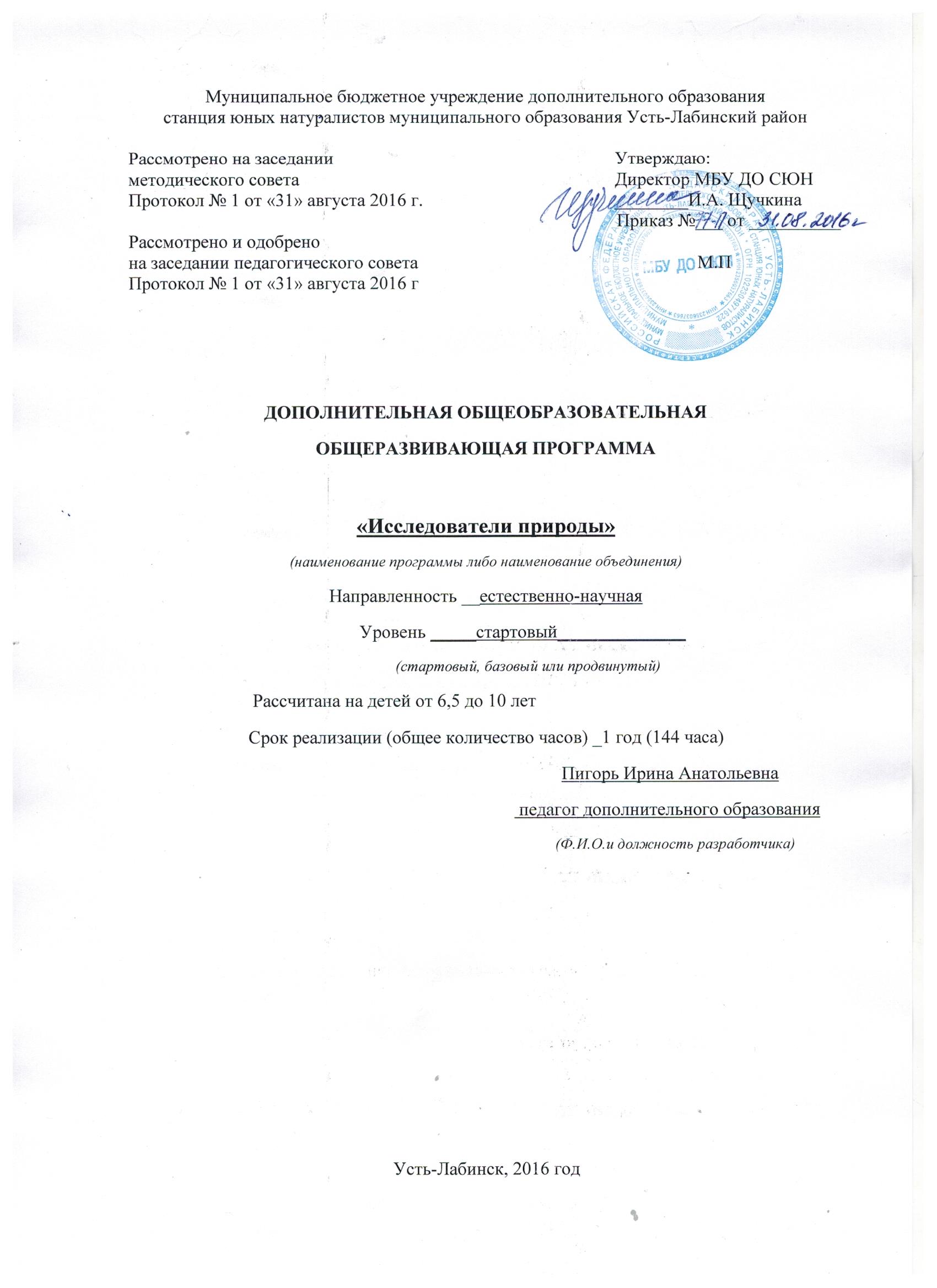 Содержание Раздел № 1 Комплекс основных характеристик программы1.1. Пояснительная записка……………………………………………...……………………...31.2. Цели и задачи программы………………………………………………………….……….51.3. Содержание программы……………………………………………………………….……61.4. Учебно-тематический план…………………………………………....................................81.5. Планируемые (ожидаемые) результаты………………………………………………..….9Раздел № 2 Комплекс организационно-педагогических условий2.1. Календарный учебный график…………………………………………………….……...112.2. Условия реализации программы……………………………………………….………....232.3. Формы аттестации…………………………………………………………………….…...242.4. Оценочные материалы……………………………………………………………….…....242.5. Методические материалы…………………………………………………………………252.6. Используемая литература……………………………………………………………......147Раздел № 1 Комплекс основных характеристик программы Пояснительная записка              Данная программа разработана с учетом нормативно-методических основ, изложенных в следующих документах:1.	Федеральный закон Российской Федерации от 29 декабря 2012 г. № 273-ФЗ «Об образовании в Российской Федерации»2.	Приказ Министерства образования и науки РФ от 29 августа 2013 г.      № 1008 «Об утверждении Порядка организации и осуществления образовательной деятельности по дополнительным общеобразовательным программам»3.	Письмо Министерства образования и науки РФ от 11.12.2006 г. № 06-1844 «О примерных требованиях к программам дополнительного образования детей» 4.	Концепция развития дополнительного образования детей, утвержденная распоряжением Правительства Российской Федерации от 4 сентября 2014 г. № 1726-р5.	Постановление Главного государственного санитарного врача Российской Федерации от 4 июля 2014 г. № 41 «Об утверждении СанПиН 2.4.4.3172-14 «Санитарно-эпидемиологические требования к устройству, содержанию и организации режима работы образовательных организаций дополнительного образования детей».Программа «Исследователи природы» (144 часа)» составлена на основе дополнительной общеобразовательной программы «Экомир» педагога дополнительного образования ГБОУ ДОД Псковской области "Псковский областной Дом детства и юношества "Радуга"   Мартыновой Ирины Александровны (банкпрограмм-дод.рф/node/1851 ).Программа разработана в соответствии со ст. 75 273-ФЗ «Об образовании в Российской Федерации», направлена на дополнительное образование детей, формирование и развитие их творческих способностей, удовлетворение их индивидуальных потребностей в интеллектуальном, нравственном и физическом совершенствовании с учетом возрастных и иных особенностей обучающихся, формирование культуры здорового и безопасного образа жизни, укрепление здоровья, а также на организацию их свободного времени. Программа обеспечивает адаптацию детей к жизни в обществе, профессиональную ориентацию, выявление и поддержку детей, проявивших выдающиеся способности. Построена на принципах точности, конкретности, логичности, реальности. В дополнительной общеобразовательной общеразвивающей программе «Исследователи природы» представлена разноуровневость, вариативность, модульность содержания, гибкость и мобильность, программа носит открытый характер реализации.Направленность дополнительной общеобразовательной общеразвивающей программы «Исследователи природы» (144часа) естественно-научная, так как предполагает получение обучающимися дополнительного образования в области естественнонаучных дисциплин, формирует экологическое мышление, развивает экологическое сознание детей, дает знания и навыки в области экологии.Актуальность программы. Известно, что обучающимся младшего школьного возраста свойственна особая любопытность, желание узнать и изучить окружающий мир, и, прежде всего мир природы, поэтому программы естественно- научной направленности были и остаются актуальными. Одна из трудностей преподавания состоит в том, что множество наблюдаемых явлений, которые пытаются понять и осмыслить дети, часто превышает их круг представлений. Наблюдения природных явлений заставляют ребят пытаться самостоятельно объяснять их. Иногда дети догадываются об этом сами, подбирая не всегда правильные определения. Дополнительная общеобразовательная общеразвивающая программа «Исследователи природы» дает возможность с помощью наблюдений и опоры на личный опыт детей расширить представления учащихся о природе родного края, ее особенностях и взаимосвязи всего живого. Содержание данного курса позволяет развить коммуникативные способности младших школьников в ходе грамотно организованной коллективно-распределительной деятельности.Для более успешного усвоения курса в программе «Исследователи природы» представлены различные формы проведения дополнительных занятий: экскурсии, викторины, занятия-исследования, защита творческий исследовательских проектов, очные и заочные путешествия в музеи, на выставки, экологический пропагандистский праздник для учащихся и родителей. Постепенность, последовательность изучения данного курса позволяют создать условия для дальнейшего изучения соответствующих естественнонаучных и гуманитарных предметов в среднем звене школы.Отличительной особенностью программы является то, что программа «Исследователи природы» направлена, прежде всего, на формирование исследовательских умений и навыков воспитанников на основе практических знаний и умений   в области растениеводства, краеведения, экологии. растений, экологии животных, краеведения и географии Краснодарского края.  Отличительным признаком программы является также и нетрадиционность проведения занятий и массовых мероприятий: семинары, игры, путешествия, экологические сказки, конференции. Из практических методов -  практические, мониторинговые занятия, самостоятельные исследовательские работы, написание проектов и их защита. В программе предусматривается организация экологических акций, что является частью природоохранной деятельности.Адресат программы. Содержание программы рассчитано на детей младшего школьного возраста 6,5-10 лет. В кружок принимаются все желающие без специального отбора и гендерных предпочтений. Оптимальное количество детей в группе – 10-12 человек.            Объём и срок освоения программы. Общее количество часов программы к освоению – 144часа. Срок реализации с сентября 2016г по май 2017г (1 учебный год) Режим занятий: 2 раза в неделю, по 2 занятия (4 часа в неделю). Продолжительность одного занятия составляет 45 мин, перерыв между занятиями не менее 10 минут.Форма обучения - очная, групповая, индивидуально-групповая.Особенности организации образовательного процесса: Образовательный процесс осуществляется на русском языке, в соответствии с направлениями развития ребенка. Программа обеспечивает развитие личности детей в различных видах общения и деятельности с учетом их возрастных индивидуальных, психологических и физиологических особенностей. Большое значение для развития экологического сознания имеет воспитание культуры мышления, т. е. формирование умения пользоваться уникальной способностью человеческого мозга самопроизвольно увеличивать объём содержащейся в нём информации, приобретать новые знания путём логических рассуждений; в связи с этим в программе уделяется большое внимание развитию логического мышления.Опора на объективные данные о познавательных возможностях детей по различным аспектам природоведения, фенологии, экологии и валеологии обеспечивает её высокую реалистичность, т. е. соответствие между желаемыми целями и реально достижимыми результатами. Программа легко интегрирует с любыми технологиями и системами работы, поскольку создаёт для них фактологическую базу.Важно научить ребенка объяснять окружающий его мир, систематизируя как непосредственный, так и «энциклопедический» его опыт. Необходимо научить отвечать не только на вопрос «Как устроен мир?», но и - «Почему он так устроен?». При этом вместо заучивания большого набора фактов целесообразно формировать целостную картину общества и истории, формировать историческое мышление, умение самостоятельно определять причины и прогнозировать следствия общественных событий. В программе «Исследователи природы», вместо преподнесения готового набора авторских оценок и трактовок большое внимание уделено стимулированию младших школьников на выражение своей точки зрения, развитие умения самостоятельно определять своё личное отношение к событиям, значимым как для страны, края в целом, так и для каждого ребёнка.1.2 Цель и задачи программыЦель программы:   Заключается в формировании необходимых навыков для реализации экологического поведения в процессе получения знаний и создания условий для самореализации обучающегося в исследовательской деятельности и творчестве, ведущих к развитию гуманной, социально активной личности, ответственно и бережно относящейся к богатству природы России и Кубани, ее истории, и с уважением – к её жителям. Задачи программы:    Образовательные:•	На основе предметных знаний и умений подвести детей к осознанию объективно существующих связей и зависимостей между природой, обществом и человеком, к осознанию разнообразия и многомерности окружающего мира, его противоречивости;•	На основе удовлетворения естественного детского интереса к окружающему миру создать условия для осмысления личного опыта и осознания взаимосвязей в природе родного края;•	Изучение закономерностей сезонных изменений в природе;•	Обучение основным методам проведения фенологических наблюдений;•	Расширение и углубление знаний о практическом значении исследований;•	Формирование положительную мотивацию в общественной деятельности детей по сохранению природы родного края;•	Сформировать чувство ответственности за сохранение и преумножение природного, исторического и культурного наследия.Личностные:•	Воспитывать экологическую культуру, способность самостоятельно оценивать уровень безопасности окружающей среды как среды жизнедеятельности;•	Воспитывать навыки позитивно-сберегающего отношения к окружающей среде и социально-ответственного поведения в ней;•	Воспитывать трудолюбие, чувство коллективизма и взаимопомощи;•	Воспитать эмоционально-волевые, нравственные качества личности ребенка, толерантное   отношение к людям разных национальностей, вероисповеданий;•          Способствовать развитию умения отстаивать свою точку зрения;•          Способствовать развитию культуры взаимоотношений при работе в парах, группах, коллективе;Метапредметные:•	Развить экологическое мышление, формировать экологическую грамотность;•	Расширение знаний учащихся о диалектике окружающего мира;•	Активизация познавательной активности обучающихся;•	Формирование у ребят необходимых навыков проведения самостоятельных систематических фенологических наблюдений;•	Развитие способностей к самостоятельному мышлению;•	Развитие наблюдательности способности к анализу, синтезу, самоконтролю, самооценке своего поведения в природе, эмоциональному восприятию природы;•	Приобщение детей к художественной культуре, учить отражать впечатления о природе в изобразительной, декоративной, конструктивной видах деятельности;•	Развитие эмоционально-волевых, нравственных качеств личности, познавательных интересов, интеллектуальных и творческих способностей.1.3. Содержание программыРаздел 1 Введение. Что такое экология(12ч).Теория: Знакомство: План работы кружка. Знакомство, правила по ТБ. Беседа «Что такое экология?».Практика: Экскурсия в осенний парк «Природа в моей жизни».  Конкурс рисунков «Земля наш общий дом». Экскурсия «Окрестности школы». Экскурсия в Живой уголок станции юннатов «Первая встреча».Форма контроля: Конкурс рисунков, опрос, коллективное обсуждение.Раздел 2 «Мир растений» (24ч)Теория: Понятие о живом. Для чего нужны растения. Природа вокруг нас. Разнообразие растений. Зелёная аптека. Сезонные изменения растений. Растения Краснодарского края, занесённые в красную книгу. Комнатные растения. Охрана растений. Практика: Объёмная аппликация из крупы «Цветик-семицветик». Экскурсия в городской парк «Сбор гербария». Аппликация из берёзовых листьев «Красавица берёза». Экскурсия на пришкольный участок «Жизнь дерева». Аппликация из тыквенных семян «Мой любимый цветок». Уход за комнатными растениями. Изготовление листовок и рисунков «Сохраним жизнь природе».Форма контроля: Конкурс рисунков, опрос, коллективное обсуждение.Раздел 3 «Вода и её обитатели» (14ч) Теория: Роль воды в жизни растений и животных. Круговорот воды в природе. Экология воды. Жители водоёмов. Жители водоёмов, занесённые в Красную книгу Краснодарского края. Загрязнение воды.   Практика: Опыт «Оптические свойства воды». Экскурсия на озеро «Копытце»- «Наблюдаем за жителями водоёма». Изготовление листовок, рисунков «Нашим рекам чистые берега». Форма контроля: Дидактическая игра, опрос.Раздел 4 «Животный мир» (26ч.)Теория: Царство животных. Влияние сезонных изменений на жизнь животных. Охрана животных. Красная книга.  Домашние животные. Дикие животные. Беседа «Как люди помогают лесным животным».Практика: Экскурсия в живой уголок «Зверята и ребята». Конкурс рисунков «Мой лучший друг». Поделки животных из природного материала по замыслу учащихся. Дидактическая игра «Угадай, кто я». Экскурсия в городской парк «Как зимуешь, белка?». Экскурсия в Живой уголок «В гости к четвероногим»Форма контроля: Дидактическая игра, конкурс рисунков, тестирование, коллективное обсуждение.Раздел 5 «Насекомые» (10ч.)Теория: Классификация насекомых. Насекомые-вредители. Полезные насекомые.Практика: Конкурс рисунков «Насекомые». Дидактическая игра «Насекомые и их знакомые».Форма контроля: Конкурс рисунков., дидактическая игра.Раздел 6 «Животный мир почвы» (8ч.)Теория: Почвенный покров Земли. Невидимый почвенный мир. Связь растений, животных и почв.Практика: Конкурс рисунков «Земля, глазами детей»Форма контроля: Конкурс рисунков.Раздел 7 «Птицы». (16ч)Теория: Для чего нужен воздух. Свойства воздуха. Первые птицы. Многообразие жителей воздушной среды обитания. Охрана птиц. Птицы, занесённые в Красную книгу.   Дикие и домашние птицы. Практика: Экскурсия в городской парк «Наблюдаем за птицами весной». Конкурс рисунков «Птица счастья».Формы контроля: Конкурс рисунков, опрос, тестирование, коллективное обсуждение.Раздел 8 «Экологические связи живой и неживой природы» (14ч) Теория: Связи внутри живой природы. Значение неживой природы для жизни на Земле. Солнце-источник жизни на Земле. Загрязнение воздуха. Результат жизнедеятельности человека.Практика: Экскурсия в природу «Наблюдения за живой и неживой природой». Определение влияния солнечного света и воды на жизнь комнатных растений. Конкурс рисунков «В единстве с природой».Формы контроля: Опрос, беседа, конкурс рисунков.Раздел 9 «Здоровье человека и окружающая среда». (20ч.)Теория: Взаимодействия между человеком, животными и растениями. Положительная и отрицательная роли человека в природе. Влияние экологии на здоровье человека. Великий круговорот жизни. Беседа «Чем человек отличается от животных». «Чистая природа-здоровье нации»Практика: Экскурсия в живой уголок «Навести друга». Экологическая акция «Чистый воздух». Составление и распространение листовок-воззваний. Игра – турнир по экологии «Что, где, когда?». Итоговое занятие. Проведение итогов. Выставка работ.Формы контроля: Опрос, беседа, дидактическая игра, выставка работ.1.4 Учебно-тематический план 1.5. Планируемые (ожидаемые) результатыЛичностными результатами изучения курса экологического образования «Исследователи природы» являются: Осознание себя членом общества и государства (российской идентичности), чувство любви к родному краю, выражающееся в интересе к ее природе, культуре, истории, народам и желании участвовать в ее делах и событиях;Осознание и принятие базовых общечеловеческих ценностей, сформированность нравственных представлений и этических чувств; культура поведения и взаимоотношений с окружающими;Установка на безопасный здоровый образ жизниОвладение начальными навыками адаптации в динамично изменяющемся и развивающемся мире;Развитие самостоятельности и личной ответственности за свои поступки, в том числе в информационной деятельности, на основе представлений о нравственных нормах, социальной справедливости и свободе;Развитие этических чувств, доброжелательности и эмоционально-нравственной отзывчивости, понимания и сопереживания чувствам других людей;Развитие навыков сотрудничества со взрослыми и сверстниками в разных социальных ситуациях, умения не создавать конфликтов и находить выходы из спорных ситуаций.Метапредметные результаты:Овладение способностью принимать и сохранять цели и задачи учебной деятельности, поиска средств ее осуществления;Освоение способов решения проблем творческого и поискового характера;Формирование умения планировать, контролировать и оценивать учебные действия в соответствии с поставленной задачей и условиями ее реализации; определять наиболее эффективные способы достижения результата;Освоение начальных форм познавательной и личностной рефлексии;Готовность слушать собеседника и вести диалог; готовность признавать возможность существования различных точек зрения и права каждого иметь свою; излагать свое мнение и аргументировать свою точку зрения и оценку событий;Определение общей цели и путей ее достижения; умение договариваться о распределении функций и ролей в совместной деятельности; осуществлять взаимный контроль в совместной деятельности, адекватно оценивать собственное поведение и поведение окружающих;Овладение начальными сведениями о сущности и особенностях объектов, процессов и явлений действительности (природных, социальных, культурных, технических и др.) в соответствии с содержанием конкретного учебного предмета;Предметные результаты:Начальные сведения о сущности и особенностях объектов, процессов и явлений действительности (природных, социальных, культурных, технических и др.) в соответствии с содержанием конкретного учебного предмета на данной ступени;Владение базовым понятийным аппаратом, необходимым для получения дальнейшего образования на следующей ступени;Способность работать с учебными моделями изучаемых объектов и явлений.Значение дополнительной общеобразовательной общеразвивающей программы «Исследователи природы» состоит также в том, что в ходе ее изучения школьники овладевают практико-ориентированными знаниями для развития их экологической и культурологической грамотности и соответствующих ей компетенций: умения использовать разные методы познания, соблюдать правила поведения в природе и обществе, способность оценивать свое место в окружающем мире, участвовать в его созидании и др.В результате реализации программы, обучающиеся должны:Приобрести знания о принятых нормах отношения к природе;Овладеть основными экологическими терминами; Вести наблюдения в природе и в классе под руководством руководителя;Научиться делать заключение на основе наблюдений; Уметь работать индивидуально и в группе;Быть способными отстаивать свою точку зрения;Выполнять правила поведения в природе;Уметь осуществлять уход за комнатными растениями; Самостоятельно осуществлять простейшие операции по посадке и посеву полезных растений;        Знать, что такое Красная книга, примеры исчезающих видов флоры и фауны Краснодарского края;Проводить фенологические наблюдения в природе;                     Осознавать связь между состоянием природы и здоровьем человека; Уметь изготовлять экологические памятки;Знать значение природоохранной деятельности;Проводить простейшие исследования и фиксировать свои наблюдения;Давать словесные описания растений и животных, называть их внешние признаки;Участвовать в районных и областных конкурсах.Компетенции и личностные качества, которые могут быть сформированы и развиты у детей в результате занятий по программе:Извлекать главное из прочитанного или прослушанного;Точно формулировать свои мысли, высказываться по заданной теме;Сотрудничать с другими при выполнении общего задания;Планировать свои действия, оценивать полученный результат;Предлагать различные варианты решения задачи и выбирать наилучший, принимая во внимания различные – критерии;Составлять проекты;Проводить исследования;Работать со справочной литературой;Закладывать и составлять гербарные материалы;Проводить фенологические наблюдения;Работать с определителями растений и животных.Раздел № 2 Комплекс организационно-педагогических условий2.1 Календарный учебный график 1 группа2 группа2.2 Условия реализации программОписание материально-технического обеспечения образовательного процесса.Характеристика помещения:МБОУ СОШ №6 учебный кабинет  №1, площадью  48 кв.м.МБОУ гимназия №5 учебный кабинет № 1.19, площадью 48 кв.м.Технические средства обучения:•		Компьютер•		Проектор.Учебно – практическое оборудование:•		Аудиторная доска с магнитной поверхностью и набором приспособлений для крепления таблиц, схем•		Экскурсионное снаряжение, в том числе лупы, компасы, бинокли, садовые совки, рулетки•		Набор популярных иллюстрированных определителей объектов природы (Растений, насекомых). Наглядные пособия:•		Натуральные живые объекты – растения луга, леса•		Гербарии, коллекции насекомых, чучела представителей различных систематических групп.•		Изобразительные наглядные пособия – таблицы, муляжиИнтернет – ресурсы:	Образовательные проекты портала «Внеурока.ру» (Окружающий мир: задания, тесты, наглядные и занимательные материалы). – Режим доступа: www.vneuroka.ru	Официальный сайт Образовательной системы «Школа 2100». -  Режим доступа: http://www.school2100.ru	Единая коллекция Цифровых Образовательных Ресурсов: - Режим доступа: http://school-collection.edu.ru	Презентации уроков «Начальная школа». – Режим доступа: http://nachalka.info/about/193	Я иду на урок начальной школы (материалы к уроку). – Режим доступа: www.festival.1september.ru	Поурочные планы: методическая копилка, информационные технологии в школе. Режим доступа: www.uroki.ru	Учебные материалы и словари на сайте «Кирилл и Мефодий». Режим доступа: www.km.ru/edКадровое обеспечение:Педагог дополнительного образования Пигорь Ирина Анатольевна, присвоена первая квалификационная категория. Педагогический стаж работы на начало реализации – 6 лет 7 месяцев.2.3 Формы  аттестацииФормы отслеживания и фиксации образовательных результатов: Аналитическая справка, аналитический материал, фотоматериал, грамота, готовая работа, диплом, дневник наблюдений, журнал посещаемости, маршрутный лист экскурсии, методическая разработка, портфолио, перечень готовых работ, анкетирование родителей, свидетельство (сертификат).Формы предъявления и демонстрации образовательных результатов: Аналитический материал по итогам проведения диагностики результатов, аналитическая справка, выставка, готовое изделие, диагностическая карта, образовательная игра, научно-практическая конференция, олимпиада, открытое занятие (праздник), отчет итоговый, портфолио, поступление выпускников в профессиональные образовательные организации по профилю, акция, викторина, конкурс, портфолио.2.4 Оценочные  материалыПеречень диагностических методик, позволяющих определить достижение учащимися планируемых результатов: в качестве основных методов выступают наблюдение, контрольный опрос (устный), собеседование (индивидуальное или групповое), тестирование, анализ проектно-исследовательской работы учащегося, а также участие краевых акциях и конкурсах.2.5 Методические материалыСоздание условий для творческой самореализации детей, требует концентрации внимания на индивидуальном интересе к различным сферам жизни каждого из них. В целях оказания помощи детям в самоутверждении среди сверстников и родителей, необходимо создавать «ситуацию успеха».   Содержание данного курса позволяет развить коммуникативные способности младших школьников в ходе грамотно организованной коллективно-распределительной деятельности. Для более успешного усвоения курса необходимо разнообразить формы проведения дополнительных занятий: экскурсии, викторины, занятия-исследования, очные и заочные путешествия в музеи, на выставки, встречи с интересными людьми, защита творческих проектов.   Методы обучения и методические приемы следует соотносить с возрастом и уровнем знаний и умений обучающихся. Разный темп обучающихся в освоении теории и практики, учебных тем, требует организации дополнительных и индивидуальных занятий с детьми. Организация коллективного творчества способствует формированию навыков общения, взаимопонимания и взаимопомощи.Формы и методы обучения. Форма обучения – очная. Методы, в основе которых лежит способ организации занятия:— словесный (устное изложение, беседа, рассказ, лекция и т.д.);— наглядный (показ видео и мультимедийных материалов, иллюстраций, наблюдение, показ (выполнение) и др.);—практический (выполнение работ по инструкционным картам, схемам и шаблонам, экскурсия, исследование)Методы, в основе которых лежит уровень деятельности детей:-объяснительно-иллюстративный – учащиеся воспринимают и усваивают готовую информацию;— репродуктивный – учащиеся воспроизводят полученные знания и освоенные способы деятельности;-частично-поисковый – участие учащихся в коллективном поиске, решение поставленной задачи совместно с педагогом;— исследовательский – самостоятельная творческая работа учащихся.Методы, в основе которых лежит форма организации деятельности учащихся на занятиях:—фронтальный – одновременная работа со всеми учащимися;— индивидуально-фронтальный – чередование индивидуальных и фронтальных форм работы;— групповой – организация работы в группах;— индивидуальный – индивидуальное выполнение заданий, решение проблем.Формы организации образовательного процесса: индивидуально-групповая и групповая;Формы организации учебного занятия: акция, беседа, выставка, диспут, защита проектов, игра, конкурс, конференция, круглый стол, лекция, мастер-класс, «мозговой штурм», опыт, наблюдение, праздник, практическое занятие, представление, презентация, рейд, творческая мастерская, экскурсия.Используемые педагогические технологии : технология индивидуализации обучения, технология группового обучения, технология коллективного взаимообучения, технология дифференцированного обучения, технология разноуровневого обучения, технология развивающего обучения, технология проблемного обучения, технология исследовательской деятельности, технология проектной деятельности, технология игровой деятельности, коммуникативная технология обучения, технология коллективной творческой деятельности, технология развития критического мышления через чтение и письмо, технология педагогической мастерской, технология образа и мысли, здоровьесберегающая технология, технология-дебаты и др.А также в разработку образовательной программы «Исследователи природы» были задействованы следующие ценностные ориентиры:     Ценность жизни –  признание человеческой жизни и существования живого в природе в целом как величайшей ценности, как основы для подлинного экологического сознания.   Ценность природы основывается на общечеловеческой ценности жизни, на осознании себя частью природного мира - частью живой и неживой природы. Любовь к природе означает прежде всего бережное отношение к ней как к среде обитания и выживания человека, а также переживание чувства красоты, гармонии, её совершенства, сохранение и приумножение её богатства.   Ценность человека как разумного существа, стремящегося к добру и самосовершенствованию, важность и необходимость соблюдения здорового образа жизни в единстве его составляющих: физическом, психическом и социально-нравственном здоровье.                          Ценность добра – направленность человека на развитие и сохранение жизни, через сострадание и милосердие как проявление высшей человеческой способности - любви.   Ценность истины – это ценность научного познания как части культуры человечества, разума, понимания сущности бытия, мироздания.   Ценность труда и творчества как естественного условия человеческой жизни, состояния нормального человеческого существования.    Ценность свободы как свободы выбора человеком своих мыслей и поступков, но свободы, естественно ограниченной нормами, правилами, законами общества, членом которого всегда по всей социальной сути является человек.   Ценность гражданственности – осознание человеком себя как члена общества, народа, представителя страны и государства.   Ценность патриотизма - одно из проявлений духовной зрелости человека, выражающееся в любви к России, народу, малой родине, в осознанном желании служить Отечеству. При построении программы были соблюдены такие общеобразовательные принципы, как:•	 принцип научности – все сведения, получаемые детьми на занятиях, соответствуют научной картине мира;•	принцип доступности (от простого, к сложному);•	принцип последовательности – материал занятий, формы обучения и познавательной деятельности сооответствуют возрастным особенностям детей, последовательно взаимосвязаны между собой;•	 принцип наглядности – на занятиях широко используется наглядный демонстрационный материал: географические карты, картины, иллюстрации, фотографии, учебные фильмы и презентации;•	принцип взаимосвязи глобального, регионального и краеведческого подходов к раскрытию современных экологических проблем;•	в основе формирования бережного отношения к природе лежит принцип единства интеллектуального, эмоционального восприятия окружающей среды и практической деятельности по ее улучшению;•	 принцип интеграции межпредметных связей - занятия по краеведению должны быть тесно связаны с занятиями по окружающему миру, географии, биологии, экологии;•	принцип дифференцированного подхода к детям – учёт индивидуальных особенностей личности ребёнка.Алгоритм учебного занятияАлгоритм учебного занятия объединения «Исследователи природы» происходит в следующем порядке:I этап.   Анализ предыдущего учебного занятия, поиск ответов на следующие вопросы:Достигло ли учебное занятие поставленной цели?В каком объёме и качестве реализованы задачи занятия на каждом из егоэтапов?Насколько полно и качественно реализовано содержание?Каков в целом результат занятия, оправдался ли прогноз педагога?За счет чего были достигнуты те или иные результаты (причины)?В зависимости от результатов, что необходимо изменить в последующих учебных занятиях, какие новые элементы внести, от чего отказаться?Все ли потенциальные возможности занятия и его темы были использованы для решения воспитательных и обучающих задач?II       этап.     Моделирующий. По результатам анализа предыдущего занятиястроится модель будущего учебного занятия:определение места данного учебного занятия в системе тем, в логике процессаобучения (здесь можно опираться на виды и разновидности занятий);обозначение задач учебного занятия;  определение темы и ее потенциала, как обучающего, гак и воспитательного;   определение вида занятия, если в этом есть необходимость;   продумывание содержательных этапов и логики занятия, отбор способов работы как педагога, так и детей на каждом этапе занятия.III       этап.    Обеспечение учебного занятия.Самоподготовка педагога, подбор информации познавательного материалаОбеспечение учебной деятельности учащихся; подбор, изготовление дидактического, наглядного материала, раздаточного материала; подготовка заданий.Хозяйственное обеспечение: подготовка кабинета, местности, инвентаря, оборудования и т. д.Алгоритм будет изменяться, уточняться, детализироваться в каждом конкретном случае. Важна сама логика действий, прослеживание педагогом последовательности как своей работы, так и учебной деятельности детей, построение учебных занятий не как отдельных, разовых, не связанных друг с другом форм работы с детьми, а построение системы обучения, которая позволит достигать высоких образовательных результатов и полностью реализовать творческий, познавательный, развивающий потенциал преподаваемого педагогом учебного предмета.Дидактические материалы: раздаточные материалы, карточки, шаблоны картинок, задания, кроссворды, упражнения, тесты, образцы изделий и поделок, и т.п.Разработки методических материалов объединения «Исследователи природы»Занятие 2. Тема занятия: Экскурсия в осенний парк «Природа в моей жизни».    Цель и задачи: воспитывать любовь к природе, бережное отношение к окружающему миру; учить определять названия деревьев по листьям; расширять знания детей о природе; закреплять знание геометрических фигур; упражнять в рисовании различных видов деревьев на песке.Организационный момент. Сообщение темы и цели занятия. инструктаж по технике безопасности во время экскурсии.1. Вводная беседа. Какая сегодня погода? Почему?2. Коллективное наблюдение. Куда пришли? Какими стоят де­ревья? Почему? Предложить полюбоваться окружающей красо­той и порадоваться. Понаблюдать за тем, как деревья роняют листву.Важно, тихо, величавоЛист роняет золотойКлен красавец молодой.Березка облетает, золото роняет.Карусели, карусели,Всюду листья полетели.С крепких веток сорвались —Закружились, понеслись...-Каких птиц вы видите? Отгадывание загадок о птицах. Какие птицы улетают осенью? Почему?3. Индивидуальные наблюдения. Предложить поискать насеко­мых. Сообщить детям, что у бабочек осталась последняя работа — отложить яйца под сухую траву. Скоро божьи коровки будут со­бираться все вместе под сухую листву.4. Сбор листьев и плодов.5. Игра с собранным природным материалом.6. Подведение итогов.Занятие 3. Конкурс рисунков «Земля-наш общий дом».Цель: расширить представления о том, что Земля – общий дом всех людей и всех живых существ, живущих рядом с человеком.Задачи:• дать детям представление о планете Земля;• сформировать у ребенка представление о неразрывной связи человека с природой;• подвести к пониманию того, что планета Земля сейчас в опасности, чтобы спасти её, надо с детства любить природу, изучать её, правильно с ней общаться;• развивать коммуникативные навыки, внимание, мышление;• воспитывать стремление беречь нашу Землю.Ход занятия:-Здравствуйте ребята! На прошлом занятии мы с вами много говорили о природе и даже ходили на экскурсию в парк. А теперь я хочу, чтобы вы нарисовали рисунки про природу, про нашу Землю и про то, что они нуждаются в нашей заботе! Занятие 4. Экскурсия «Окрестности школы»Цель: наблюдение за осенними изменениями природы.Задачи: - провести наблюдения за признаками наступления осени в природе;- развивать умение различать листья наиболее распространенных пород деревьев, кустарников, трав;- развивать логическое мышление учащихся, умение сравнивать и делать выводы;- повышать уровень экологической культуры учащихся.Ход экскурсииУчитель: Ребята, сегодня нас с вами ждёт экскурсия на наш школьный двор. Сбор детей, отправление на школьный двор.Учитель: Если на деревьях листья пожелтели,Если в край далёкий птицы улетели,Если небо хмурое, если дождик льётся,Это время года скажите, как зовётся?(Осень).Учитель: Говоря об осени, сразу вспоминаются строчки Александра Сергеевича Пушкина. Унылая пора! Очей очарованье!Приятна мне твоя прощальная краса —Люблю я пышное природы увяданье,В багрец и в золото одетые леса! Учитель: Ребята, посмотрите вокруг! Осень – это действительно и «унылая пора» и «очей очарованье». Как Вы думаете почему?Ответы детей.Учитель: Сегодня, находясь на природе, давайте вспомним, какие ещё стихи об осени Вы знаете. Кто может нам их рассказать?Дети читают стихи об осени.Примерные стихи:Листопад, листопад,Листья жёлтые летят.Жёлтый клён, жёлтый бук,Жёлтый в небе солнца круг.Жёлтый двор, жёлтый дом.Вся земля желта кругом.Желтизна, желтизна,Значит, осень – не весна.В. НировичСтвол стройный, тёмная кора,Всё лето был зелёным он.Пришла осенняя пора,Одел наряд пурпурный клён.Клён под солнышком купался,И ладошкой умывался.Осень красная пришла.Все ладошки обожгла.Дождик пламя потушил,Ветер ветки подсушил.Жёлтые ладошки К нам летят в окошки.А. КулагинаУчитель: Молодцы, ребята! Красивые стихи Вы нам прочитали. Давайте поаплодируем! Аплодисменты чтецам.Учитель: Ребята, если Вы внимательно слушали наших чтецов, то наверняка обратили внимание на основные признаки осени, встречающиеся почти в каждом стихотворении. Давайте их ещё раз вспомним и назовём их, при этом сделаем соответствующие наблюдения.Дети перечисляют основные признаки осени, наблюдают их в природе.Учитель: А теперь предлагаю работать группами по 5-7 человек. Делимся на три группы.Учитель: Отгадайте загадки. Каждой группе даётся по одной загадке.Для 1-ой группы:Осень в город вновь пришла,Листопад к нам принесла.Лист похожий на коронуУ раскидистого…(Клёна).Для 2-ой группы:Стоят столбы белы,На них шапки зелены.(Берёза).Для 3-ей группы:Я по парку погуляла,Где заря растёт узнала.Поглядела вверх - онаСразу стала мне видна!Ярко ягодки горят, На меня они глядят!Что за чудная картина?- Это дерево - …(Рябина).Учитель: Послушайте названия своих команд: первая группа – кленовые листья, вторая группа – берёзовые, третья группа – рябиновые.Учитель: Первое задание для команд - «Найди своё дерево». Каждой команде необходимо найти на школьном дворе своё дерево. (Желательно, чтобы все деревья находились рядом).Ребята выполняют задание. Учитель: Молодцы! Все команды быстро и точно определили своё дерево. Обратите внимание, на каждом дереве прикреплён лист. На нём - информация о дереве. Вы должны прочитать этот небольшой рассказ и определить, верно ли прикреплена информация к Вашему дереву. Если нет, то прикрепить информацию к нужному дереву. (Желательно прикрепить листы так, чтобы дерево и информация о нём не совпадала.)Информация 1:Данное дерево - основной житель российских лесов, распространено по всей территории Российской Федерации. Испокон веков его использовали в качестве лекарственного и косметического средств. Кора, серёжки, листья, сок - все эти компоненты оказывают благоприятное воздействие на организм человека. Кроме того, считается, что данное дерево благотворно действует на энергетику человека, который находится рядом с ним.(Берёза).Информация 2:Сок этого дерева вкусен, в старину из него выпаривали сахар. Из древесины этого дерева изготовляют многие музыкальные инструменты, например: кларнеты, флейты. У этого дерева тяжёлая и плотная древесина, крепкая и твёрдая. Умеренно усыхая, она мало разбухает и коробится. Раскалывается это дерево с большим трудом. В древнем Новгороде данное дерево было излюбленным материалом мастеров, изготовлявших ложки, ковши, резные и точёные сосуды. Из него же изготовляли вёсла, рукоятки ножей, подшипники и другие ответственные детали простейших машин. Такое широкое применение дерева не случайно, так как оно хорошо обрабатывается режущими инструментами. В лечебных целях используют листья и побеги. Настой и отвар листьев также оказывают лечебное действие. Старинное народное средство лечения кашля: в 1 стакан горячего молока добавить 1 столовую ложку сока данного дерева и выпить. При порезе - прикладывают чистые измельченные листья к ране.(Клён).Информация 3: Это дерево относится к роду листопадных морозостойких кустарников и деревьев семейства розоцветных. Название произошло от лакомящихся плодами этого дерева птиц. В мире насчитывается более 100 видов данного дерева.(Рябина).Учитель: Молодцы, все команды справились с заданием. Следующее задание - «Собери пословицу». Каждой команде выдаётся конверт. В нём слова из пословицы о дереве. Необходимо быстро и правильно расставить все слова, чтобы получилась пословица. Далее всей командой громко и чётко прочитать пословицу.Примерные пословицы:Без ветра и лист клёна не шелохнется.Из берёзы течёт много сока - к дождливому лету. Для врага и берёза - угроза. Поздний расцвет рябины - к долгой осени.В лесу много рябины - осень будет дождливой, если мало - сухо.Учитель: Хорошо. Очень дружно справились все команды с заданием. Двигаемся дальше. Следующее задание: обнять двумя руками дерево - берёзу, постоять, закрыть глаза, подумать и продолжить фразу «Я чувствую….».Учитель: Отлично, набрались энергии и положительного заряда. Теперь настало время набрать листьев для гербария. Желательно, чтобы у вас все листья были разные. Дети собирают листья.Учитель: Попробуем определить какие листья оказались в наших руках.Определяем, раскладываем, уточняем, совещаемся, работаем вместе.Затем заходим в школу, берём с собой сухие листья для гербария.Занятие 6. Экскурсия в живой уголок станции юннатов «Первая встреча»Цель мероприятия: Развивать любознательность через знакомство с обитателями живого уголка станции юннатов. Прививать чувство доброго милосердного отношения к животным станции юннатов. Воспитывать бережное и заботливое отношение к животным.Дети заранее подготовились к экскурсии, каждый привез с собой угощение для животных, поэтому им было особенно интересно узнать, какую еду предпочитает то или иное животное. Ребят познакомили с такими животными, как шиншилла, хорек, крыса, хомяк, морская свинка, кролик, черепаха, филин, канюк, кавказский фазан, пеликан, куры, утки, цесарки, енотовидная собака, лиса, шипящий таракан, аквариумные рыбки и тд .     Работники станции юннатов рассказали детям, чем питаются разные виды животных, какой образ жизни ведут, чем питаются.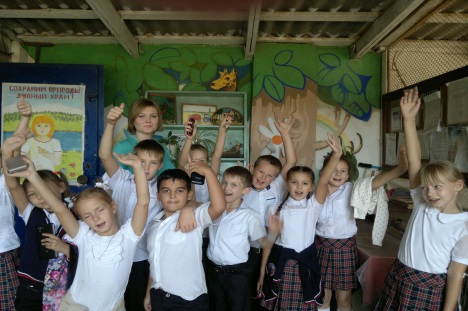 Общение с природой и с животными всегда благотворно для детей, а общение напрямую просто полезно. Благодарим работников станции за проведенную экскурсию и радушный прием.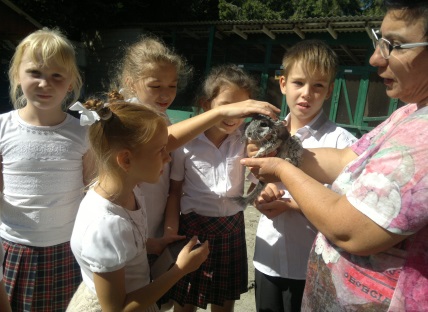 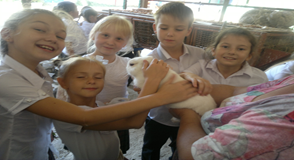 Занятие 8. Аппликация из крупы «Цветик-семицветик»Цель: создание цветка из гречневой, пшенной, рисовой, гороховой крупы.    Образовательные задачи: учить детей нетрадиционным способам выполнения аппликации; учить ориентироваться на плоскости.     Развивающие задачи: развивать мелкую моторику рук, творческое воображение, исследование свойств различных материалов, тактильные ощущения, развивать чувство уверенности, выдержку;    Воспитательные задачи: воспитывать бережное отношение к растениям и природе.Оборудование:Шаблоны картинок формата А4, клей ПВА, кисть (для клея), крупа гречневая, крупа пшённая, рис, емкость для крупХод занятия: Начать занятие можно с проведения 2 загадок про кошку (кота).Очищают воздух,Создают уют,На окнах зеленеют,Круглый год цветут.Ответ: ЦветыСтоит в саду кудряшка - белая рубашка,Сердечко золотое. Что это такое?Ответ: РомашкаУ занесённых снегом кочек,Под белой шапкой снеговой,Нашли мы маленький цветочек,Полузамёрзший, чуть живой.Ответ: ПодснежникСолнце жжёт мою макушку,Хочет сделать погремушку.Ответ: Мак Золотое решето,черных домиков полно.Сколько черненьких домов,Столько беленьких жильцов.Ответ: ПодсолнухНад лугом парашютикиКачаются на прутике.Ответ: ОдуванчикиПедагог: Молодцы ребята, вы правильно отгадали загадки, ну а теперь давайте приступим к нашему заданию, вы должны угадать, что у нас в двух баночках на столе? (Дети на ощупь должны угадать, что там за крупа).Педагог:А что это за семена?Дети:Гречка и пшено, рис и горохПедагог:А где они растут?Дети:На полях.Педагог:А что делают из гречки и пшена, риса и гороха?Дети:Вкусные каши и супы.Педагог: А мы с вами сегодня сделаем цветик-семицветик из круп.Как выполняется техника изготовления цветка из круп, давайте с вами посмотрим! Дети наблюдают за педагогом и повторяют поэтапно вместе с ним.Этапы работы:Шаг 1. Берем рисунок (заготовку) цветка.Шаг 2. Заготавливаем необходимые крупы (гречка и пшено, рис и горох). У каждого ребенка должны стоять баночки с заготоками.Шаг 3. Начинаем поэтапно заполнять контур клеем ПВА довольно густо, чтобы крупа хорошо приклеилась.Шаг 4. Заполняем крупой поочерёдно лепестки цветка.Шаг 5. Заполняем крупой горохом середину цветка.Шаг 6. После высыхания клея лишнюю крупу аккуратно смахнуть.Шаг 7. Когда все слои просохли, побрызгать лаком для волос для закрепления.Педагог:А теперь ребята, посмотрите как много у нас получилось цветов, целая поляна , какие они получились красивые и разные. Что можно делать с нашими цветами?Дети:Вставить в рамку и украсить дома комнаты, подарить другу на день рождения, на новый год.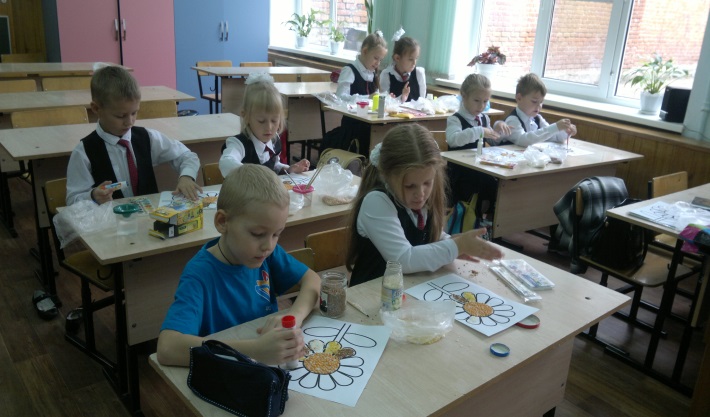 Занятие 10. Экскурсия в городской парк «Сбор гербария»Цель: Обогатить и систематизировать знания детей об осени.Задачи:Развивать эмоционально — эстетические чувства, уметь видеть, понимать и чувствовать красоту природы осеннего парка.Формировать представления об экологических взаимосвязях в природе.Совершенствовать природоохранительную деятельность детей.Обогащать словарный запас.Ход экскурсии:Вводная беседа:В золотой карете, Что с конем игривым,Проскакала осень По лесам и нивам.Добрая волшебницаВсе переиначила,Ярко — желтым цветомЗемлю разукрасила.С неба сонный месяцЧуду удивляется,Все кругом искрится,Все переливается.Вопросы учителя:О каком времени года говорится в стихотворении? Скажите, а какое сейчас время года?Назовите по порядку осенние месяцы.С чего начинается осень в природе?Ребята, мы уже с вами знакомы с приметами ранней осени. А сейчас наступила самая необыкновенная и загадочная пора осени — золотая и сегодня мы отправимся в парк, чтобы посмотреть, как он изменился, и действительно ли он стал золотым.2. Основная часть экскурсии (в парке)Фронтальное наблюдение «Какими стали деревья в парке?»1. Рассматривание деревьев и кустарников вблизи и издалека, на солнце и в тени (на солнце краски становятся ярче, наряднее, а желтые клены и березы «светятся» даже в тени).2. Рассматривание листьев разных деревьев (обратить внимание, что поверхность листа у всех разная: у березы — шершавая, у клена — гладкая и т.д.).3. Рассматривание семян деревьев и кустарников (сравнить между собой, определить, с какого они дерева)4. Любование детьми красотой деревьев.Ребята, закройте глаза и послушайте осенние звуки и запахи. Какие звуки услышали? (Шуршание листвы, шум ветра, чириканье воробьев и т.д.)Какие запахи почувствовали? (Прелой листвы, пряной травы, грибов,дыма)Поисковые задания.1. Выберите самое красивое дерево для вас.2. Найдите самое красное (желтое) дерево.3. Найдите лист, который упал сегодня, вчера, давно. Расскажите, чем они отличаются?4. Найдите деревья, на которых: плоды-крылатки, плоды-ягоды, плоды-желуди, плоды-шишечки и т.д.Речевые упражнения.1. Игра «Скажи красивые слова об осени» (Цель: уметь подбирать прилагательные к заданному слову).2. Игра «Три листа» (Цель: развивать зрительно-пространственные представления, учить образовывать относительные прилагательные, согласовывать существительные с предлогом).3. Игра «Поймай и раздели» (Цель: совершенствовать навык слогового анализа слов, деление на слоги слов-названий деревьев).Загадки.Пришла без красокИ без кистиИ перекрасила все листья. (Осень) Рыжий ЕгоркаУпал на озерко,Сам не утонулИ воды не всколыхнул. (Осенний лист) Без пути и без дорогиХодит самый длинноногий,В тучах прячется,Во мгле,Только ноги на земле. (Дождь) Летит, а не птица,Воет, а не зверь. (Ветер) Никто не пугает,А вся дрожит. (Осина)Платье потерялось — пуговки остались. (Рябина)Одна нога — много рук. (Дерево)Упражнения на развитие мелкой моторики рук.1. Игра «Угадай» (угадать на ощупь, какой плод от дерева положили в ладошки).2. Игра «Составь узор» (составление узора из осенних листьев, чередуя их по цвету).Подвижные игры.1. Игра «Поймай листок» (Цель: развивать умение подпрыгивать на месте как можно выше).2. Игра «Я - кленовый листочек» (Цель: уметь ритмично двигаться под музыку, передавая в пантомиме образ осеннего листочка; включать воображение, память).Природоохранный труд.1. Убрать территорию от мусора.2. Собрать и разложить по корзинкам природный материал.3. Собрать для гербария красивые листья.Занятие 11. Аппликация из берёзовых листьев «Красавица берёза»Задачи:1. Закрепить название времени года.2. Закреплять знания о строении дерева на основе березы.2. Развивать творческие способности, умения.3. Развивать эстетический вкус.4. Воспитывать самостоятельность при выполнении работы.Оборудование: лист А4, клей ПВА, кисточка, кора дерева, листья берёзы.  Ход занятияНа землю лес наряд свой сбросил.Идут дожди. Настала…. осень.Учитель: Вот и пришла долгожданная осень, со своими подарками-грибами, ягодами, разноцветными листьями. И к нам Красавица - Осень заглянула в гости.Осень в гости к нам пришлаИ листочки принесла,Только вот беда случилась:С какого дерева листочки позабыла!(Ребята рассматривают листочки. перед этим занятием была проведена подготовительная работа - прогулка с наблюдением за осенней берёзой)- Помогите Осени вспомнить, с какого дерева листочки?Правильно с берёзы. (показ иллюстрации с берёзой)- Любит наш народ березоньку за её красоту. Береза красива в любое время года, а узнать берёзу можно по её белому стволу.-Молодцы ребята, а теперь приступим к нашей аппликации!Расположить лист бумаги вертикально,Нарисовать простым карандашом бугорок и берёзу,Ствол дерева украшаем кусочками коры,На ветки берёзы приклеиваем листики,Несколько листьев мелко накрошить и приклеить их на бугорок, делаем имитацию опавших листьев.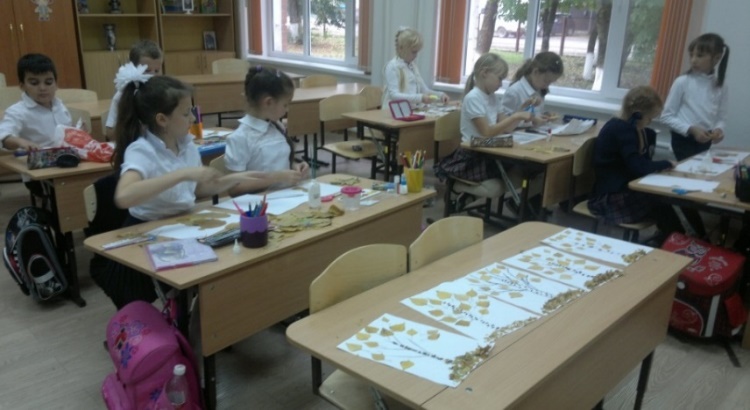 Занятие 12. Экскурсия на пришкольный участок «Жизнь дерева»Задачи:1.	Продолжить формировать понятие об экологии2.	Развить умение отвечать на поставленные вопросы3.	Сформировать бережное отношение к природе4.	Сформировать у участников представлений друг о друге5.	Создать единый групповой эмоциональный настрой6.	Сформировать эмоциональное отношение к дереву как природному объекту.Ход занятия:-Ребята, давайте выйдем во двор школы и поговорим на нашу тему на свежем воздухе! Хотели бы вы лучше познать природу? Для этого я предлагаю вам представить, что вы деревца. Предлагаю сопровождать прослушивание этого текста пантомимой.Психологический текст «Стань деревом»:Вы – маленькие деревца, стоящие в большом поле. Сейчас конец зимы, и ваши корни совсем закоченели в земле. Ваши ветки голы. Прошлогодние листья давно облетели, а новые листочки спят в плотно закрытых почках, спрятавшись от холода (кулаки плотно сжаты). Небо серое. Вокруг вас вьюжит, ветки закоченели и качаются от ветра, ствол слегка раскачивается из стороны в сторону (легкое покачивание туловища).Наконец приходит весна, земля оттаивает, бегут ручьи и поят ваши корни водой. Вы чувствуете, как холодная вода бежит между корнями. Ветки и побеги испытывают жажду, им нужна вода, чтобы тугие почки раскрылись и из них вылезли листочки. Вода течет по корням. Потянитесь так, чтобы вода из корней попала в ствол, и затем в ветки и молодые побеги. По мере того как вода поднимается к веткам, набухают почки. Внезапно они раскрываются и появляются молодые листочки (широко расправленные руки поднимаются, кулаки разжимаются). Один за другим листочки разворачиваются и поворачиваются к небу.Наступило лето – время бурного роста для деревьев. Вы голодны, и ваши листочки выполняют трудную работу, добывая для вас пищу. Листочки располагаются так, чтобы на них попадало как можно больше света. Вы чувствуете ласковое прикосновение теплых солнечных лучей. Вам нужна вода, поступающая от корней, - пейте ее вдоволь!Лето проходит, вы выросли высокими и раскидистыми. Расправьте свои корни и ветви, ощутите мощь ствола. По мере приближения холода, ваши листочки перестают вырабатывать пищу. Однажды подует сильный ветер, пойдет дождь. Вы почувствуете холод. Ветви начнут содрогаться под напором осеннего ветра. Ваши листочки ослабеют и слетят с ветвей, оставляя туго закрытые почки (кулаки сжимаются). Эти почки вновь распустятся следующей весной.Групповое обсуждение вопросов: •	Что вы почувствовали, побывав деревом? Вам понравилось?•	Ребята, как вы думаете, что необходимо для жизни дерева? Предполагаемый ответ: Солнце, почва, вода, воздух.•	А зачем эти компоненты природы нужны дереву?Предполагаемый ответ:  Свет необходим дереву для роста. Тепло также необходимо для жизни дерева. Во время мороза замирают почти все жизненные процессы дерева — дыхание, рост, размножение. Весной, когда температура повышается, вновь усиливается деятельность его органов. Без воды дерево не сможет жить, так как из нее оно отчасти состоит. Без воды не могут передвигаться питательные вещества. Воздух нужен дереву для дыхания. А в почве оно закрепляется и питается.  Для закрепления пройденного материала, детям предлагается выйти на пришкольный участок для визуального контакта с природой.     Занятие15.Аппликация из тыквенных семян. Мой любимый цветок.Цель: создание цветов из семян тыквы.    Образовательные задачи: учить детей нетрадиционным способам выполнения аппликации; учить ориентироваться на плоскости.     Развивающие задачи: развивать мелкую моторику рук, творческое воображение, исследование свойств различных материалов, тактильные ощущения, развивать чувство уверенности, выдержку;Воспитательные задачи: воспитывать бережное отношение к растениям и природе.Оборудование: цветной картон, клей, кисть, краски, шаблон серединки цветка, семена тыквы.Ход занятия:-Здравствуйте ребята, а сегодня мы с вами сделаем аппликацию из семян тыквы.- Скажите мне, пожалуйста, какое растение вырастает из этих семян? (Тыква)-Где они растут и для чего нужны людям? (Растут на полях и в огороде, нужны для питания).Берем тыквенные семечки и при помощи клея  начинаем их приклеивать острым краем вверх по кругу.Полностью приклеиваем первый ряд.Даем подсохнуть приклеенным семечкам, и приклеиваем второй ряд.Аналогично приклеиваем следующие  ряды семечек. В центр цветка приклеиваем горошины черного перца.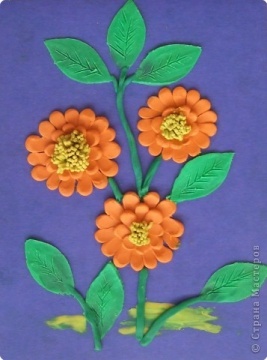 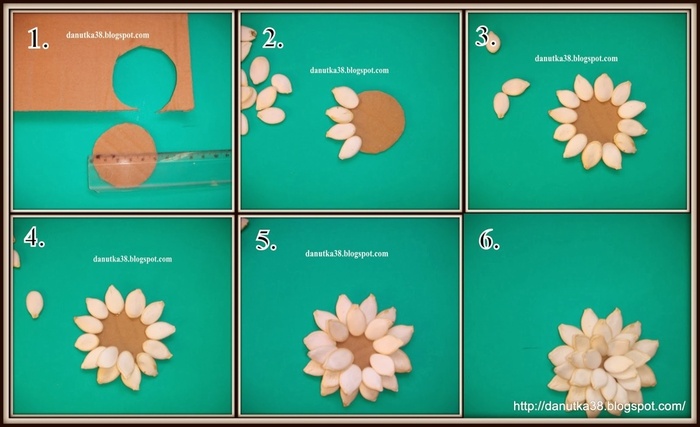 Таким же образом можно сделать несколько цветов,Дальше приклеиваем наши цветы на картон,Дорисовываем красками листики и стебельки,По желанию цветы из тыквенных семечек можно разукрасить красками.-А теперь ребята, посмотрите, как много у нас получилось цветов, целая поляна, какие они получились красивые и разные. Что можно делать с нашими цветами?Дети: Вставить в рамку и украсить дома комнаты, подарить другу на день рождения мамеЗанятие 20. Круговорот воды в природе. Опыты «Оптические свойства воды»Цели занятия:- закрепить элементарное представление о круговороте воды в природе;- развивать познавательные способности, сообразительность;- воспитывать бережное отношение к водным ресурсам.Оборудование:Плакат «Круговорот воды в природе».2 стеклянных стакана, вода, сок, 2 ложки.Стеклянная банка, 2 яйца, вода, соль.Ход занятияВы слыхали о воде?Говорят, она везде!В луже, в море, в океане,И в водопроводном кране.Как сосулька, замерзает,В лес туманом заползает.На плите у вас кипит,Без нее вам не умыться,Не наесться, не напиться!Смею вам я доложить:Без воды нам не прожить!- Для чего нужна вода, как мы ее используем? (Пьем, моем руки, купаемся, стираем, моем пол, поливаем цветы.) - Без воды не сделать очень многих простых дел. Воду ничем не заменить! Поэтому воду надо беречь. После пользования водопроводным краном его обязательно надо закрывать!Рассказ о путешествии воды в природе. 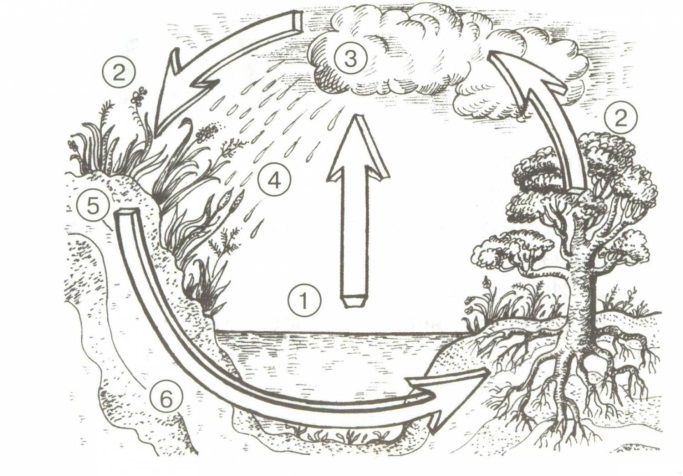 Вода в природе путешествует по кругу. Посмотрим, как это происходит с помощью этой картины. (Взрослый с детьми по плакату «Круговорот воды в природе» рассказывают об этом природном процессе.) Когда в облаке или туче накапливается очень много капелек, им становится тесно. Тогда тучка посылает капли на землю: когда тепло – идет дождь, а когда холодно – снег. И вот летят капельки на землю. Там они собираются в ручейки. Встретились ручейки и стали большой широкой рекой. Плывут капельки в широкой реке, путешествуют. Текла-текла река и попала в глубокое море, а из моря перетекла в огромный океан. А тут как раз солнышко пригрело. Стали капельки легкими-легкими, потянулись вверх, и вернулись к маме-тучке. Через некоторое время она их опять отпустит погулять на землю.		      Вывод: Капельки воды в природе ходят, «движутся» по кругу. Они выпадают из туч в виде дождя (снега), путешествуют по земле, а затем под лучами солнца возвращаются обратно. Вода не исчезает, а только превращается из одного состояния в другое и путешествует.Опыты с водой.1. Вода прозрачная. Перед детьми стоят два стакана: один с водой, другой – с соком. В оба стакана положить ложечки. В каком из стаканчиков они видны, а в каком – нет? Почему? Вывод: вода прозрачная, а сок – нет.2. У воды нет вкуса. Предложить детям попробовать через соломинку воду. Есть ли у нее вкус? Дать для сравнения попробовать сок. Доказать детям, что у воды нет вкуса. А вот морская вода соленая, потому что в ней много разных солей. Ее человек не может пить.3. У воды нет запаха. Предложить детям понюхать воду и сказать, чем она пахнет (или не пахнет). Дети должны убедиться, что запаха нет.4.Оптические изменения. Налить в банку воды и опустить туда яйцо. Оно будет казаться больше, чем есть на самом деле. Предмет, погруженный в воду, кажется больше своих реальных размеров из-за преломления лучей света при прохождении из одной оптической среды (воздух) в другую (вода). В этом случае вода выполняет роль увеличительного стекла.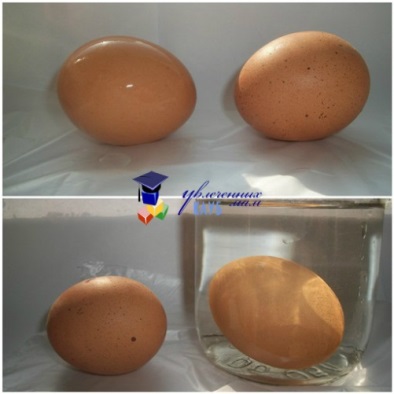 5. Изменение плотности воды. Все то же яйцо плавало на дне банки, и мы стали насыпать в воду соль. По мере того, как соляной раствор становился все более насыщенным и, соответственно, плотность воды увеличивалась, — яйцо стало всплывать.  Сколько бы мы не «топили» яйцо, оно все равно всплывало на поверхность.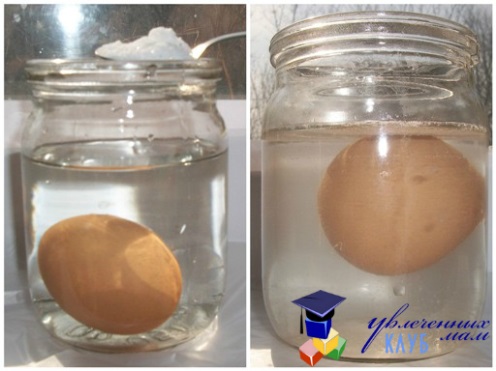 Занятие 21. Экскурсия на озеро Копытце «Наблюдаем за жителями озера»Цели: познакомить с обитателями озера, формировать бережное отношение к природе.Оборудование: Сачки на длинных ручках (2 м) из прочной мелкоячеистой ткани – желательно по одному на каждую группу из 5–7 человек, неглубокие пластиковые ведра и светлые фотокюветы для разбора улова, пинцеты, маленькие сачки и банки, а для демонстрации наиболее мелких организмов – пипетки, пробирки и лупы. Перчатки, мешочки для мусора, дневник, карандаш.Ход экскурсии:1. Мотивация. Эмоциональный настрой.Прекрасный день! Такая чудная погодаБывает только дивною сентябрьскою порой.Ликует в праздничном наряде вся природа,И золотая осень кружит над землей.А солнце светитЛасково и нежно,Даря земле частичку теплоты,И над водой с изяществом небрежнымПорхают бабочки, как поздние цветы.И как приятно,Выйдя на прогулку,Почувствовать вдруг свежесть ветерка,Услышать тишины дыханье гулкое,Увидеть, как прекрасны облака...Владимир Кочураев2. Вводная беседа.Далее учитель предлагает оглянуться вокруг. - В какое царство мы попали! Какое настроение навевает вам водная гладь озера? (Нам радостно, спокойно, легко дышится.) - Посмотрите, как кругом тихо и мирно! Все линии и спокойные цвета плавно переходят друг в друга. Не слышно рева и грохота машин. Глаза и уши наши отдыхают. Вдохните поглубже. Воздух чист, прозрачен и свеж! Он напоен ароматом береговых трав. - И чем еще, по-вашему?- Вам хорошо здесь? Хочется петь, танцевать, читать стихи.... Но не нарушим ли мы природного спокойствия? Не испугаем ли кого? Давайте посидим на берегу, помолчим и послушаем стихи.Ясным утром на тихом прудеРезво ласточки реют кругом,Опускаются к самой воде,Чуть касаются влаги крылом.На лету они звонко поют,А вокруг зеленеют лугаИ стоит, словно зеркало, пруд,Отражая свои берега.И как в зеркале, меж тростников,С берегов опрокинулся лес,И уходит узор облаковВ глубину отраженных небес.Облака там нежней и белей,Глубина - бесконечно светла,И доносится мирно с полейНад водой тихий звон из села.И. Бунин- Какими эпитетами можно описать и какими красками нарисовать этот водоем? (тихий, спокойный, зеркальный, сверкающий, прозрачный, торжественный, таинственный, загадочный, волнующий, молчаливый и т.п.)- Объясните, почему одним озеро кажется тихим, спокойным и ласковым, другим - серебристым, сверкающим, величавым и торжественным, третьим - таинственным, загадочным и молчаливым? На кого или на что он похож? (зеркало, блюдце, аэродром для стрекоз-вертолетов, каток для водомерки).- Приглядитесь, как встречает нас водное царство? ("Порхающими цветами", летающими "коромыслами", свежестью, теплом, ласковыми и нежными песнями тростника.)Водная гладь завораживает, манит к себе, восхищает переливами красок. Так и хочется войти в это царство покоя и неги, познакомиться со всеми его обитателями. Кто они, эти удивительные сказочные жители водоема?3. Практическая работа.Во время экскурсии надо дать каждому возможность побыть «охотником», но не стоит увлекаться только отловом и перебиранием «добычи» – хотя бы о части пойманных животных надо рассказать подробнее. Животное, о котором идет рассказ, надо пересадить в банку или пробирку и передавать по кругу так, чтобы каждый мог его рассмотреть. Рассказ стоит сопровождать проблемными вопросами, предлагая детям внимательнее присмотреться к животным, порассуждать вслух и обсудить свои ответы.Сачок при отлове следует вести против течения, или как бы описывая им восьмерку. Желательно, чтобы обруч сачка был прочным, а на него нашита полоса плотной крепкой ткани – это позволит отлавливать и донные организмы. Для этого обручем проводят по дну, а перед тем, как вытащить сачок из воды, его, не переворачивая, полощут, вымывая мелкие частицы грунта.Затем содержимое сачка перекладывают в ведро или кювету и тщательно осматривают, перебирая пинцетом растения или донные отложения.Прудовик обыкновенный встречается почти во всех водоемах. Прудовики могут легко переносить непродолжительные засухи, закрыв устье пленкой, и вмерзание в лед, после оттаивания, которого они вновь становятся активными. Питаются все наши пресноводные улитки преимущественно растительной пищей, которую добывают при помощи «терки» (орган на языке), соскребывая ею покровы растений. Так же они поедают и мертвые остатки.Брюхоногие моллюски имеют спирально закрученную раковину, в которой находится тело, нога и голова, снабженная парой щупалец и двумя глазами. На голове находится и рот моллюска. Передвигаются брюхоногие при помощи волнообразных сокращений мускулистой ноги, как бы скользя по субстрату. Могут также ползать снизу по водной пленке. Легочные моллюски дышат воздухом, за которым они время от времени поднимаются к поверхности.В водоемах можно встретить разнообразных пиявок. Это достаточно крупные черви с четко выраженной сегментацией, часто с рисунком на теле. Большинство пиявок – активные хищники, питающиеся червями, личинками насекомых, моллюсками. Они (не все) быстро плавают в водной толще, извиваясь всем телом, но могут и «ходить» по дну, присасываясь, то передней, то задней присоской. Ложноконская пиявка (до 15 см в длину) для человека и крупных животных неопасна. А вот медицинская пиявка (иногда более 20 см в длину) может сосать кровь человека и крупных животных. Ее с давних пор используют в медицине.Водомерки- насекомые ловко скользящие на своих длинных ногах на поверхности воды. Длина ее тела около 1см. Они не торопясь, толчками, двигаются по поверхности воды, будто измеряя площадь лужи, пруда. Но вот на воду упал комарик или мушка! Куда девалось спокойствие водомерок! Изо всех сил мчатся они к упавшему насекомому. Иногда сталкиваются на полной скорости, иногда затевают потасовки между собой.Водный клоп гладыш - удивителен тем, что плавает… брюшком вверх! Длина его тела примерно15 мм. Слюна гладыша едкая, поэтому укол его острого, твердого хоботка болезнен и для человека. Немцы называют его «водяной пчелой». Клоп этот хороший летун, при необходимости может совершать далекие путешествия.Стрекозы красотки примечательны ярко окрашенными крыльями. У красотки-девушки крылья целиком синие, а у красотки блестящей (самцов) синяя середина крыльев. Стрекозы очень прожорливые. Очень трудно подсчитать, сколько поймает стрекоза за день насекомых. Но, известно, что добыча по весу в несколько раз больше веса самой охотницы. Ни один хищник в мире не съедает столько! Ученые установили, что в неволе стрекоза съедает за один час 40! мух. А сколько же съедает на свободе?Ручейники – насекомое, похожее на ночную бабочку. Крылья их покрыты не чешуйками, как у бабочек, а мелкими волосками. Летают неохотно, полет их вялый, медленный. Да и куда им торопиться, еды им не нужно, всю жизнь они ничего не едят, и даже не пьют. Врагов у них не так уж много.Интересно продемонстрировать личинок ручейников в домиках-чехликах, а если повезет – и интересные подвижные плавающие куколки этих насекомых. Неполное превращение, при котором личинка с самого начала похожа на взрослое насекомое, наблюдается у клопов. С неполным превращением развиваются также стрекозы, поденки, веснянки, вислокрылки, но их личинки заметно отличаются от взрослых форм. Это очень интересный пример, позволяющий показать приспособления к разным средам обитания у одного и того же вида: личинки стрекоз и поденок живут в воде, а взрослые насекомые покидают водоем и летают. На стеблях поднимающихся из воды растений можно увидеть сухие шкурки личинок стрекоз, выползших из воды перед последней линькой, перед появлением взрослой крылатой формы.4.Игра "Угадай-ка".Ни стола в жилище том,Ни трубы, ни печки,И закручен этот домВ хитрые колечки. (Улитка)Подрастала –Хвост растила,Платье темное носила.Подросла –Зеленой стала,Хвост на весла поменяла. (Лягушка)Что выше леса? (Солнышко)В воде она живет,Нет клюва, а клюет. (Рыба)Золотой хозяин с поля идет,Серебряный пастух на поле идет,Мелкое стадо гонит. (Солнце, месяц, звезды)Не зверь, не птица,А нос, как спица,Летит - кричит,Сядет - молчит,Кто его убьет,Свою кровь прольет. (Комар)Над бабушкиной избушкойВисит хлеба краюшка. (Месяц)Вся дорожка обсыпанаГорошком. (Звезды, Млечный путь) - А какие загадки знаете вы?-Посмотрите, лучик солнца играет на листке рогоза. Как он нежно ласкает его, как бы оберегая. Что ты нам, лучик, хочешь рассказать?Лучик: О! История эта трагическая. На берегу этого пруда летом отдыхают дети. И задумали их вожатые провести военную игру. Для этого из рогоза решили наделать оборонительные щиты, и половину рогоза, что рос в этом пруду, дети вырвали и унесли. Вода к концу лета загнила, стала неприятно пахнуть. Люди мыли здесь свои машины, еще больше загрязняя воду. А ведь рогоз - обиталище для всего живого, особенно тех водных жителей, которые чистят водоем, поедая кусочки плавающего ила. Да и сам он фильтрует воду и очищает ее от остатков различных масел и бензина. Вот я и радуюсь новым всходам рогоза. Он может спасти водоем от полной гибели.Сусак: Мы, прибрежные растения, не только очищаем водоем, но и укрываем гнезда многих водоплавающих птиц, а под водой в наших зарослях нерестятся рыбы, откладывают икру лягушки. На подводных частях многие животные строят себе воздушные замки (паук-серебрянка). Здесь спокойно, да и вода хорошо прогревается. Поэтому не стоит поджигать нас весной или поздно осенью. Многие животные (утки, чайки, и др.) сразу лишатся своего крова, сами могут погибнуть, и их будущее потомство. Если нас много, то и рыбакам есть что половить.Учитель: Ребята, а как мы можем помочь озеру Копытце?5. Операция "Чистюля"Сбор мусора на берегу.6. Итог урока-экскурсииКаких обитателей водоема вы можете назвать?Что мы можем сделать для того, чтобы вода в водоемах стала чище?Занятие 23. Изготовление листовок, рисунков «Нашим рекам-чистые берега»Цель: формирование у школьников осознанно-правильного отношения к природе как средство развития основ экологической культуры.Задачи:1.Развивать поисковую деятельность, познавательный интерес к окружающему миру, наблюдательность, умение анализировать и делать выводы.2.Формировать у детей представление о воде, как о самом важном и нужном веществе на планете, которое необходимо для жизни всему живому.3.Воспитывать бережное отношение к водным ресурсам.Ход занятия:Смотрю на глобус – шар земной,И вдруг вздохнул он, как живой;И шепчут мне материки:«Ты береги нас, береги!»В тревоге рощи и леса,Роса на травах, как слеза,И тихо просят родники:«Ты береги нас, береги!»Грустит глубокая река,Свои теряя берега.И слышу голос я реки:«Ты береги нас, береги!»Смотрю на глобус – шар земной,Такой прекрасный и родной.И шепчут губы: «Сберегу!Я сберегу вас, сберегу!»Можем ли мы жить без природы, без птиц, деревьев, бабочек и стрекоз, лесов и лугов? Чем больше становятся наши города, чем выше дома, тем чаще нам хочется уехать подальше за город в наш настоящий общий дом - на природу. Человек и природа…      Философы, поэты, художники всех времен и народов отдавали дань этой вечной и всегда актуальной теме. Но особенно остро стоит эта проблема в наши дни, когда угроза экологического кризиса, может быть, и катастрофы, нависла над человечеством. Одним из серьезнейших проявлений глобальной экологической проблемы является быстрое сокращение численности многих видов растений и животных. Некоторые виды уже безвозвратно исчезли с лица Земли, другие находятся на грани вымирания. Гибелью животных и растений отмечен путь развития человечества. Экологическая грамотность, бережное и любовное отношение к природе стали аналогом выживания человека на нашей планете. Актуальность проблемы: «Не навреди» - одна из заповедей общения человека с природой.- Как вы думаете, что случится, если люди и дальше будут засорять водоемы? (Ответы детей)- Ребята, скажите, как предотвратить загрязнение водоемов? (Ответы детей)- Правильно, надо охранять чистоту воды, не загрязнять водоемы: не бросать в воду и на берегу мусор, не мыть в водоемах машины и велосипеды. Ведь вода – это богатство нашей страны и залог здоровья людей, животных, растений. -А как вы думаете, что мы с вами еще можем сделать, чтобы предотвратить загрязнение воды? (Ответы детей)Учитель вопросами подводит детей к тому, что можно предупредить жителей города о вреде, который они приносят и попросить не загрязнять водоемы. Приходят к выводу, что можно распространить листовки.- Правильно! Мы с вами можем нарисовать листовки, в которых попросим других жителей беречь водные ресурсы – моря, реки, озера… Давайте подумаем, что мы можем изобразить на этих листовках? (Ответы детей)-Вам понадобятся карандаши, фломастеры и бумага. И так приступим!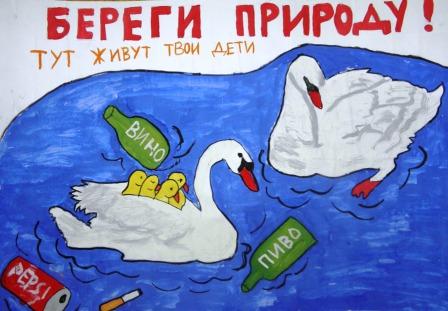 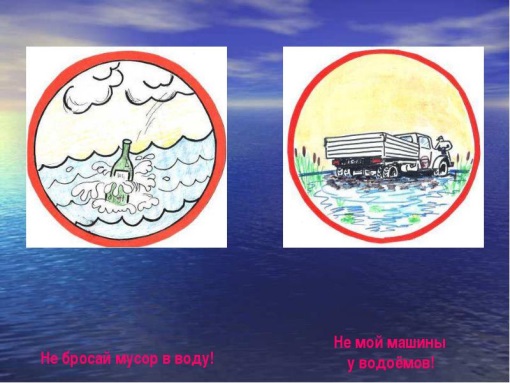 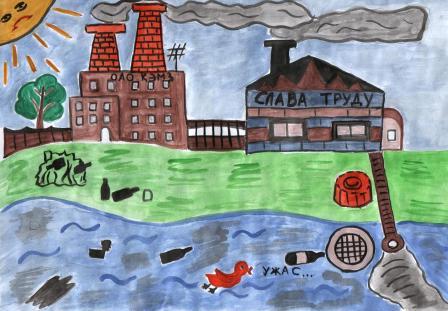 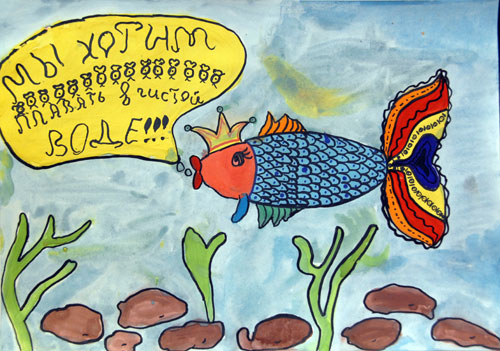 Итог занятия:- Ребята, чем мы сегодня с вами занимались?- Кому помогали?- Что нового узнали?- Что вам понравилось больше всего?- Какой вывод мы сегодня сделали?Технологическая карта занятия курса дополнительного образования "Исследователи природы" по теме «Царство животных» Преподаватель: Пигорь И. АГруппа____Дата: 02.12.2016			Тема урока: «Царство животных»Цель урока: познакомить обучающихся с главными признаками и многообразием царства животных, составить сравнительную характеристику животных и растений. Задачи: используя полученные знания, выявить особенности строения и жизнедеятельности животных; ознакомиться с их разнообразием и ролью в биосфере. Тип урока: комбинированныйОсновные термины, понятия: зоология, царство, одноклеточные и многоклеточные.   Планируемый результатОрганизация пространстваДидактические задачи этапов урока1 вариантКак называется наука, которая изучает животных?а)   анатомия;б)   зоология;в)   ботаника.На какие большие группы ученые делят животных? Перечислить.Земноводные – это животные, которые живут:а)   только в воде;б)   только на суше;в)   и в воде и на суше.Приведи пример животного – пресмыкающегося.Назовите отличие паукообразных от насекомых.Млекопитающие – это животные, которые:а)    откладывают яйца;б)   ползают по земле;в)   выкармливают детенышей молоком.вариант1. Растительноядные животные – это животные, которые питаются:а)   растениями;б)   другими животными;в)   насекомыми.Хищники – это животные, которые питаются:а)   насекомыми;б)   растениями;в)   другими животными.Восстанови цепь питания:мышь, дуб, лисаВосстанови экологическую пирамиду:растительноядные животные, хищники, растенияКакие слова пропущены?а)   Яйцо - … - взрослая птица;б)   … - малек – взрослая рыба;в)   Яйцо – личинка - … - бабочка.Что делают люди для охраны животных?Технологическая карта занятия курса дополнительного образования "Исследователи природы" по теме «Влияние сезонных изменений на жизнь животных» Преподаватель: Пигорь И. АГруппа____Дата: 09.12.2016			Тема урока: «Влияние сезонных изменений на жизнь животных»Цель урока: конкретизация представителей о приспособлении диких зверей к трудной зимовки (изменения цвета и характера шерсти, утепление жилища, изменение пищи). Задачи: 1. Формировать представление о том, что дикие животные приспосабливаются к изменениям погодных условий.Развивать доказательную речь, логическое мышление, воображение, мелкую моторикуВоспитывать интерес к сезонным изменениям в жизни зверей.. Тип урока: урок -дискуссияОсновные термины, понятия: сезонность, приспособления холоднокровных, теплокровных животных к сезонным изменениям.   Планируемый результатОрганизация пространстваДидактические задачи этапов урокаТехнологическая карта занятия курса дополнительного образования "Исследователи природы" по теме «Охрана животных. Красная книга» Педагог: Пигорь И. АДата: 16.12.2016			Тема урока: «Охрана животных. Красная книга»Цель урока: Познакомить обучающихся с Красной книгой и животными, которые в неё внесены, учить бережно относиться к животным, рассмотреть экологические правила, которые должны выполнять люди.Задачи: 1. Познакомить учащихся с редкими и исчезающими видами животных Краснодарского края, с понятийным аппаратом по теме “Красная книга” на региональном компоненте; показать роль человека в исчезновении многих видов животных.2. Развивать интерес к предмету, к изучению природы своего края, способствовать развитию устной речи, навыков выступления перед аудиторией. Развивать эмоциональную сферу обучающихся через сопереживание, сожаление по отношению к вымершим и редким животным.3. Воспитывать бережное отношение к природе родного края, умение работать в группах, умение высказывать свое мнение, в тоже время внимательно и терпимо относиться к мнению окружающих; воспитание навыков бесконфликтного общения.Тип урока: урок формирования новых знаний и уменийОсновные термины, понятия: Красная книга, численность животных, экологические правила.   Планируемый результатОрганизация пространстваДидактические задачи этапов урокаТехнологическая карта занятия курса дополнительного образования "Исследователи природы" по теме «Домашние животные» Педагог: Пигорь И. АДата: 19.12.2016			Тема урока: «Домашние животные»Цель урока: создать условия для формирования представления об отличительных особенностях домашних животных.Задачи: 1. способствовать становлению универсальных познавательных учебных действий первоклассников в процессе наблюдения и анализа   отличительных особенностей домашних животных, систематизации объектов в соответствии с их признаками.2. создавать условия для формирования коммуникативных и регулятивных учебных действий, обучая способам сотрудничества и распределению работы по заранее составленному плану,3. способствовать формированию личностных учебных действий (умению слушать другого, принимать или не принимать его позицию, работать в группе и коллективно).Тип урока: урок формирования новых знаний и уменийОсновные термины, понятия: Предметы природы. Живая и неживая природа. Домашние животные,Планируемый результатОрганизация пространстваДидактические задачи этапов урока1.Допиши предложение:Домашними, называют животных, _______________________________________________________________________________________________________2.Какое животное является домашним?1.Корова;2.Заяц;3.Попугай.3.Какое животное является диким?1.Нутрия;2.Пчела;3. Волк.4.  Соедини стрелками, что получает человек от домашних животных?5.У какого домашнего животного детёныш называется телёнком?1. Овца;2.Корова;3.Лошадь.6.Какая птица пользовалась большой любовью народа на Руси?1.Скворец;2.Жаворонок;3.Дятел.7.Какая  домашняя птица бывает таких пород несушка, бройлер, русская белая.1.Утка;2.Курица;3.Голубь.Технологическая карта занятия курса дополнительного образования "Исследователи природы" по теме «Дикие животные» Педагог: Пигорь И. АДата: 26.12.2016			Тема урока: «Дикие животные»Цель урока: создать условия для формирования представления об отличительных особенностях диких животных.Задачи: 1. способствовать становлению универсальных познавательных учебных действий первоклассников в процессе наблюдения и анализа   отличительных особенностей диких животных, систематизации объектов в соответствии с их признаками.2. создавать условия для формирования коммуникативных и регулятивных учебных действий, обучая способам сотрудничества и распределению работы по заранее составленному плану,3. способствовать формированию личностных учебных действий (умению слушать другого, принимать или не принимать его позицию, работать в группе и коллективно).Тип урока: урок формирования новых знаний и уменийОсновные термины, понятия: Предметы природы. Живая и неживая природа. Дикие животные. Планируемый результатОрганизация пространстваДидактические задачи этапов урока1 вариантЖивотные сами добывают себе пищу, защищаются от врагов, строят жилища, заботятся о потомстве называются …а) домашниеб) дикиев) комнатныеЖивотные, которые питаются только другими животными, называются:а) травоядныеб) хищныев) всеядные3. Подчеркни названия зимующих в наших местах птиц:воробей, грач, синица, лебедь, ласточка, цапляУкажите группу, в которой перечислены только млекопитающие:1. шимпанзе, собака, лошадь2. кошка, курица, жираф3 бабочка, стрекоза, муравей4. черепаха, крокодил, осьминогОпредели, о каком зверьке идёт речь:Этот зверёк умеет строить на реках и ручьях плотины, прокладывает в лесу каналы. Валит толстые деревья, сооружает хатки для жилья. Найдёт осину или иву, подгрызёт её со всех сторон и дерево упадёт. От упавшего дерева зверёк старательно отделяет ветки, сплавляет их по воде к своей хатке и складывает в большие кучи. Так зверёк запасает себе на зиму продукты. ________________________Животные – это:звери, насекомые, змеи, растения, грибы, микробы;птицы, звери, рыбы, ящерицы, черепахи, черви;птицы, звери, человек, насекомые, растения, грибы.
2 вариант1. Животные – жизнь, которых полностью зависит от человека, называются…б) дикиев) комнатныеЖивотные, поедающие и растения, и других животных:а) травоядныеб) хищныев) всеядныеЖивотные – это:звери, насекомые, змеи, растения, грибы, микробы;птицы, звери, рыбы, ящерицы, черепахи, черви;птицы, звери, человек, насекомые, растения, грибы.Подчеркни названия диких птиц:курица, журавль, лебедь, утка, ворона, индюк, голубьУкажи группу, в которой перечислены только дикие животные1. оса, волк, бобёр, заяц2. коза, индюк, лисица, шакал3 овца, корова, курица, собака4. слон, кролик, жираф, пчелаОпредели, о каком зверьке идет речь:Врагов у этого зверя достаточно много, а вот прятаться от них зверёк не умеет. Выручают его нос и чуткие уши, от врагов спасают быстрые ноги и неприметная шубка. Глаза у зверя «косые» - видят не только вперёд и в стороны, но и даже немного назад смотрят. Понапрасну этот зверёк головой не крутит потому, что уши у него могут поворачиваться в разные стороны. Осенью зверёк линяет: из серого в снежно-белого превращается. _______________Технологическая карта занятия курса дополнительного образования "Исследователи природы" по теме «Для чего нужен воздух» Преподаватель:Пигорь И. АГруппа____Дата:24.02.2017			Тема занятия: «Для чего нужен воздух»Цель урока: расширить представление детей о воздухе, его роли в жизни живых организмов, познакомить с обитателями воздушной среды - птицами.Задачи: используя полученные знания, выявить способы размножения растений с использованием ветра; ознакомиться с их разнообразием и ролью в биосфере.Тип занятия: комбинированноеОсновные термины, понятия: атмосфера, ветер, воздушные массы, термометр, крылатка.Планируемый результатОрганизация пространстваДидактические задачи этапов занятияТехнологическая карта занятия курса дополнительного образования "Исследователи природы" по теме «Свойства воздуха» Преподаватель:Пигорь И. АГруппа____Дата:24.02.2017			Тема занятия: «Свойства воздуха»Цель урока: расширить представление детей о свойствах воздуха.Задачи: используя полученные знания, опытным путем выявить свойства воздуха.Тип занятия: практическоеОсновные термины, понятия: горячий воздух, холодный воздух, воздушный океан, поверхность Земли, атмосфера, атмосферное давление, кислород.Планируемый результатОрганизация пространстваДидактические задачи этапов занятияТехнологическая карта занятия курса дополнительного образования "Исследователи природы" по теме «Первые птицы» Преподаватель:Пигорь И. АГруппа____Дата:27.02.2017			Тема занятия: «Первые птицы»Цель урока: формировать представления обучающихся о первых птицах на планетеЗадачи: используя полученные знания, выявить способы образования окаменелостей растений и животных.Тип занятия: комбинированноеОсновные термины, понятия: динозавры, археоптерикс, окаменелость, органические останки, раскопки, палеонтология, гипотеза.Планируемый результатОрганизация пространстваДидактические задачи этапов занятияТехнологическая карта занятия курса дополнительного образования "Исследователи природы" по теме «Первые птицы» Преподаватель:Пигорь И. АГруппа____Дата:27.02.2017			Тема занятия: «Первые птицы»Цель урока: формировать представления обучающихся о птицах-вестниках весныЗадачи: используя полученные знания, расширить представления обучающихся о птицах, научить ребят узнавать голоса знакомых птицТип занятия: комбинированноеОсновные термины, понятия: перелетные и оседлые птицы, ареал обитания, численность, социальность птиц, гнездо, голос, стая.Планируемый результатОрганизация пространстваДидактические задачи этапов занятияТехнологическая карта занятия курса дополнительного образования "Исследователи природы" по теме «Охрана птиц. Птицы, занесенные в Красную книгу» Преподаватель:Пигорь И. АГруппа____Дата:10.03.2017			Тема занятия: «Охрана птиц. Птицы, занесенные в Красную книгу»Цель урока: расширить представления детей о многообразии птиц, их роли в жизни человекаЗадачи: используя полученные знания, формировать бережное отношение к природе, всему живомуТип занятия: комбинированноеОсновные термины, понятия: исчезающий вид, редкий вид, Красная книга Краснодарского края, охранные мероприятия, браконьерствоПланируемый результатОрганизация пространстваДидактические задачи этапов занятияТехнологическая карта занятия курса дополнительного образования "Исследователи природы" по теме «Охрана птиц. Птицы, занесенные в Красную книгу» Преподаватель:Пигорь И. АГруппа____Дата:10.03.2017			Тема занятия: «Охрана птиц. Птицы, занесенные в Красную книгу»Цель урока: закрепить представления детей о многообразии птиц, их роли в жизни человекаЗадачи: используя различные формы организации, актуализировать имеющиеся знания о птицахТип занятия: комбинированноеОсновные термины, понятия: исчезающий вид, редкий вид, Красная книга Краснодарского края, охранные мероприятия, браконьерствоПланируемый результатОрганизация пространстваДидактические задачи этапов занятияТехнологическая карта занятия курса дополнительного образования "Исследователи природы" по теме «Дикие и домашние птицы» Преподаватель:Пигорь И. АГруппа____Дата:13.03.2017			Тема занятия: «Дикие и домашние птицы»Цель урока: обобщить представления обучающихся о различиях в жизни диких и домашних птицЗадачи: провести сравнительную характеристику условий проживания диких и домашних птицТип занятия: комбинированноеОсновные термины, понятия: рацион, условия проживания, среда обитания, пищевое поведение, объект разведения, естественные условияПланируемый результатОрганизация пространстваДидактические задачи этапов занятияМАРШРУТНЫЙ ЛИСТна экскурсию в живой уголок станции юннатовВыдан группе юных натуралистов МБУ ДО СЮНв составе ____  человек, совершаемой с  13.00 ч по 14.30 ч « 03» марта 2017г.экскурсию в зоологический уголок МБУ ДО СЮНЦель экскурсии: наблюдение за сезонными изменениями в жизни  птиц на примере обитателей зоологического уголка МБУ ДО СЮНРуководитель группы_____________________И.А. Пигорь_______(Фамилия, инициалы)староста группы (для групп школьников)______________________________                                                                    (Фамилия, инициалы)Подпись ответственного лица организации, выдавшего маршрутный лист______________	/Щучкина И.А.М.П.            «03» марта  2017 г.СОСТАВ ГРУППЫ (записывается руководителем группы)Всего с активными способами передвижения____________км.Схема маршрута:			МБОУ гимназия №5 ул. Ленина		городской парк					живой уголокРуководитель группы__________________ (________________________)МАРШРУТНЫЙ ЛИСТна экскурсию в городской паркВыдан группе юных натуралистов МБУ ДО СЮНв составе ____  человек, совершаемой с  13.00 ч по 14.30 ч « 17» марта 2017г.экскурсию в городской паркЦель экскурсии: наблюдение за сезонными изменениями в жизни  птиц в условиях парка г.Усть-ЛабинскаРуководитель группы_____________________И.А. Пигорь_______(Фамилия, инициалы)староста группы (для групп школьников)______________________________                                                                    (Фамилия, инициалы)Подпись ответственного лица организации, выдавшего маршрутный лист______________	/Щучкина И.А.М.П.            «17» марта  2017 г.СОСТАВ ГРУППЫ (записывается руководителем группы)Всего с активными способами передвижения____________км.Схема маршрута:			МБОУ гимназия №5 ул. Ленина				городской парк	Руководитель группы__________________ (________________________)2.6 Используемая литератураСписок литературы для педагогов:Справочная литература:Дополнительное образование детей: сборник авторских программ/ред.-сост. З.И.Невдахина.- Вып. З.-М.: Народное образование; Илекса; Ставрополь: Сервисшкола,2007.416с.Буйлова Л.Н., Клёнова Н.В. Как организовать дополнительное образование детей в школе? Практическое пособие. – М.:АРКТИ, 2005.-288с.Алиева Л.В. «Школа жизни- окружающий мир». Программно- методическое обеспечение туристко- краеведческой деятельности в дополнительном образовании детей-М.: ГОУДОД ФЦРСДОД, 2005.-60с.Теплов Д.Л. Экологическое воспитание в дополнительном образовании.-М.: ГОУДОД ФЦРСДОД, 2006.-64с.Литвинова Л.С., Жиренко О.Е. Нравственно- экологическое воспитание школьников: Основные аспекты, сценарии мероприятий. 5-11 классы.-М.:5 за знания, 2005.-208с.Основы экологии – младшим школьникам: Практическое пособие/Сост. Л.Д.Черемисина. –М.: АРКТИ, 2006.-88с.Народный календарь – основа планирования работы с дошкольниками по государственному образовательному стандарту: План- программа. Конспекты занятий. Сценарии праздников: Методическое пособие для педагогов дошкольных образовательных учреждений / Николаева С.Р., Катышева И.Б., Комбарова Г.Н. и др. – СПб.: «ДЕТСТВО_ПРЕСС», 2009.-304с.Николаева С.Н. Юный эколог. Система работы в подготовительной к школе группе детского сада. Для работы с детьми 6-7 лет.- М.: МОЗАИКА-СИНТЕЗ, 2010.-168с.: цв. вкл.Николаева С.Н. Юный эколог. Программа экологического воспитания в детском саду.-М.: МОЗАИКА-СИНТЕЗ,2010. -112с.Жадько Е.Г. Юный Самоделкин/ Серия «Мир вашего ребёнка».- Ростов н/Д: Феникс, 2004.-256с.,илл.Интернет – ресурсы:1.	www.pedsovet.su2.	www.vgf.ru3.	www.zavuch.info.ru4.	www.vikki.ru5.         https://infourok.ru/.html6.         http://www.solnet.ee/about.html7.         http://bankprogramm-dod.ru/Список литературы для учащихся:Справочная литература:Гурков А.Н. Школьный театр. Классные шоу-программы!!!/ Серия          «Здравствуй, школа!».-Ростов н/Д: Феникс, 2005.- 320с.Соколова С. Оригами: Игрушки из бумаги.- М.: «РИПОЛ КЛАССИК»; СПб.: « Валери СПД», 2001. -400с.,ил.Прекрасное – своими руками / Сост. С.С. Газарян ; Рисунки Б. Белова ; Цв. Фото Н. Зимина. – М.: Дет. Лит., 1989. – 157 с. , ил. – ( Библиотека для родителей ).Нагибина М.И. Природные дары для поделок и игры. Популярное пособие для родителей и педагогов. Ярославль: «Академия развития», 1997. – 192 с., ил. (Серия: «Вместе учимся мастерить»)Липунова Н., Наталья Харламова.Я познаю мир.- Москва 2000г. Маркин Кашинская Е.А. Всё обо всём.- М 1999г. Росмэн М. Тайны живой природы.-М 1995г. Интернет – ресурсы:1.	http://www.maam.ru/	2.	www.vikki.ru3.         https://infourok.ru/.html4.         http://www.openclass.ru/5.        http://www.solnet.ee/about.html6.        http://www.kinder.ru№п/пНазвание раздела, темыКоличество часовКоличество часовКоличество часовФормы аттестации/ контроля№п/пНазвание раздела, темыВсегоТеория ПрактикаФормы аттестации/ контроля1Введение. Что такое экология.1248Коллективное обсуждение2Мир растений.241212Конкурс рисунков3Вода и её обитатели.1495Дидактическая игра4Животный мир.261016Конкурс рисунков5Насекомые.1064Дидактическая игра6Животный мир почвы.862Тестирование7Птицы.16124Конкурс рисунков8Экологические связи живой и неживой природы.1486Фронтальный опрос9Здоровье человека и окружающая среда.20137Дидактическая играИтого:1448064№п/пВремя проведения занятия (по плану) число, месяц, годВремя проведения занятия (по факту) число, месяц, годФорма занятияКол-во часовТема занятияМесто проведенияФорма контроляРаздел 1 Введение. Что такое экология(12ч).Раздел 1 Введение. Что такое экология(12ч).Раздел 1 Введение. Что такое экология(12ч).Раздел 1 Введение. Что такое экология(12ч).Раздел 1 Введение. Что такое экология(12ч).Раздел 1 Введение. Что такое экология(12ч).Раздел 1 Введение. Что такое экология(12ч).Раздел 1 Введение. Что такое экология(12ч).12.09Дискуссия2План работы кружка. Знакомство, правила по ТБ Беседа "Что такое экология?"МБОУ гимн №5Опрос25.09Экскурсия2Экскурсия в осенний парк. «Природа в моей жизни»МБОУ гимн №5Методическая разработка39.09Презентация2Конкурс рисунков. Земля-наш общий дом. МБОУ гимн №5Конкурс рисунков412.09Экскурсия2Экскурсия "Окрестности школы"МБОУ гимн №5Обсуждение516.09Дискуссия2Экология и я.МБОУ гимн №5Беседа619.09Экскурсия2Экскурсия в Живой уголок станции юннатов «Первая встреча»МБОУ гимн №5ОпросРаздел 2 «Мир растений» (24ч)Раздел 2 «Мир растений» (24ч)Раздел 2 «Мир растений» (24ч)Раздел 2 «Мир растений» (24ч)Раздел 2 «Мир растений» (24ч)Раздел 2 «Мир растений» (24ч)Раздел 2 «Мир растений» (24ч)Раздел 2 «Мир растений» (24ч)723.09Лекция2Понятие о живом. Для чего нужны растения.МБОУ гимн №5Опрос826.09Творческая работа2Природа вокруг нас. Объёмная аппликация из  крупы «Цветик-семицветик».МБОУ гимн №5Творческая работа930.09Презентация2Разнообразие растений.МБОУ гимн №5Опрос103.10Экскурсия2Экскурсия в городской парк «Сбор гербария».МБОУ гимн №5Методическая разработка117.10Творческая работа2Практическое занятие:  Аппликация из берёзовых листьев «Красавица берёза»МБОУ гимн №5Творческая работа1210.10Экскурсия2Экскурсия на пришкольный участок «Жизнь дерева».МБОУ гимн №5Обсуждение1314.10Презентация2Зелёная аптека.МБОУ гимн №5Тестирование1417.10Дискуссия2Сезонные изменения растений.МБОУ гимн №5Фронтальный опрос1521.10Творческая мастерская2Практическое занятие: Аппликация из тыквенных семян «Мой любимый цветок»МБОУ гимн №5Выставка1624.10Презентация2Растения Краснодарского края, занесённые в Красную книгу.МБОУ гимн №5Беседа1728.10Дискуссия2Комнатные растения. Уход за ними.МБОУ гимн №5Тестирование1831.10Конкурс рисунков2Изготовление листовок, рисунков "Сохраним жизнь природе"МБОУ гимн №5Конкурс рисунковРаздел 3 «Вода и её обитатели» (14ч)Раздел 3 «Вода и её обитатели» (14ч)Раздел 3 «Вода и её обитатели» (14ч)Раздел 3 «Вода и её обитатели» (14ч)Раздел 3 «Вода и её обитатели» (14ч)Раздел 3 «Вода и её обитатели» (14ч)Раздел 3 «Вода и её обитатели» (14ч)Раздел 3 «Вода и её обитатели» (14ч)197.11Лекция2Роль воды в жизни растений и животных.МБОУ гимн №5Опрос2011.11Опыт2Круговорот воды в природе. Опыт «Оптические свойства воды»МБОУ гимн №5Опыт2114.11Экскурсия2Экскурсия на озеро Копытце «Наблюдаем за жителями озера»МБОУ гимн №5Обсуждение2218.11Лекция2Загрязнение воды.МБОУ гимн №5Опрос2321.11Творческая работа2Изготовление листовок, рисунков "Нашим рекам чистые берега"МБОУ гимн №5Творческая работа2425.11Дискуссия2Жители водоёмов.МБОУ гимн №5Опрос2528.11Презентация2Жители водоёмов, занесённые в Красную книгу Краснодарского края.МБОУ гимн №5БеседаРаздел 4 «Животный мир» (26ч.)Раздел 4 «Животный мир» (26ч.)Раздел 4 «Животный мир» (26ч.)Раздел 4 «Животный мир» (26ч.)Раздел 4 «Животный мир» (26ч.)Раздел 4 «Животный мир» (26ч.)Раздел 4 «Животный мир» (26ч.)Раздел 4 «Животный мир» (26ч.)26Лекция2Царство животных.МБОУ гимн №5Тестирование27Экскурсия2Экскурсия в Живой уголок «В гости к четвероногим»МБОУ гимн №5Обсуждение28Дискуссия2Влияние сезонных изменений на жизнь животных.МБОУ гимн №5Опрос29Творческая работа2Конкурс рисунков «Защитим животных»МБОУ гимн №5Конкурс30Презентация2Охрана животных. Красная книга.МБОУ гимн №5Опрос31Дискуссия2Домашние животные.МБОУ гимн №5Тестирование32Творческая работа2Конкурс рисунков                 " Мой лучший друг-…".МБОУ гимн №5Конкурс33Презентация2Дикие животные.МБОУ гимн №5Тестирование34Экскурсия2Экскурсия в Живой уголок «Зверята и ребята»МБОУ гимн №5Обсуждение35Творческая работа2Практическое занятие: Поделки животных из природного материала  по замыслу учащихся.МБОУ гимн №5Творческая работа36Ролевые игры2Дидактическая игра "Угадай, кто я".МБОУ гимн №5Игра37Дискуссия2Беседа "Как люди помогают лесным животным".МБОУ гимн №5Беседа38ЭкскурсияЭкскурсия в городской парк. "Как зимуешь, белка?"МБОУ гимн №5ОбсуждениеРаздел 5 «Насекомые» (10ч.)Раздел 5 «Насекомые» (10ч.)Раздел 5 «Насекомые» (10ч.)Раздел 5 «Насекомые» (10ч.)Раздел 5 «Насекомые» (10ч.)Раздел 5 «Насекомые» (10ч.)Раздел 5 «Насекомые» (10ч.)Раздел 5 «Насекомые» (10ч.)39Лекция2Классификация насекомыхМБОУ гимн №5Опрос40Дискуссия2Насекомые-вредители.МБОУ гимн №5Тестирование41Дискуссия2Полезные насекомые.МБОУ гимн №5Опрос42Творческая работа2Конкурс рисунков «Насекомые»МБОУ гимн №5Конкурс43Ролевые игры2Дидактическая игра «Насекомые и их знакомые»МБОУ гимн №5ИграРаздел 6  «Животный мир почвы» (8ч.)Раздел 6  «Животный мир почвы» (8ч.)Раздел 6  «Животный мир почвы» (8ч.)Раздел 6  «Животный мир почвы» (8ч.)Раздел 6  «Животный мир почвы» (8ч.)Раздел 6  «Животный мир почвы» (8ч.)Раздел 6  «Животный мир почвы» (8ч.)Раздел 6  «Животный мир почвы» (8ч.)44Дискуссия2Почвенный покров Земли.МБОУ гимн №5Опрос45Презентация2Невидимый почвенный мир.МБОУ гимн №5Опрос46Дискуссия2Связь растений, животных и почв.МБОУ гимн №5Тестирование47Творческая работа2Конкурс рисунков «Земля-глазами детей»МБОУ гимн №5КонкурсРаздел 7 «Птицы». (16ч)Раздел 7 «Птицы». (16ч)Раздел 7 «Птицы». (16ч)Раздел 7 «Птицы». (16ч)Раздел 7 «Птицы». (16ч)Раздел 7 «Птицы». (16ч)Раздел 7 «Птицы». (16ч)Раздел 7 «Птицы». (16ч)48Дискуссия2Для чего нужен воздух. Свойства воздуха.МБОУ гимн №5Опрос49Презентация2Первые птицы.МБОУ гимн №5Беседа50Экскурсия2Экскурсия в Живой уголок «В гостях у пеликана»МБОУ гимн №5Обсуждение51Лекция2Многообразие жителей воздушной среды обитания.МБОУ гимн №5Тестирование52Презентация2Охрана птиц. Птицы, занесённые в Красную книгу.МБОУ гимн №5Опрос53Дискуссия2Дикие и домашние птицы.МБОУ гимн №5Тестирование54Экскурсия2Экскурсия в городской парк «Наблюдаем за птицами весной»МБОУ гимн №5Обсуждение55Творческая работа2Конкурс рисунков «Птица счастья»МБОУ гимн №5КонкурсРаздел 8 «Экологические связи живой и неживой природы» (14ч)Раздел 8 «Экологические связи живой и неживой природы» (14ч)Раздел 8 «Экологические связи живой и неживой природы» (14ч)Раздел 8 «Экологические связи живой и неживой природы» (14ч)Раздел 8 «Экологические связи живой и неживой природы» (14ч)Раздел 8 «Экологические связи живой и неживой природы» (14ч)Раздел 8 «Экологические связи живой и неживой природы» (14ч)Раздел 8 «Экологические связи живой и неживой природы» (14ч)56Дискуссия2Связи внутри живой природы.МБОУ гимн №5Опрос57Дискуссия2Значение неживой природы для жизни на Земле.МБОУ гимн №5Тестирование58Экскурсия2Экскурсия в природу «Наблюдения за живой и неживой природой».МБОУ гимн №5Обсуждение59Лекция2Солнце-источник жизни на Земле.МБОУ гимн №5Опрос60Опыт2Определение влияния солнечного света и воды на жизнь комнатных растений.МБОУ гимн №5Опыт61Презентация2Загрязнение воздуха. Результат жизнедеятельности человека.МБОУ гимн №5Опрос62Творческая работа2Конкурс рисунков "В единстве с природой".МБОУ гимн №5КонкурсРаздел 9 «Здоровье человека и окружающая среда». (20ч.)Раздел 9 «Здоровье человека и окружающая среда». (20ч.)Раздел 9 «Здоровье человека и окружающая среда». (20ч.)Раздел 9 «Здоровье человека и окружающая среда». (20ч.)Раздел 9 «Здоровье человека и окружающая среда». (20ч.)Раздел 9 «Здоровье человека и окружающая среда». (20ч.)Раздел 9 «Здоровье человека и окружающая среда». (20ч.)Раздел 9 «Здоровье человека и окружающая среда». (20ч.)63Дискуссия2Взаимодействия между человеком, животными и растениями.МБОУ гимн №5Опрос64Дискуссия2Положительная и отрицательная роли человека в природе.МБОУ гимн №5Тестирование65Дискуссия2Влияние экологии на здоровье человека.МБОУ гимн №5Беседа66Экскурсия2Экскурсия в живой уголок «Навести друга»МБОУ гимн №5Обсуждение67Дискуссия2Великий круговорот жизни.МБОУ гимн №5Тестирование68Творческая работа2Экологическая акция «Чистый воздух». Составление и распространение листовок-воззваний.МБОУ гимн №5Акция69Ролевые игры2Игра – турнир по экологии «Что, где, когда?».МБОУ гимн №5Игра70Дискуссия2Беседа «Чем  человек отличается от  животных»МБОУ гимн №5Беседа71Дискуссия2«Чистая природа-здоровье нации»МБОУ гимн №5Тестирование72Выставка 2Итоговое занятие. Проведение итогов.МБОУ г №5Выставка№п/пВремя проведения занятия (по плану) число, месяц, годВремя проведения занятия (по факту ) число, месяц, годФорма занятияКол-во часовТема занятияМесто проведенияФорма контроляРаздел 1 Введение. Что такое экология(12ч).Раздел 1 Введение. Что такое экология(12ч).Раздел 1 Введение. Что такое экология(12ч).Раздел 1 Введение. Что такое экология(12ч).Раздел 1 Введение. Что такое экология(12ч).Раздел 1 Введение. Что такое экология(12ч).Раздел 1 Введение. Что такое экология(12ч).Раздел 1 Введение. Что такое экология(12ч).11.09Дискуссия2План работы кружка. Знакомство, правила по ТБ Беседа "Что такое экология?"МБОУ СОШ им И.Т. Сидоренко №6Опрос26.09Экскурсия2Экскурсия в осенний парк. «Природа в моей жизни»МБОУ СОШ им И.Т. Сидоренко №6Методическая разработка38.09Презентация2Конкурс рисунков. Земля-наш общий дом. МБОУ СОШ им И.Т. Сидоренко №6Конкурс рисунков413.09Экскурсия2Экскурсия "Окрестности школы"МБОУ СОШ им И.Т. Сидоренко №6Обсуждение515.09Дискуссия2Экология и я.МБОУ СОШ им И.Т. Сидоренко №6Беседа620.09Экскурсия2Экскурсия в Живой уголок станции юннатов «Первая встреча»МБОУ СОШ им И.Т. Сидоренко №6ОпросРаздел 2 «Мир растений» (24ч)Раздел 2 «Мир растений» (24ч)Раздел 2 «Мир растений» (24ч)Раздел 2 «Мир растений» (24ч)Раздел 2 «Мир растений» (24ч)Раздел 2 «Мир растений» (24ч)Раздел 2 «Мир растений» (24ч)Раздел 2 «Мир растений» (24ч)722.09Лекция2Понятие о живом. Для чего нужны растения.МБОУ СОШ им И.Т. Сидоренко №6Опрос827.09Творческая работа2Природа вокруг нас. Объёмная аппликация из  крупы «Цветик-семицветик». МБОУ СОШ им И.Т. Сидоренко №6Творческая работа929.09Презентация2Разнообразие растений.МБОУ СОШ им И.Т. Сидоренко №6Опрос104.10Экскурсия2Экскурсия в городской парк «Сбор гербария».МБОУ СОШ им И.Т. Сидоренко №6Методическая разработка116.10Творческая работа2Практическое занятие:  Аппликация из берёзовых листьев «Красавица берёза»МБОУ СОШ им И.Т. Сидоренко №6Творческая работа1211.10Экскурсия2Экскурсия на пришкольный участок «Жизнь дерева».МБОУ СОШ им И.Т. Сидоренко №6Обсуждение1313.10Презентация2Зелёная аптека.МБОУ СОШ им И.Т. Сидоренко №6Тестирование1418.10Дискуссия2Сезонные изменения растений.МБОУ СОШ им И.Т. Сидоренко №6Фронтальный опрос1520.10Творческая мастерская2Практическое занятие: Аппликация из тыквенных семян «Мой любимый цветок»МБОУ СОШ им И.Т. Сидоренко №6Выставка1625.10Презентация2Растения Краснодарского края, занесённые в Красную книгу.МБОУ СОШ им И.Т. Сидоренко №6Беседа1727.10Дискуссия2Комнатные растения. Уход за ними.МБОУ СОШ им И.Т. Сидоренко №6Тестирование181.11Конкурс рисунков2Изготовление листовок, рисунков "Сохраним жизнь природе"МБОУ СОШ им И.Т. Сидоренко №6Конкурс рисунковРаздел 3 «Вода и её обитатели» (14ч)Раздел 3 «Вода и её обитатели» (14ч)Раздел 3 «Вода и её обитатели» (14ч)Раздел 3 «Вода и её обитатели» (14ч)Раздел 3 «Вода и её обитатели» (14ч)Раздел 3 «Вода и её обитатели» (14ч)Раздел 3 «Вода и её обитатели» (14ч)Раздел 3 «Вода и её обитатели» (14ч)193.11Лекция2Роль воды в жизни растений и животных.МБОУ СОШ им И.Т. Сидоренко №6Опрос208.11Опыт2Круговорот воды в природе. Опыт «Оптические свойства воды»МБОУ СОШ им И.Т. Сидоренко №6Опыт2110.11Экскурсия2Экскурсия на озеро Копытце «Наблюдаем за жителями озера»МБОУ СОШ им И.Т. Сидоренко №6Обсуждение2215.11Лекция2Загрязнение воды.МБОУ СОШ им И.Т. Сидоренко №6Опрос2317.11Творческая работа2Изготовление листовок, рисунков "Нашим рекам чистые берега"МБОУ СОШ им И.Т. Сидоренко №6Творческая работа2422.11Дискуссия2Жители водоёмов.МБОУ СОШ им И.Т. Сидоренко №6Опрос2524.11Презентация2Жители водоёмов, занесённые в Красную книгу Краснодарского края.МБОУ СОШ им И.Т. Сидоренко №6БеседаРаздел 4 «Животный мир» (26ч.)Раздел 4 «Животный мир» (26ч.)Раздел 4 «Животный мир» (26ч.)Раздел 4 «Животный мир» (26ч.)Раздел 4 «Животный мир» (26ч.)Раздел 4 «Животный мир» (26ч.)Раздел 4 «Животный мир» (26ч.)Раздел 4 «Животный мир» (26ч.)2629.11Лекция2Царство животных.МБОУ СОШ им И.Т. Сидоренко №6Тестирование27Экскурсия2Экскурсия в Живой уголок «В гости к четвероногим»МБОУ СОШ им И.Т. Сидоренко №6Обсуждение28Дискуссия2Влияние сезонных изменений на жизнь животных.МБОУ СОШ им И.Т. Сидоренко №6Опрос29Творческая работа2Конкурс рисунков «Защитим животных»МБОУ СОШ им И.Т. Сидоренко №6Конкурс30Презентация2Охрана животных. Красная книга.МБОУ СОШ им И.Т. Сидоренко №6Опрос31Дискуссия2Домашние животные.МБОУ СОШ им И.Т. Сидоренко №6Тестирование32Творческая работа2Конкурс рисунков                 " Мой лучший друг-…".МБОУ СОШ им И.Т. Сидоренко №6Конкурс33Презентация2Дикие животные.МБОУ СОШ им И.Т. Сидоренко №6Тестирование34Экскурсия2Экскурсия в Живой уголок «Зверята и ребята»МБОУ СОШ им И.Т. Сидоренко №6Обсуждение35Творческая работа2Практическое занятие: Поделки животных из природного материала  по замыслу учащихся.МБОУ СОШ им И.Т. Сидоренко №6Творческая работа36Ролевые игры2Дидактическая игра "Угадай, кто я".МБОУ СОШ им И.Т. Сидоренко №6Игра37Дискуссия2Беседа "Как люди помогают лесным животным".МБОУ СОШ им И.Т. Сидоренко №6Беседа38ЭкскурсияЭкскурсия в городской парк. "Как зимуешь, белка?"МБОУ СОШ им И.Т. Сидоренко №6ОбсуждениеРаздел 5 «Насекомые» (10ч.)Раздел 5 «Насекомые» (10ч.)Раздел 5 «Насекомые» (10ч.)Раздел 5 «Насекомые» (10ч.)Раздел 5 «Насекомые» (10ч.)Раздел 5 «Насекомые» (10ч.)Раздел 5 «Насекомые» (10ч.)Раздел 5 «Насекомые» (10ч.)39Лекция2Классификация насекомыхМБОУ СОШ им И.Т. Сидоренко №6Опрос40Дискуссия2Насекомые-вредители.МБОУ СОШ им И.Т. Сидоренко №6Тестирование41Дискуссия2Полезные насекомые.МБОУ СОШ им И.Т. Сидоренко №6Опрос42Творческая работа2Конкурс рисунков «Насекомые»МБОУ СОШ им И.Т. Сидоренко №6Конкурс43Ролевые игры2Дидактическая игра «Насекомые и их знакомые»МБОУ СОШ им И.Т. Сидоренко №6ИграРаздел 6 «Животный мир почвы» (8ч.)Раздел 6 «Животный мир почвы» (8ч.)Раздел 6 «Животный мир почвы» (8ч.)Раздел 6 «Животный мир почвы» (8ч.)Раздел 6 «Животный мир почвы» (8ч.)Раздел 6 «Животный мир почвы» (8ч.)Раздел 6 «Животный мир почвы» (8ч.)Раздел 6 «Животный мир почвы» (8ч.)44Дискуссия2Почвенный покров Земли.МБОУ СОШ им И.Т. Сидоренко №6Опрос45Презентация2Невидимый почвенный мир.МБОУ СОШ им И.Т. Сидоренко №6Опрос46Дискуссия2Связь растений, животных и почв.МБОУ СОШ им И.Т. Сидоренко №6Тестирование47Творческая работа2Конкурс рисунков «Земля-глазами детей»МБОУ СОШ им И.Т. Сидоренко №6КонкурсРаздел 7 «Птицы». (16ч)Раздел 7 «Птицы». (16ч)Раздел 7 «Птицы». (16ч)Раздел 7 «Птицы». (16ч)Раздел 7 «Птицы». (16ч)Раздел 7 «Птицы». (16ч)Раздел 7 «Птицы». (16ч)Раздел 7 «Птицы». (16ч)48Дискуссия2Для чего нужен воздух. Свойства воздуха.МБОУ СОШ им И.Т. Сидоренко №6Опрос49Презентация2Первые птицы.МБОУ СОШ им И.Т. Сидоренко №6Беседа50Экскурсия2Экскурсия в Живой уголок «В гостях у пеликана»МБОУ СОШ им И.Т. Сидоренко №6Обсуждение51Лекция2Многообразие жителей воздушной среды обитания.МБОУ СОШ им И.Т. Сидоренко №6Тестирование52Презентация2Охрана птиц. Птицы, занесённые в Красную книгу.МБОУ СОШ им И.Т. Сидоренко №6Опрос53Дискуссия2Дикие и домашние птицы.МБОУ СОШ им И.Т. Сидоренко №6Тестирование54Экскурсия2Экскурсия в городской парк «Наблюдаем за птицами весной»МБОУ СОШ им И.Т. Сидоренко №6Обсуждение55Творческая работа2Конкурс рисунков «Птица счастья»МБОУ СОШ им И.Т. Сидоренко №6КонкурсРаздел 8 «Экологические связи живой и неживой природы» (14ч)Раздел 8 «Экологические связи живой и неживой природы» (14ч)Раздел 8 «Экологические связи живой и неживой природы» (14ч)Раздел 8 «Экологические связи живой и неживой природы» (14ч)Раздел 8 «Экологические связи живой и неживой природы» (14ч)Раздел 8 «Экологические связи живой и неживой природы» (14ч)Раздел 8 «Экологические связи живой и неживой природы» (14ч)Раздел 8 «Экологические связи живой и неживой природы» (14ч)56Дискуссия2Связи внутри живой природы.МБОУ СОШ им И.Т. Сидоренко №6Опрос57Дискуссия2Значение неживой природы для жизни на Земле.МБОУ СОШ им И.Т. Сидоренко №6Тестирование58Экскурсия2Экскурсия в природу «Наблюдения за живой и неживой природой».МБОУ СОШ им И.Т. Сидоренко №6Обсуждение59Лекция2Солнце-источник жизни на Земле.МБОУ СОШ им И.Т. Сидоренко №6Опрос60Опыт2Определение влияния солнечного света и воды на жизнь комнатных растений.МБОУ СОШ им И.Т. Сидоренко №6Опыт61Презентация2Загрязнение воздуха. Результат жизнедеятельности человека.МБОУ СОШ им И.Т. Сидоренко №6Опрос62Творческая работа2Конкурс рисунков "В единстве с природой".МБОУ СОШ им И.Т. Сидоренко №6КонкурсРаздел 9 «Здоровье человека и окружающая среда». (20ч.)Раздел 9 «Здоровье человека и окружающая среда». (20ч.)Раздел 9 «Здоровье человека и окружающая среда». (20ч.)Раздел 9 «Здоровье человека и окружающая среда». (20ч.)Раздел 9 «Здоровье человека и окружающая среда». (20ч.)Раздел 9 «Здоровье человека и окружающая среда». (20ч.)Раздел 9 «Здоровье человека и окружающая среда». (20ч.)Раздел 9 «Здоровье человека и окружающая среда». (20ч.)63Дискуссия2Взаимодействия между человеком, животными и растениями.МБОУ СОШ им И.Т. Сидоренко №6Опрос64Дискуссия2Положительная и отрицательная роли человека в природе.МБОУ СОШ им И.Т. Сидоренко №6Тестирование65Дискуссия2Влияние экологии на здоровье человека.МБОУ СОШ им И.Т. Сидоренко №6Беседа66Экскурсия2Экскурсия в живой уголок «Навести друга»МБОУ СОШ им И.Т. Сидоренко №6Обсуждение67Дискуссия2Великий круговорот жизни.МБОУ СОШ им И.Т. Сидоренко №6Тестирование68Творческая работа2Экологическая акция «Чистый воздух». Составление и распространение листовок-воззваний.МБОУ СОШ им И.Т. Сидоренко №6Акция69Ролевые игры2Игра – турнир по экологии «Что, где, когда?».МБОУ СОШ им И.Т. Сидоренко №6Игра70Дискуссия2Беседа «Чем  человек отличается от  животных»МБОУ СОШ им И.Т. Сидоренко №6Беседа71Дискуссия2«Чистая природа-здоровье нации»МБОУ СОШ им И.Т. Сидоренко №6Тестирование722Итоговое занятие. Проведение итогов. Выставка работ.МБОУ СОШ им И.Т. Сидоренко №6ВыставкаПредметные уменияУниверсальные учебные действия (УУД)определять характер взаимоотношений человека и объектов природы, называть представителей растительного и животного мира, занесённых в Красную книгу уметь воспринимать информацию;уметь работать с текстом;уметь работать с видами животных;уметь описывать и анализировать, сравнивать.Личностные:устанавливать связь между целью деятельности и ее результатом.определять характер взаимоотношений человека и объектов природы, называть представителей растительного и животного мира, занесённых в Красную книгу уметь воспринимать информацию;уметь работать с текстом;уметь работать с видами животных;уметь описывать и анализировать, сравнивать.Регулятивные: использовать учебник и литературу при работе по предложенному плану;организовывать учебную деятельность;осуществлять самоконтроль;планировать и определять последовательность промежуточных целей для достижения конечного результата;оценивать правильность выполнения учебной задачи, возможности ее решения;совместно с педагогом и обучающимися давать оценку деятельности на уроке.выделять и осознавать то, что уже нужно усвоить.определять характер взаимоотношений человека и объектов природы, называть представителей растительного и животного мира, занесённых в Красную книгу уметь воспринимать информацию;уметь работать с текстом;уметь работать с видами животных;уметь описывать и анализировать, сравнивать.Познавательные:добывать новые знания: находить необходимую информацию как в учебнике, так и в предложенных учителем словарях и энциклопедиях;самостоятельно определять эффективные способы решения проблемы, задания;структурировать полученные знания.оценивать процесс и результаты деятельности.определять характер взаимоотношений человека и объектов природы, называть представителей растительного и животного мира, занесённых в Красную книгу уметь воспринимать информацию;уметь работать с текстом;уметь работать с видами животных;уметь описывать и анализировать, сравнивать.Коммуникативные:совместно договариваться о правилах поведения в природе и следовать им;слушать и понимать речь;планировать учебное сотрудничество с педагогом и обучающимися;учитывать различные мнения;выступать, выражая свои мыли с достаточной полнотой и точностью;участвовать в коллективном обсуждении.Межпредметные связиФормы работыРесурсыОкружающий мир.Фронтальная индивидуальная Групповая План конспект;Презентационный материал: электронное наглядное пособие "Красная книга"Компьютер; Проектор.Этапы урокаДидактические задачиОрганизационный момент. 2 мин.Подготовка обучающихся к занятию: выработка на личностно значимом уровне внутренней готовности к выполнению  требований учебной деятельности. Создание благоприятной атмосферы, подведение цели занятия, сообщение темы и план занятия. Готовность к активному усвоению знаний и умений.2. Сообщение темы и цели занятия. 2 мин.Вызвать у учащихся интерес к теме занятия через создание единого эмоционального настроя.3. Первичное восприятие и усвоение нового учебного материала. 13 мин.Дальнейшее углубление знаний о животных. Знакомство с царством животных. Рассмотрение видов животных. 4. Первичное закрепление изученного материала (12 мин.)Формирование умений применения знаний и умений в условиях решения учебных задач. Включение в активную деятельность. 5. Самостоятельная работа обучающихся (тестирование).(10 мин.)Формирование умений самостоятельной работы обучающихся, строго действовать по алгоритму. Тестирование.6. Завершение занятия. Рефлексия. 6 мин.Развитие навыков анализа выполненного тестирования. Обобщение ЗУНов. Анализ и оценка успешности и достижений цели, выявление качества и уровня овладения знаниями.Этапы урокаФормируемые уменияМетапредметные результаты (УУД)Деятельность преподавателяДеятельность обучающихсяОрганизационный момент (2 мин.)Личностные:устанавливать связь между  целью деятельности и ее результатом.Регулятивные: Организовывать учебную деятельность.Познавательные:осознанное и произвольное построение речевого высказывания.Коммуникативные:слушать и понимать речь педагога;планировать учебное сотрудничество с педагогом. Приветствует обучающихся.Проверяет наличие готовности к занятию. Подводит к теме урока. Мотивирует их на учебную деятельностьПриветствуют педагога, отвечают на вопросы.Сообщение темы и цели урока.(2 мин.)Личностные:- устанавливать связь между целью деятельности и ее результатом.Регулятивные: - осуществлять самоконтроль.Познавательные:- выделять и формулировать учебную цель;- осознавать учебную задачу.Коммуникативные:- слушать и понимать речь педагога;- сотрудничать с педагогом и обучающимися.Озвучивает цель и задачи занятия.Цель занятия – познакомить обучающихся с главными признаками и многообразием царства животных, составить сравнительную характеристику животных и растений.Учащиеся слушают, смотрят слайды, отвечают на вопросы.Первичное восприятие и усвоение нового учебного материала.(13 мин.)Личностные:- устанавливать связь между целью деятельности и ее результатом.Регулятивные:- планировать и определять последовательность промежуточных целей для достижения конечного результата.Познавательные:- выделять необходимую информацию;- анализировать объекты с целью выделения существенных признаков.Коммуникативные:- слушать и понимать речь;- взаимодействовать с педагогом и обучающимися.Предметные результаты:- уметь проводить поверхностный анализ через сравнение царства животных и растений;- уметь воспринимать информацию;- уметь отличать различные виды животных.Ознакомить с многообразием царства животных.    Слушают, смотрят слайды, отвечают на вопросы. Самостоятельно выходят на цель практической работы.Первичное закрепление изученного материала (7 мин).Личностные:- закрепляют признаки сходства и различия царства животных.Регулятивные:- определять последовательность промежуточных целей для достижения конечного результата.Познавательные:- выделять необходимую информацию;- анализировать объекты с целью выделения существенных признаков.Коммуникативные:- слушать и понимать речь;- взаимодействовать с педагогом и обучающимися.Предметные результаты:- уметь проводить закрепление через сравнение;- уметь анализировать  информацию;- уметь отличать различные виды животных.Провести закрепление изученного через игруСлушают вопросы, отвечают на них кто быстрее.Самостоятельная работа обучающихся (тестирование).(10 мин.)Личностные:- устанавливать связь между целью деятельности и ее результатом.Регулятивные:- планировать  и определять последовательность промежуточных целей для достижения конечного результата;- оценивать правильность выполнения учебной задачи, возможности ее решения.Познавательные:- анализировать объекты с целью выделения существенных признаков;- самостоятельно определять эффективные способы решения проблемы;Коммуникативные:- осуществлять учебное сотрудничество с педагогом и обучающимися.Предметные результаты:- уметь работать самостоятельно;- уметь работать с тестом;- при выполнении практической работы (тестирования) выявлять различные признаки животных.Проводит инструктаж по выполнению тестирования.Напоминает последовательность работы тестом.Выполнение практиеской работы (тестирования). По ходу практической работы контролирует выполнение обучающимися заданий, консультирует, индивидуально работает с обучающимися.Слушают, смотрят слайды, отвечают на вопросы. Включаются в учебную деятельность.Выполняют предложенное практическое задание (тестирование) по алгоритму. В случае необходимости помогают друг другу.Завершение урока. Рефлексия.(6 мин.)Личностные:- устанавливать связь между целью деятельности и ее результатом.Регулятивные:- совместно с педагогом и обучающимися дать оценку деятельности на занятие;- выделять и осознавать то, что уже усвоено и что еще нужно усвоить. Познавательные:- структурировать полученные знания.Коммуникативные:- выражать свои мысли с достаточной полнотой и точностью; - участвовать в коллективном обсуждении;- оценивать результаты деятельности обучающихся.Предметные результаты:- применять знания и умения в будущем.Предлагает подвести итоги урока. Задает вопросы.Предлагает осуществить самооценку при проведении мини-просмотра. Участвует в беседе по обсуждению достижений. Ставит цели для следующего занятия.Прощается.Отвечают на поставленные вопросы.Участвуют в беседе по обсуждению итогов урока.Оценивают результаты урока с обучающимися и педагогом.Убирают рабочие места.Прощаются.Предметные уменияУниверсальные учебные действия (УУД)уметь анализировать, обобщать, сравнивать информацию;уметь проводить сравнительный анализ;применять теоретический материал при обсуждении выдвинутой проблемы;уметь работать с текстом;уметь аргументировать и обосновывать ответы;уметь определять основные признаки сезонных изменений природы;овладеть навыками описания животных.Личностные:устанавливать связь между целью деятельности и ее результатом.уметь анализировать, обобщать, сравнивать информацию;уметь проводить сравнительный анализ;применять теоретический материал при обсуждении выдвинутой проблемы;уметь работать с текстом;уметь аргументировать и обосновывать ответы;уметь определять основные признаки сезонных изменений природы;овладеть навыками описания животных.Регулятивные: организовывать учебную деятельность;осуществлять самоконтроль;планировать и определять последовательность промежуточных целей для достижения конечного результата;оценивать правильность выполнения учебной задачи, возможности ее решения;совместно с педагогом и обучающимися давать оценку деятельности на уроке.выделять и осознавать то, что уже нужно усвоить.уметь анализировать, обобщать, сравнивать информацию;уметь проводить сравнительный анализ;применять теоретический материал при обсуждении выдвинутой проблемы;уметь работать с текстом;уметь аргументировать и обосновывать ответы;уметь определять основные признаки сезонных изменений природы;овладеть навыками описания животных.Познавательные:выделять и формулировать учебную цель;осознавать учебную задачу;выделять необходимую информацию;анализировать объекты с целью выделения существенных признаков;самостоятельно определять эффективные способы решения проблемы, задания;структурировать полученные знания.оценивать процесс и результаты деятельности.уметь анализировать, обобщать, сравнивать информацию;уметь проводить сравнительный анализ;применять теоретический материал при обсуждении выдвинутой проблемы;уметь работать с текстом;уметь аргументировать и обосновывать ответы;уметь определять основные признаки сезонных изменений природы;овладеть навыками описания животных.Коммуникативные:слушать и понимать речь;планировать учебное сотрудничество с педагогом и обучающимися;учитывать различные мнения;выступать, выражая свои мыли с достаточной полнотой и точностью;участвовать в коллективном обсуждении.Межпредметные связиФормы работыРесурсыБиология;Окружающий мир.Фронтальная индивидуальная Групповая План конспект;Презентационный материал: "Влияние сезонных изменений на жизнь животных"Компьютер; Проектор.Этапы урокаДидактические задачиОрганизационный момент. 2 мин.Подготовка обучающихся к занятию: выработка на личностно значимом уровне внутренней готовности к выполнению требований учебной деятельности. Создание благоприятной атмосферы, подведение цели занятия, сообщение темы и план занятия. Готовность к активному усвоению знаний и умений.2. Сообщение темы и цели занятия. 2 мин.Вызвать у учащихся интерес к теме занятия через создание единого эмоционального настроя.3. Первичное восприятие и усвоение нового учебного материала. 15 мин.Дальнейшее углубление знаний о животных. Знакомство с влиянием сезонных изменений на жизнь животных. Рассмотрение способов приспособления животных к сезонным изменениям. 4. Закрепление нового материала (дискуссия) 20 мин.Формирование умений применения знаний и умений в условиях решения учебных задач. Включение в активную деятельность. 5. Завершение занятия. Рефлексия. 6 мин.Обобщение ЗУНов. Анализ и оценка успешности и достижений цели, выявление качества и уровня овладения знаниями.Этапы урокаФормируемые уменияМетапредметные результаты (УУД)Деятельность преподавателяДеятельность обучающихсяОрганизационный момент (2 мин.)Личностные:устанавливать связь между целью деятельности и ее результатом.Регулятивные: Организовывать учебную деятельность.Познавательные:осознанное и произвольное построение речевого высказывания.Коммуникативные:слушать и понимать речь педагога;планировать учебное сотрудничество с педагогом. Приветствует обучающихся.Проверяет наличие готовности к занятию. Подводит к теме занятия. Мотивирует их на учебную деятельностьПриветствуют педагога, отвечают на вопросы.Сообщение темы и цели урока.(2 мин.)Личностные:- устанавливать связь между целью деятельности и ее результатом.Регулятивные: - осуществлять самоконтроль.Познавательные:- выделять и формулировать учебную цель;- осознавать учебную задачу.Коммуникативные:- слушать и понимать речь педагога;- сотрудничать с педагогом и обучающимися.Озвучивает цель и задачи занятия.Цель занятия – познакомить обучающихся с главными признаками и многообразием царства животных, составить сравнительную характеристику животных и растений.Учащиеся слушают, смотрят слайды, отвечают на вопросы.Первичное восприятие и усвоение нового учебного материала.(15 мин.)Личностные:- устанавливать связь между целью деятельности и ее результатом.Регулятивные:- планировать и определять последовательность промежуточных целей для достижения конечного результата.Познавательные:- выделять необходимую информацию;- анализировать объекты с целью выделения существенных признаков.Коммуникативные:- слушать и понимать речь;- взаимодействовать с педагогом и обучающимися.Предметные результаты:- уметь проводить поверхностный анализ через сравнение способов приспособления животных к сезонным изменениям;- уметь воспринимать информацию;- уметь отличать признаки сезонных изменений.Ознакомить с влиянием сезонных изменений на животных и их приспособления к данным изменениям    Слушают, смотрят слайды, отвечают на вопросы. Самостоятельно делают соответствующие выводы.Первичное закрепление изученного материала (20 мин).Личностные:- закрепляют признаки сходства и различия царства животных.Регулятивные:- определять последовательность промежуточных целей для достижения конечного результата.Познавательные:- выделять необходимую информацию;- анализировать объекты с целью выделения существенных признаков.Коммуникативные:- слушать и понимать речь;- взаимодействовать с педагогом и обучающимися.Предметные результаты:- уметь проводить закрепление через сравнение;- уметь анализировать информацию;- уметь отличать различные виды животных.Провести закрепление изученного через фронтальный опрос и постановку проблемного вопроса занятия.Слушают вопросы, отвечают на них.Завершение урока. Рефлексия.(6 мин.)Личностные:- устанавливать связь между целью деятельности и ее результатом.Регулятивные:- совместно с педагогом и обучающимися дать оценку деятельности на занятие;- выделять и осознавать то, что уже усвоено и что еще нужно усвоить. Познавательные:- структурировать полученные знания.Коммуникативные:- выражать свои мысли с достаточной полнотой и точностью; - участвовать в коллективном обсуждении;- оценивать результаты деятельности обучающихся.Предметные результаты:- применять знания и умения в будущем.Предлагает подвести итоги занятия. Задает вопросы.Предлагает осуществить самооценку при проведении мини-просмотра. Участвует в беседе по обсуждению достижений. Ставит цели для следующего занятия.Прощается.Отвечают на поставленные вопросы.Участвуют в беседе по обсуждению итогов занятия.Оценивают результаты занятия с обучающимися и педагогом.Убирают рабочие места.Прощаются.Предметные уменияУниверсальные учебные действия (УУД)уметь анализировать, обобщать, сравнивать информацию;уметь проводить сравнительный анализ;применять теоретический материал при обсуждении выдвинутой проблемы;уметь работать с текстом;уметь аргументировать и обосновывать ответы;уметь определять основные признаки сезонных изменений природы;овладеть навыками описания животных.Личностные:устанавливать связь между целью деятельности и ее результатом.уметь анализировать, обобщать, сравнивать информацию;уметь проводить сравнительный анализ;применять теоретический материал при обсуждении выдвинутой проблемы;уметь работать с текстом;уметь аргументировать и обосновывать ответы;уметь определять основные признаки сезонных изменений природы;овладеть навыками описания животных.Регулятивные: организовывать учебную деятельность;осуществлять самоконтроль;планировать и определять последовательность промежуточных целей для достижения конечного результата;оценивать правильность выполнения учебной задачи, возможности ее решения;совместно с педагогом и обучающимися давать оценку деятельности на уроке.выделять и осознавать то, что уже нужно усвоить.уметь анализировать, обобщать, сравнивать информацию;уметь проводить сравнительный анализ;применять теоретический материал при обсуждении выдвинутой проблемы;уметь работать с текстом;уметь аргументировать и обосновывать ответы;уметь определять основные признаки сезонных изменений природы;овладеть навыками описания животных.Познавательные:выделять и формулировать учебную цель;осознавать учебную задачу;выделять необходимую информацию;анализировать объекты с целью выделения существенных признаков;самостоятельно определять эффективные способы решения проблемы, задания;структурировать полученные знания.оценивать процесс и результаты деятельности.уметь анализировать, обобщать, сравнивать информацию;уметь проводить сравнительный анализ;применять теоретический материал при обсуждении выдвинутой проблемы;уметь работать с текстом;уметь аргументировать и обосновывать ответы;уметь определять основные признаки сезонных изменений природы;овладеть навыками описания животных.Коммуникативные:слушать и понимать речь;планировать учебное сотрудничество с педагогом и обучающимися;учитывать различные мнения;выступать, выражая свои мыли с достаточной полнотой и точностью;участвовать в коллективном обсуждении.Межпредметные связиФормы работыРесурсыБиология;Окружающий мир.Фронтальная индивидуальная Групповая План конспект;Презентационный материал: "Влияние сезонных изменений на жизнь животных"Компьютер; Проектор.Этапы урокаЭтапы урокаДидактические задачиДидактические задачиДидактические задачиОрганизационный момент. 2 мин.Организационный момент. 2 мин.Подготовка обучающихся к занятию: выработка на личностно значимом уровне внутренней готовности к выполнению требований учебной деятельности. Создание благоприятной атмосферы, подведение цели занятия, сообщение темы и план занятия. Готовность к активному усвоению знаний и умений.Подготовка обучающихся к занятию: выработка на личностно значимом уровне внутренней готовности к выполнению требований учебной деятельности. Создание благоприятной атмосферы, подведение цели занятия, сообщение темы и план занятия. Готовность к активному усвоению знаний и умений.Подготовка обучающихся к занятию: выработка на личностно значимом уровне внутренней готовности к выполнению требований учебной деятельности. Создание благоприятной атмосферы, подведение цели занятия, сообщение темы и план занятия. Готовность к активному усвоению знаний и умений.2. Сообщение темы и цели занятия. 2 мин.2. Сообщение темы и цели занятия. 2 мин.Вызвать у учащихся интерес к теме занятия через создание единого эмоционального настроя.Вызвать у учащихся интерес к теме занятия через создание единого эмоционального настроя.Вызвать у учащихся интерес к теме занятия через создание единого эмоционального настроя.3. Первичное восприятие и усвоение нового учебного материала. 15 мин.3. Первичное восприятие и усвоение нового учебного материала. 15 мин.Постановка проблемного вопроса: для чего нужна Красная  книга? Как вы думаете, почему именно Красной книгой назвали, а не синей, жёлтой?Постановка проблемного вопроса: для чего нужна Красная  книга? Как вы думаете, почему именно Красной книгой назвали, а не синей, жёлтой?Постановка проблемного вопроса: для чего нужна Красная  книга? Как вы думаете, почему именно Красной книгой назвали, а не синей, жёлтой?4. Закрепление нового материала (дискуссия) 20 мин.4. Закрепление нового материала (дискуссия) 20 мин.Формирование умений применения знаний и умений в условиях решения проблемы. Включение в активную деятельность. Формирование умений применения знаний и умений в условиях решения проблемы. Включение в активную деятельность. Формирование умений применения знаний и умений в условиях решения проблемы. Включение в активную деятельность. 5. Завершение занятия. Рефлексия. 6 мин.5. Завершение занятия. Рефлексия. 6 мин.Обобщение ЗУНов. Анализ и оценка успешности и достижений цели, выявление качества и уровня овладения знаниями.Обобщение ЗУНов. Анализ и оценка успешности и достижений цели, выявление качества и уровня овладения знаниями.Обобщение ЗУНов. Анализ и оценка успешности и достижений цели, выявление качества и уровня овладения знаниями.Этапы урокаФормируемые уменияМетапредметные результаты (УУД)Формируемые уменияМетапредметные результаты (УУД)Деятельность преподавателяДеятельность обучающихсяОрганизационный момент (2 мин.)Личностные:устанавливать связь между целью деятельности и ее результатом.Регулятивные: Организовывать учебную деятельность.Познавательные:осознанное и произвольное построение речевого высказывания.Коммуникативные:слушать и понимать речь педагога;планировать учебное сотрудничество с педагогом. Личностные:устанавливать связь между целью деятельности и ее результатом.Регулятивные: Организовывать учебную деятельность.Познавательные:осознанное и произвольное построение речевого высказывания.Коммуникативные:слушать и понимать речь педагога;планировать учебное сотрудничество с педагогом. Приветствует обучающихся.Проверяет наличие готовности к занятию. Подводит к теме занятия. Мотивирует их на учебную деятельностьПриветствуют педагога, отвечают на вопросы.Сообщение темы и цели урока.(2 мин.)Личностные:- устанавливать связь между целью деятельности и ее результатом.Регулятивные: - осуществлять самоконтроль.Познавательные:- выделять и формулировать учебную цель;- осознавать учебную задачу.Коммуникативные:- слушать и понимать речь педагога;- сотрудничать с педагогом и обучающимися.Личностные:- устанавливать связь между целью деятельности и ее результатом.Регулятивные: - осуществлять самоконтроль.Познавательные:- выделять и формулировать учебную цель;- осознавать учебную задачу.Коммуникативные:- слушать и понимать речь педагога;- сотрудничать с педагогом и обучающимися.Озвучивает цель и задачи занятия.Цель занятия – познакомить обучающихся с Красной книгой и животными, которые в неё внесены, учить бережно относиться к животным, рассмотреть экологические правила, которые должны выполнять люди.Учащиеся слушают, смотрят слайды, отвечают на вопросы.Первичное восприятие и усвоение нового учебного материала.(15 мин.)Личностные:- устанавливать связь между целью деятельности и ее результатом.Регулятивные:- планировать и определять последовательность промежуточных целей для достижения конечного результата.Познавательные:- выделять необходимую информацию;- анализировать объекты с целью выделения существенных признаков.Коммуникативные:- слушать и понимать речь;- взаимодействовать с педагогом и обучающимися.Предметные результаты:- уметь проводить поверхностный анализ через сравнение способов приспособления животных к сезонным изменениям;- уметь воспринимать информацию;- уметь отличать признаки сезонных изменений.Личностные:- устанавливать связь между целью деятельности и ее результатом.Регулятивные:- планировать и определять последовательность промежуточных целей для достижения конечного результата.Познавательные:- выделять необходимую информацию;- анализировать объекты с целью выделения существенных признаков.Коммуникативные:- слушать и понимать речь;- взаимодействовать с педагогом и обучающимися.Предметные результаты:- уметь проводить поверхностный анализ через сравнение способов приспособления животных к сезонным изменениям;- уметь воспринимать информацию;- уметь отличать признаки сезонных изменений.Постановка проблемного вопроса: для чего нужна Красная  книга? Как вы думаете, почему именно Красной книгой назвали, а не синей, жёлтой? Слушают, смотрят слайды, отвечают на вопросы. Самостоятельно делают соответствующие выводы.Первичное закрепление изученного материала (20 мин).Личностные:- закрепляют признаки сходства и различия царства животных.Регулятивные:- определять последовательность промежуточных целей для достижения конечного результата.Познавательные:- выделять необходимую информацию;- анализировать объекты с целью выделения существенных признаков.Коммуникативные:- слушать и понимать речь;- взаимодействовать с педагогом и обучающимися.Предметные результаты:- уметь проводить закрепление через сравнение;- уметь анализировать информацию;- уметь отличать различные виды животных.Личностные:- закрепляют признаки сходства и различия царства животных.Регулятивные:- определять последовательность промежуточных целей для достижения конечного результата.Познавательные:- выделять необходимую информацию;- анализировать объекты с целью выделения существенных признаков.Коммуникативные:- слушать и понимать речь;- взаимодействовать с педагогом и обучающимися.Предметные результаты:- уметь проводить закрепление через сравнение;- уметь анализировать информацию;- уметь отличать различные виды животных.Провести закрепление изученного через фронтальный опрос и рассказы о животных, занесенных в Красную книгу России и Краснодарского края.Слушают вопросы, отвечают на них.Завершение урока. Рефлексия.(6 мин.)Личностные:- устанавливать связь между целью деятельности и ее результатом.Регулятивные:- совместно с педагогом и обучающимися дать оценку деятельности на занятие;- выделять и осознавать то, что уже усвоено и что еще нужно усвоить. Познавательные:- структурировать полученные знания.Коммуникативные:- выражать свои мысли с достаточной полнотой и точностью; - участвовать в коллективном обсуждении;- оценивать результаты деятельности обучающихся.Предметные результаты:- применять знания и умения в будущем.Личностные:- устанавливать связь между целью деятельности и ее результатом.Регулятивные:- совместно с педагогом и обучающимися дать оценку деятельности на занятие;- выделять и осознавать то, что уже усвоено и что еще нужно усвоить. Познавательные:- структурировать полученные знания.Коммуникативные:- выражать свои мысли с достаточной полнотой и точностью; - участвовать в коллективном обсуждении;- оценивать результаты деятельности обучающихся.Предметные результаты:- применять знания и умения в будущем.Предлагает подвести итоги занятия. Задает вопросы.Предлагает осуществить самооценку при проведении мини-просмотра. Участвует в беседе по обсуждению достижений. Ставит цели для следующего занятия.Прощается.Отвечают на поставленные вопросы.Участвуют в беседе по обсуждению итогов занятия.Оценивают результаты занятия с обучающимися и педагогом.Убирают рабочие места.Прощаются.Предметные уменияУниверсальные учебные действия (УУД)создать условия для показа разнообразия домашних животных и их значения в жизни человека; необходимости заботы человека о животных;способствовать развитию внимательности и наблюдательности;воспитывать бережное отношение и заботу к окружающему миру домашних животных;формирование у учащихся способностей к самостоятельному построению новых способов действия на основе метода рефлексивной самоорганизации и наблюдений.Личностные:способность к самооценке на основе критерия успешности учебной деятельности, интерес к изучению темы. Воспитывать культуру поведения при фронтальной и индивидуальной работе..создать условия для показа разнообразия домашних животных и их значения в жизни человека; необходимости заботы человека о животных;способствовать развитию внимательности и наблюдательности;воспитывать бережное отношение и заботу к окружающему миру домашних животных;формирование у учащихся способностей к самостоятельному построению новых способов действия на основе метода рефлексивной самоорганизации и наблюдений.Регулятивные:  определять и формулировать цель на уроке с помощью педагога; высказывать своё предположение на основе работы с материалом учебника; планировать своё действие в соответствии с поставленной задачей; комментировать учебные действия при выполнении задания, осуществлять самопроверку.создать условия для показа разнообразия домашних животных и их значения в жизни человека; необходимости заботы человека о животных;способствовать развитию внимательности и наблюдательности;воспитывать бережное отношение и заботу к окружающему миру домашних животных;формирование у учащихся способностей к самостоятельному построению новых способов действия на основе метода рефлексивной самоорганизации и наблюдений.Познавательные:определять основные признаки домашних животных, роль человека в жизни домашних животных.создать условия для показа разнообразия домашних животных и их значения в жизни человека; необходимости заботы человека о животных;способствовать развитию внимательности и наблюдательности;воспитывать бережное отношение и заботу к окружающему миру домашних животных;формирование у учащихся способностей к самостоятельному построению новых способов действия на основе метода рефлексивной самоорганизации и наблюдений.Коммуникативные:слушать и понимать речь других строить понятные для партнёра высказывания в рамках учебного диалога; договариваться с одноклассниками совместно с учителем о правилах поведения и общения и следовать им.Межпредметные связиФормы работыРесурсыОкружающий мир.Фронтальная индивидуальная Групповая План конспект;Презентационный материал: "Домашние животные"Компьютер; Проектор.Этапы урокаДидактические задачиОрганизационный момент. 2 мин.Подготовка обучающихся к занятию: выработка на личностно значимом уровне внутренней готовности к выполнению требований учебной деятельности. Создание благоприятной атмосферы, подведение цели занятия, сообщение темы и план занятия. Готовность к активному усвоению знаний и умений.2. Сообщение темы и цели занятия. 2 мин.Вызвать у учащихся интерес к теме занятия через создание единого эмоционального настроя.3. Первичное восприятие и усвоение нового учебного материала. 15 мин.Постановка проблемного вопроса: какие животные вы знаете? По какому признаку их можно объединить в группы? Природа и предметы, сделанные руками человека. Живая и неживая природа.4. Закрепление нового материала (тестирование) 20 мин.Формирование умений применения знаний и умений при выполнении заданий по тестам. Включение в самостоятельную деятельность. 5. Завершение занятия. Рефлексия. 6 мин.Обобщение ЗУНов. Анализ и оценка успешности и достижений цели, выявление качества и уровня овладения знаниями.Этапы урокаФормируемые уменияМетапредметные результаты (УУД)Деятельность преподавателяДеятельность обучающихсяОрганизационный момент (2 мин.)Личностные:устанавливать связь между целью деятельности и ее результатом.Регулятивные: Организовывать учебную деятельность.Познавательные:осознанное и произвольное построение речевого высказывания.Коммуникативные:слушать и понимать речь педагога;планировать учебное сотрудничество с педагогом. Приветствует обучающихся.Проверяет наличие готовности к занятию. Подводит к теме занятия. Мотивирует их на учебную деятельностьПриветствуют педагога, отвечают на вопросы.Сообщение темы и цели урока.(2 мин.)Личностные:- устанавливать связь между целью деятельности и ее результатом.Регулятивные: - осуществлять самоконтроль.Познавательные:- выделять и формулировать учебную цель;- осознавать учебную задачу.Коммуникативные:- слушать и понимать речь педагога;- сотрудничать с педагогом и обучающимися.Озвучивает цель и задачи занятия.Цель занятия – создать условия для формирования представления об отличительных особенностях домашних животных.Учащиеся слушают, смотрят слайды, отвечают на вопросы.Первичное восприятие и усвоение нового учебного материала.(15 мин.)Личностные:- устанавливать связь между целью деятельности и ее результатом.Регулятивные:- планировать и определять последовательность промежуточных целей для достижения конечного результата.Познавательные:- выделять необходимую информацию;- анализировать объекты с целью выделения существенных признаков.Коммуникативные:- слушать и понимать речь;- взаимодействовать с педагогом и обучающимися.Предметные результаты:- уметь проводить поверхностный анализ через сравнение способов приспособления животных к сезонным изменениям;- уметь воспринимать информацию;- уметь отличать признаки сезонных изменений.Может быть вам поможет вопрос: что делают дом. животные дома? (приносят человеку пользу)А мышь и таракан – это домовые животные, которые селятся в жилье или около жилья человека, против его воли, и принося ему не пользу, а вред.)Тогда какие животные называются домашними?(Домашними мы называем только тех животных, которых специально выращивает человек и использует их в своем хозяйстве).Слушают, смотрят слайды, отвечают на вопросы. Самостоятельно делают соответствующие выводы.Первичное закрепление изученного материала (20 мин).Личностные:- закрепляют признаки сходства и различия царства животных.Регулятивные:- определять последовательность промежуточных целей для достижения конечного результата.Познавательные:- выделять необходимую информацию;- анализировать объекты с целью выделения существенных признаков.Коммуникативные:- слушать и понимать речь;- взаимодействовать с педагогом и обучающимися.Предметные результаты:- уметь проводить закрепление через сравнение;- уметь анализировать информацию;- уметь отличать различные виды животных.Провести закрепление изученного через задания в тестовой форме.Работают самостоятельно, а затем взаимопроверка.Завершение урока. Рефлексия.(6 мин.)Личностные:- устанавливать связь между целью деятельности и ее результатом.Регулятивные:- совместно с педагогом и обучающимися дать оценку деятельности на занятие;- выделять и осознавать то, что уже усвоено и что еще нужно усвоить. Познавательные:- структурировать полученные знания.Коммуникативные:- выражать свои мысли с достаточной полнотой и точностью; - участвовать в коллективном обсуждении;- оценивать результаты деятельности обучающихся.Предметные результаты:- применять знания и умения в будущем.Предлагает подвести итоги занятия. Задает вопросы.Предлагает осуществить самооценку при проведении мини-просмотра. Участвует в беседе по обсуждению достижений. Ставит цели для следующего занятия.Прощается.Отвечают на поставленные вопросы.Участвуют в беседе по обсуждению итогов занятия.Оценивают результаты занятия с обучающимися и педагогом.Убирают рабочие места.Прощаются.Предметные уменияУниверсальные учебные действия (УУД)создать условия для показа разнообразия диких животных и их значения в жизни человека и леса; необходимости заботы человека о животных;способствовать развитию внимательности и наблюдательности;воспитывать бережное отношение и заботу к окружающему миру диких животных;формирование у учащихся способностей к самостоятельному построению новых способов действия на основе метода рефлексивной самоорганизации и наблюдений.Личностные:способность к самооценке на основе критерия успешности учебной деятельности, интерес к изучению темы. Воспитывать культуру поведения при фронтальной и индивидуальной работе.создать условия для показа разнообразия диких животных и их значения в жизни человека и леса; необходимости заботы человека о животных;способствовать развитию внимательности и наблюдательности;воспитывать бережное отношение и заботу к окружающему миру диких животных;формирование у учащихся способностей к самостоятельному построению новых способов действия на основе метода рефлексивной самоорганизации и наблюдений.Регулятивные:  определять и формулировать цель на уроке с помощью педагога; высказывать своё предположение на основе работы с материалом учебника; планировать своё действие в соответствии с поставленной задачей; комментировать учебные действия при выполнении задания, осуществлять самопроверку.создать условия для показа разнообразия диких животных и их значения в жизни человека и леса; необходимости заботы человека о животных;способствовать развитию внимательности и наблюдательности;воспитывать бережное отношение и заботу к окружающему миру диких животных;формирование у учащихся способностей к самостоятельному построению новых способов действия на основе метода рефлексивной самоорганизации и наблюдений.Познавательные:определять основные признаки домашних животных, роль человека в жизни диких животных.создать условия для показа разнообразия диких животных и их значения в жизни человека и леса; необходимости заботы человека о животных;способствовать развитию внимательности и наблюдательности;воспитывать бережное отношение и заботу к окружающему миру диких животных;формирование у учащихся способностей к самостоятельному построению новых способов действия на основе метода рефлексивной самоорганизации и наблюдений.Коммуникативные:слушать и понимать речь других строить понятные для партнёра высказывания в рамках учебного диалога; договариваться с одноклассниками совместно с учителем о правилах поведения и общения и следовать им.Межпредметные связиФормы работыРесурсыОкружающий мир.Фронтальная индивидуальная индивидуальная План конспект;Презентационный материал: "Дикие животные"Компьютер; Проектор.Этапы урокаДидактические задачиОрганизационный момент. 2 мин.Подготовка обучающихся к занятию: выработка на личностно значимом уровне внутренней готовности к выполнению требований учебной деятельности. Создание благоприятной атмосферы, подведение цели занятия, сообщение темы и план занятия. Готовность к активному усвоению знаний и умений.2. Сообщение темы и цели занятия. 2 мин.Вызвать у учащихся интерес к теме занятия через создание единого эмоционального настроя.3. Первичное восприятие и усвоение нового учебного материала. 15 мин.Постановка проблемного вопроса: какие животные вы знаете? По какому признаку их можно объединить в группы? Природа и предметы, сделанные руками человека. Живая и неживая природа. Признаки диких животных.4. Закрепление нового материала (тестирование) 20 мин.Формирование умений применения знаний и умений при выполнении заданий по тестам. Включение в самостоятельную деятельность. 5. Завершение занятия. Рефлексия. 6 мин.Обобщение ЗУНов. Анализ и оценка успешности и достижений цели, выявление качества и уровня овладения знаниями.Этапы урокаФормируемые уменияМетапредметные результаты (УУД)Деятельность преподавателяДеятельность обучающихсяОрганизационный момент (2 мин.)Личностные:устанавливать связь между целью деятельности и ее результатом.Регулятивные: Организовывать учебную деятельность.Познавательные:осознанное и произвольное построение речевого высказывания.Коммуникативные:слушать и понимать речь педагога;планировать учебное сотрудничество с педагогом. Приветствует обучающихся.Проверяет наличие готовности к занятию. Подводит к теме занятия. Мотивирует их на учебную деятельностьПриветствуют педагога, отвечают на вопросы.Сообщение темы и цели урока.(2 мин.)Личностные:- устанавливать связь между целью деятельности и ее результатом.Регулятивные: - осуществлять самоконтроль.Познавательные:- выделять и формулировать учебную цель;- осознавать учебную задачу.Коммуникативные:- слушать и понимать речь педагога;- сотрудничать с педагогом и обучающимися.Озвучивает цель и задачи занятия.Цель занятия – создать условия для формирования представления об отличительных особенностях диких животных.Учащиеся слушают, смотрят слайды, отвечают на вопросы.Первичное восприятие и усвоение нового учебного материала.(15 мин.)Личностные:- устанавливать связь между целью деятельности и ее результатом.Регулятивные:- планировать и определять последовательность промежуточных целей для достижения конечного результата.Познавательные:- выделять необходимую информацию;- анализировать объекты с целью выделения существенных признаков.Коммуникативные:- слушать и понимать речь;- взаимодействовать с педагогом и обучающимися.Предметные результаты:- уметь проводить поверхностный анализ через сравнение способов приспособления животных к сезонным изменениям;- уметь воспринимать информацию;- уметь отличать признаки сезонных изменений.- Давайте посмотрим, кто строит жилище?(Слайд №10)- Кто как питается?(Слайд №11) -Как животные заботятся о своём потомстве?(Слайд № 12) - Ребята, давайте поиграем в интересную игру «Великий совет диких и домашних зверей». Представьте себе, что все мы звери. Одни – домашние звери, а другие – дикие звери. (Выберите себе роль, кого вы бы хотели сейчас сыграть дикого или домашнего животного. Распределение ролей. Дети надевают шапочки зверей. Можно предложить роли домашнего поросёнка и дикой свиньи; горного барана и домашнего барана; дикого слона и домашнего слона; дикого верблюда и домашнего верблюда; дикой козы и домашней козы и т.д.)Жили на свете домашние и дикие животные и вот однажды собрались они на большой совет, и между ними возник спор: Кому живётся лучше диким или домашним животным. (Класс разбивается на 2 команды – 1 команда - домашние животные; другая - дикие животные. Каждый должен защитить своего животного, рассказать о его условиях жизни.) В результате игры заполняется таблица, характеризующая домашних и диких животных. Таким образом, учащиеся самостоятельно знакомится с новым материалом, с понятиями дикие и домашние животные. При этом, учащиеся являются не просто пассивными зрителями, но исследователями, активно включающимися в обучающий процесс: отгадывают загадки, решают проблемные ситуации, отвечают на сложные вопросы.Проблемный вопрос: определить особенности домашних и диких животных.Давайте сравним и сделаем выводы. (Дети под руководством учителя заполняют таблицу)(Слайд №13)Слушают, смотрят слайды, отвечают на вопросы. Самостоятельно делают соответствующие выводы.Первичное закрепление изученного материала (20 мин).Личностные:- закрепляют признаки сходства и различия царства животных.Регулятивные:- определять последовательность промежуточных целей для достижения конечного результата.Познавательные:- выделять необходимую информацию;- анализировать объекты с целью выделения существенных признаков.Коммуникативные:- слушать и понимать речь;- взаимодействовать с педагогом и обучающимися.Предметные результаты:- уметь проводить закрепление через сравнение;- уметь анализировать информацию;- уметь отличать различные виды животных.Провести закрепление изученного через задания в тестовой форме.Работают самостоятельно, а затем взаимопроверка.Завершение урока. Рефлексия.(6 мин.)Личностные:- устанавливать связь между целью деятельности и ее результатом.Регулятивные:- совместно с педагогом и обучающимися дать оценку деятельности на занятие;- выделять и осознавать то, что уже усвоено и что еще нужно усвоить. Познавательные:- структурировать полученные знания.Коммуникативные:- выражать свои мысли с достаточной полнотой и точностью; - участвовать в коллективном обсуждении;- оценивать результаты деятельности обучающихся.Предметные результаты:- применять знания и умения в будущем.Предлагает подвести итоги занятия. Задает вопросы.Предлагает осуществить самооценку при проведении мини-просмотра. Участвует в беседе по обсуждению достижений. Ставит цели для следующего занятия.Прощается.Отвечают на поставленные вопросы.Участвуют в беседе по обсуждению итогов занятия.Оценивают результаты занятия с обучающимися и педагогом.Убирают рабочие места.Прощаются.Предметные уменияУниверсальные учебные действия (УУД)уметь воспринимать информацию;уметь проводить поверхностный анализ через сравнение и опираясь на предыдущий опыт;применять теоретический материал при выполнении практических заданий;создавать образность;уметь работать с текстом;уметь описывать и анализировать, сравнивать;воспринимать и оценивать информацию о растениях и животных;- обобщать полученные знания Личностные:устанавливать связь между целью деятельности и ее результатом.уметь воспринимать информацию;уметь проводить поверхностный анализ через сравнение и опираясь на предыдущий опыт;применять теоретический материал при выполнении практических заданий;создавать образность;уметь работать с текстом;уметь описывать и анализировать, сравнивать;воспринимать и оценивать информацию о растениях и животных;- обобщать полученные знания Регулятивные: организовывать учебную деятельность;осуществлять самоконтроль;планировать и определять последовательность промежуточных целей для достижения конечного результата;оценивать правильность выполнения учебной задачи, возможности ее решения;совместно с педагогом и обучающимися давать оценку деятельности на занятии.выделять и осознавать то, что уже нужно усвоить.уметь воспринимать информацию;уметь проводить поверхностный анализ через сравнение и опираясь на предыдущий опыт;применять теоретический материал при выполнении практических заданий;создавать образность;уметь работать с текстом;уметь описывать и анализировать, сравнивать;воспринимать и оценивать информацию о растениях и животных;- обобщать полученные знания Познавательные:выделять и формулировать учебную цель;осознавать учебную задачу;выделять необходимую информацию;анализировать объекты с целью выделения существенных признаков;самостоятельно определять эффективные способы решения проблемы, задания;структурировать полученные знания.оценивать процесс и результаты деятельности.уметь воспринимать информацию;уметь проводить поверхностный анализ через сравнение и опираясь на предыдущий опыт;применять теоретический материал при выполнении практических заданий;создавать образность;уметь работать с текстом;уметь описывать и анализировать, сравнивать;воспринимать и оценивать информацию о растениях и животных;- обобщать полученные знания Коммуникативные:слушать и понимать речь;планировать учебное сотрудничество с педагогом и обучающимися;учитывать различные мнения;выступать, выражая свои мыли с достаточной полнотой и точностью;участвовать в коллективном обсуждении.Межпредметные связиФормы работыРесурсыБиология;ФизикаГеографияФронтальная индивидуальная Групповая Тестирование План конспект;Презентационный материал:  наглядное пособие "Атмосфера", демонстрационные слайды "Семена растений и деревьев"учебный фильм на Интернет-ресурсе https://www.youtube.com/watch?v=4sAx6-WXSc8Компьютер;Проектор.Рассказ Н.М. Павловой "Крылатка неудачница"Аудиозапись "Ветер"Свеча, зажигалкаЭтапы урокаДидактические задачиОрганизационный момент. 2 мин.Подготовка обучающихся к занятию: выработка на личностно значимом уровне внутренней готовности к выполнению  требований учебной деятельности. Создание благоприятной атмосферы, подведение цели занятия, сообщение темы и плана занятия. Готовность к активному усвоению знаний и умений.2. Сообщение темы и цели урока. 2 мин.Вызвать у учащихся интерес к теме занятия через создание единого эмоционального настроя.3. Первичное восприятие и усвоение нового учебного материала. 17 мин.Дальнейшее углубление знаний о воздухе, атмосфере. Знакомство с понятием "воздушные массы". Рассмотрение роли воздуха и ветра в жизни растений и животных.4. Закрепление нового материала. 18 минФормирование умений применения знаний и умений в условиях решения учебных задач. Включение в активную деятельность. Самостоятельная работа обучающихся: тестирование.6. Завершение занятия. Рефлексия. 6 мин.Развитие навыков анализа выполненного тестирования. Обобщение ЗУНов. Анализ и оценка успешности и достижений цели, выявление качества и уровня овладения знаниями.Этапы занятияФормируемые уменияМетапредметные результаты (УУД)Деятельность педагогаДеятельность обучающихсяОрганизационный момент (2 мин.)Личностные:устанавливать связь между  целью деятельности и ее результатом.Регулятивные: Организовывать учебную деятельность.Познавательные:осознанное и произвольное построение речевого высказывания.Коммуникативные:слушать и понимать речь педагога;планировать учебное сотрудничество с педагогом.Приветствует обучающихся.Проверяет наличие материалов, необходимых при выполнении практической части (самостоятельной работы). Подводит к цели занятия. Мотивирует обучающихся на учебную деятельностьПриветствуют педагога, отвечают на вопросы.Сообщение темы и цели урока.(2 мин.)Личностные:- устанавливать связь между целью деятельности и ее результатом.Регулятивные: - осуществлять самоконтроль.Познавательные:- выделять и формулировать учебную цель;- осознавать учебную задачу.Коммуникативные:- слушать и понимать речь преподавателя;- сотрудничать с преподавателем и товарищами по группе.Озвучивает цель и задачи занятия.Цель урока – расширить представление детей о воздухе, его роли в жизни живых организмов, познакомить с обитателями воздушной среды - птицами.Обучающиеся  слушают, смотрят слайды, отвечают на вопросы.Первичное восприятие и усвоение нового учебного материала.(17 мин.)Личностные:- устанавливать связь между целью деятельности и ее результатом.Регулятивные:- планировать  и определять последовательность промежуточных целей для достижения конечного результата.Познавательные:- выделять необходимую информацию;- анализировать объекты с целью выделения существенных признаков.Коммуникативные:- слушать и понимать речь;- взаимодействовать с педагогом  и товарищами по группе.Предметные результаты:- уметь проводить поверхностный анализ через сравнение и опираясь на предыдущий опыт;- уметь воспринимать информацию и делать обобщение;- различать понятия атмосфера и воздушные массы;- уметь выделять приспособления растений к размножениюПедагог формирует такие понятия как атмосфера, воздушный поток, воздушные массы, дает представление о роли ветра в жизни животных и растений. Слушают, смотрят слайды, отвечают на вопросы. Делают заключения и выводы на основе простейших опытов.Самостоятельная работа.(18 мин.)Личностные:- устанавливать связь между целью деятельности и ее результатом.Регулятивные:- планировать  и определять последовательность промежуточных целей для достижения конечного результата;- оценивать правильность выполнения учебной задачи, возможности ее решения.Познавательные: - анализировать объекты с целью выделения существенных признаков;- самостоятельно определять эффективные способы решения проблемы;Коммуникативные: - осуществлять учебное сотрудничество с педагогом и товарищами по группеПредметные результаты: -  уметь изображать приспособления растений для распространения при помощи воздушных масс- уметь в тексте выделять главную мысль, искать и находить информацию, необходимую для ответа на вопросПроводит анализ качества восприятия обучающимися информацииНапоминает последовательность работы  с тестовым материалом, инструктирует обучающихся По ходу самостоятельной работы контролирует выполнение  заданий, консультирует, индивидуально работает с обучающимися.Слушают, смотрят слайды, отвечают на вопросы. Включаются в самостоятельную творческую деятельность.Выполняют предложенное задание по алгоритму. В случае необходимости помогают друг другу.Завершение урока. Рефлексия.(6 мин.)Личностные:- устанавливать связь между целью деятельности и ее результатом.Регулятивные:- совместно с педагогом и товарищами по группе дать оценку деятельности на занятии;- выделять и осознавать то, что уже усвоено и что еще нужно усвоить. Познавательные:- структурировать полученные знания.Коммуникативные:- выражать свои мысли с достаточной полнотой и точностью; - участвовать в коллективном обсуждении;- оценивать результаты деятельности товарищей по группе.Предметные результаты:- уметь описывать и анализировать выполняемую самостоятельную творческую работуПредлагает подвести итоги урока. Задает вопросы.Предлагает осуществить самооценку при проведении мини-просмотра. Участвует в беседе по обсуждению достижений. Ставит цели для следующего занятия.Предлагает обучающимся отдохнуть в течение 10-минутного перерываОтвечают на поставленные вопросы.Участвуют в беседе по обсуждению итогов урока.Оценивают результаты урока совместно с педагогом.Убирают рабочие места.Уходят на перемену.Предметные уменияУниверсальные учебные действия (УУД)уметь воспринимать информацию;уметь проводить поверхностный анализ через сравнение и опираясь на предыдущий опыт;применять теоретический материал при выполнении практических заданий;уметь  анализировать, сравнивать;воспринимать и оценивать информацию о свойствах воздуха;- обобщать полученные знания Личностные:устанавливать связь между целью деятельности и ее результатом.уметь воспринимать информацию;уметь проводить поверхностный анализ через сравнение и опираясь на предыдущий опыт;применять теоретический материал при выполнении практических заданий;уметь  анализировать, сравнивать;воспринимать и оценивать информацию о свойствах воздуха;- обобщать полученные знания Регулятивные: организовывать учебную деятельность;осуществлять самоконтроль;планировать и определять последовательность промежуточных целей для достижения конечного результата;оценивать правильность выполнения учебной задачи, возможности ее решения;совместно с педагогом и обучающимися давать оценку деятельности на занятии.уметь воспринимать информацию;уметь проводить поверхностный анализ через сравнение и опираясь на предыдущий опыт;применять теоретический материал при выполнении практических заданий;уметь  анализировать, сравнивать;воспринимать и оценивать информацию о свойствах воздуха;- обобщать полученные знания Познавательные:выделять и формулировать учебную цель;осознавать учебную задачу;выделять необходимую информацию;анализировать объекты с целью выделения существенных признаков;структурировать полученные знания.оценивать процесс и результаты деятельности.уметь воспринимать информацию;уметь проводить поверхностный анализ через сравнение и опираясь на предыдущий опыт;применять теоретический материал при выполнении практических заданий;уметь  анализировать, сравнивать;воспринимать и оценивать информацию о свойствах воздуха;- обобщать полученные знания Коммуникативные:слушать и понимать речь;планировать учебное сотрудничество с педагогом и обучающимися;учитывать различные мнения;выступать, выражая свои мыли с достаточной полнотой и точностью;участвовать в коллективном обсуждении.Межпредметные связиФормы работыРесурсыБиология;ФизикаГеографияФронтальная индивидуальная Групповая практическая работа План конспект;учебный фильм на Интернет-ресурсе https://www.youtube.com/watch?v=PacNM8Ojj7YКомпьютер;Проектор.лист бумаги, стакан, водасвеча, зажигалка, банкапалочка, нитка, два воздушных шарика, иглатермометр, мыльный раствор, коктейльная трубочкаЭтапы урокаДидактические задачиОрганизационный момент. 2 мин.Подготовка обучающихся к занятию: выработка на личностно значимом уровне внутренней готовности к выполнению  требований учебной деятельности. Создание благоприятной атмосферы, подведение цели занятия, сообщение темы и плана занятия. Готовность к активному усвоению знаний и умений.2. Сообщение темы и цели урока. 2 мин.Вызвать у учащихся интерес к теме занятия через создание единого эмоционального настроя.3. Практическая часть 35 мин.Дальнейшее углубление и закрепление знаний обучающихся о свойствах воздуха путем проведения опытов, доказывающих наличие у воздуха определенных свойств.4. Завершение занятия. Рефлексия. 6 мин.Развитие навыков анализа выполненной практической работы. Анализ и оценка успешности и достижений цели, выявление качества и уровня овладения знаниями.Этапы занятияФормируемые уменияМетапредметные результаты (УУД)Деятельность педагогаДеятельность обучающихсяОрганизационный момент (2 мин.)Личностные:устанавливать связь между  целью деятельности и ее результатом.Регулятивные: Организовывать учебную деятельность.Познавательные:осознанное и произвольное построение речевого высказывания.Коммуникативные:слушать и понимать речь педагога;планировать учебное сотрудничество с педагогом.Приветствует обучающихся.Проверяет наличие материалов, необходимых при выполнении практической части (самостоятельной работы). Подводит к цели занятия. Мотивирует обучающихся на учебную деятельностьПриветствуют педагога, отвечают на вопросы.Сообщение темы и цели занятия.(2 мин.)Личностные:- устанавливать связь между целью деятельности и ее результатом.Регулятивные: - осуществлять самоконтроль.Познавательные:- выделять и формулировать учебную цель;- осознавать учебную задачу.Коммуникативные:- слушать и понимать речь преподавателя;- сотрудничать с преподавателем и товарищами по группе.Озвучивает цель и задачи занятия.Цель урока – расширить представление детей о свойствах воздуха.Обучающиеся  слушают, смотрят слайды, отвечают на вопросы.Практическая часть (35 мин. )Личностные:- устанавливать связь между целью деятельности и ее результатом.Регулятивные:- планировать  и определять последовательность промежуточных целей для достижения конечного результата.Познавательные:- выделять необходимую информацию;- анализировать объекты с целью выделения существенных признаков.Коммуникативные:- слушать и понимать речь;- взаимодействовать с педагогом  и товарищами по группе.Предметные результаты:- уметь проводить поверхностный анализ через сравнение и опираясь на предыдущий опыт;- уметь воспринимать информацию и делать обобщение;- уметь повторять увиденный опыт и объяснять полученные результатыПедагог ставит практические опыты и подводит обучающихся к формулировке выводов. Опыт №1, доказывающий утверждение о том, что воздух имеет вес: равнонадутые воздушные шарики подвешиваются на противоположных концах палочки на нитках так, чтобы палочка уравновешивалась. Затем прокалывают иглой один из шариков. Положение палочки меняется. Педагог подводит обучающихся к формулировке вывода о том, что воздух имеет вес.Опыт №2, доказывающий наличие атмосферного давления: стакан наполняется до половины водой, затем накрывается листом бумаги и переворачивается бумагой вниз. Вода не выливается. Педагог объясняет причины, разрешает повторить опыт обучающимся.Опыт №3,доказывающий, что при нагревании воздух стремится вверх, а при охлаждении вниз. Педагог раздает ученикам емкости с мыльным раствором и трубочки для коктейля. Обучающиеся надувают пузыри, а педагог просит дать объяснение, почему пузыри летят вверх. В случае затруднения упоминаются результаты опыта со свечой и открытой дверью. Предварительно измеряется температура воздуха и температура тела человека.Опыт №4 со свечой и банкой, доказывающий наличие в воздухе кислорода.Слушают, наблюдают практические действия, по рекомендации педагога делают вывод либо повторяют, выполняют практическое действие. Результаты фиксируют на специальном бланке.Завершение занятия. Рефлексия.(6 мин.)Личностные:- устанавливать связь между целью деятельности и ее результатом.Регулятивные:- совместно с педагогом и товарищами по группе дать оценку деятельности на занятии;- выделять и осознавать то, что уже усвоено. Познавательные:- обобщать полученные знания.Коммуникативные:- выражать свои мысли с достаточной полнотой и точностью; - участвовать в коллективном обсуждении;- оценивать результаты деятельности товарищей по группе.Предметные результаты:- уметь описывать и анализировать выполняемую практическую работуПредлагает подвести итоги урока. Предлагает обучающимся сформулировать как можно больше свойств воздуха, о которых они знают.Участвует в беседе по обсуждению достижений. Прощается.Отвечают на поставленные вопросы. Смотрят 3-х минутный учебный фильм.Участвуют в беседе по обсуждению итогов урока.Оценивают результаты занятия совместно с педагогом.Убирают рабочие места.Уходят домой.Предметные уменияУниверсальные учебные действия (УУД)уметь воспринимать информацию;уметь проводить поверхностный анализ через сравнение и опираясь на предыдущий опыт;применять теоретический материал при выполнении практических заданий;абстрагировать;уметь работать с текстом;уметь описывать и анализировать, сравнивать;воспринимать и оценивать информацию о давно вымерших растениях и животных;- обобщать полученные знания Личностные:устанавливать связь между целью деятельности и ее результатом.уметь воспринимать информацию;уметь проводить поверхностный анализ через сравнение и опираясь на предыдущий опыт;применять теоретический материал при выполнении практических заданий;абстрагировать;уметь работать с текстом;уметь описывать и анализировать, сравнивать;воспринимать и оценивать информацию о давно вымерших растениях и животных;- обобщать полученные знания Регулятивные: организовывать учебную деятельность;осуществлять самоконтроль;планировать и определять последовательность промежуточных целей для достижения конечного результата;оценивать правильность выполнения учебной задачи, возможности ее решения;совместно с педагогом и обучающимися давать оценку деятельности на занятии..уметь воспринимать информацию;уметь проводить поверхностный анализ через сравнение и опираясь на предыдущий опыт;применять теоретический материал при выполнении практических заданий;абстрагировать;уметь работать с текстом;уметь описывать и анализировать, сравнивать;воспринимать и оценивать информацию о давно вымерших растениях и животных;- обобщать полученные знания Познавательные:выделять и формулировать учебную цель;осознавать учебную задачу;выделять необходимую информацию;анализировать объекты с целью выделения существенных признаков;самостоятельно определять эффективные способы решения проблемы, задания;структурировать полученные знания.оценивать процесс и результаты деятельности.уметь воспринимать информацию;уметь проводить поверхностный анализ через сравнение и опираясь на предыдущий опыт;применять теоретический материал при выполнении практических заданий;абстрагировать;уметь работать с текстом;уметь описывать и анализировать, сравнивать;воспринимать и оценивать информацию о давно вымерших растениях и животных;- обобщать полученные знания Коммуникативные:слушать и понимать речь;планировать учебное сотрудничество с педагогом и обучающимися;учитывать различные мнения;выступать, выражая свои мыли с достаточной полнотой и точностью;участвовать в коллективном обсуждении.Межпредметные связиФормы работыРесурсыБиология;ГеографияФронтальная индивидуальная Групповая План конспект;Презентационный материал: презентация "Первые птицы"учебный фильм на Интернет-ресурсе https://www.youtube.com/watch?v=LJeMCXHZwsoКомпьютер;Проектор.образцы окаменелостей, найденных в окрестностях р. Курджипстестовый материалЭтапы урокаДидактические задачиОрганизационный момент. 2 мин.Подготовка обучающихся к занятию: выработка на личностно значимом уровне внутренней готовности к выполнению  требований учебной деятельности. Создание благоприятной атмосферы, подведение цели занятия, сообщение темы и плана занятия. Готовность к активному усвоению знаний и умений.2. Сообщение темы и цели урока. 2 мин.Вызвать у учащихся интерес к теме занятия через создание единого эмоционального настроя.3. Первичное восприятие и усвоение нового учебного материала. 20 мин.Формирование представлений о первых птицах. Знакомство с понятием "окаменелость". Формирование представлений о древних растениях и животных.4. Закрепление нового материала. 15 минФормирование умений применения знаний и умений в условиях решения учебных задач. Включение в активную деятельность. Самостоятельная работа обучающихся: тестирование.5. Завершение занятия. Рефлексия. 6 мин.Развитие навыков анализа выполненного тестирования. Анализ и оценка успешности и достижений цели, выявление качества и уровня овладения знаниями.Этапы занятияФормируемые уменияМетапредметные результаты (УУД)Деятельность педагогаДеятельность обучающихсяОрганизационный момент (2 мин.)Личностные:устанавливать связь между  целью деятельности и ее результатом.Регулятивные: Организовывать учебную деятельность.Познавательные:осознанное и произвольное построение речевого высказывания.Коммуникативные:слушать и понимать речь педагога;планировать учебное сотрудничество с педагогом.Приветствует обучающихся.Проверяет наличие материалов, необходимых при выполнении практической части (самостоятельной работы). Подводит к цели занятия. Мотивирует обучающихся на учебную деятельностьПриветствуют педагога, отвечают на вопросы.Сообщение темы и цели занятия.(2 мин.)Личностные:- устанавливать связь между целью деятельности и ее результатом.Регулятивные: - осуществлять самоконтроль.Познавательные:- выделять и формулировать учебную цель;- осознавать учебную задачу.Коммуникативные:- слушать и понимать речь преподавателя;- сотрудничать с преподавателем и товарищами по группе.Озвучивает цель и задачи занятия.Цель урока – формировать представления обучающихся о первых птицах на планете Обучающиеся  слушают, отвечают на вопросыПервичное восприятие и усвоение нового учебного материала.(20 мин.)Личностные:- устанавливать связь между целью деятельности и ее результатом.Регулятивные:- планировать  и определять последовательность промежуточных целей для достижения конечного результата.Познавательные:- выделять необходимую информацию;- анализировать объекты с целью выделения существенных признаков.Коммуникативные:- слушать и понимать речь;- взаимодействовать с педагогом  и товарищами по группе.Предметные результаты:- уметь проводить поверхностный анализ через сравнение и опираясь на предыдущий опыт;- уметь воспринимать информацию и делать обобщение;- различать понятия атмосфера и воздушные массы;- уметь выделять приспособления растений к размножениюПедагог формирует такие понятия как окаменелость, палеонтология, осадочные породы, археоптерикс, дает представление о древних животных и растениях, способах образования окаменелостей. Слушают, смотрят учебный фильм, слайды презентации, отвечают на вопросы, знакомятся с ископаемыми образцами Делают заключения и формируют представления на основе имеющихся общепринятых гипотез.Самостоятельная работа.(15 мин.)Личностные:- устанавливать связь между целью деятельности и ее результатом.Регулятивные:- планировать  и определять последовательность промежуточных целей для достижения конечного результата;- оценивать правильность выполнения учебной задачи, возможности ее решения.Познавательные: - анализировать объекты с целью выделения существенных признаков;- самостоятельно определять эффективные способы решения проблемы;Коммуникативные: - осуществлять учебное сотрудничество с педагогом и товарищами по группеПредметные результаты: -  представлять внешний облик, образ жизни первых птиц, древних растений и животных- уметь в тексте выделять главную мысль, искать и находить информацию, необходимую для ответа на вопросПроводит анализ качества восприятия обучающимися информацииНапоминает последовательность работы  с тестовым материалом, инструктирует обучающихся По ходу самостоятельной работы контролирует выполнение  заданий, консультирует, индивидуально работает с обучающимися.Слушают, смотрят слайды, отвечают на вопросы. Включаются в самостоятельную творческую деятельность.Выполняют предложенное задание по алгоритму. В случае необходимости помогают друг другу.Завершение занятия. Рефлексия.(6 мин.)Личностные:- устанавливать связь между целью деятельности и ее результатом.Регулятивные:- совместно с педагогом и товарищами по группе дать оценку деятельности на занятии;- выделять и осознавать то, что уже усвоено и что еще нужно усвоить. Познавательные:- структурировать полученные знания.Коммуникативные:- выражать свои мысли с достаточной полнотой и точностью; - участвовать в коллективном обсуждении;- оценивать результаты деятельности товарищей по группе.Предметные результаты:- уметь описывать и анализировать выполняемую самостоятельную творческую работуПредлагает подвести итоги урока. Задает вопросы.Предлагает осуществить самооценку при проведении мини-просмотра. Участвует в беседе по обсуждению достижений. Ставит цели для следующего занятия.Предлагает обучающимся отдохнуть в течение 10-минутного перерываОтвечают на поставленные вопросы.Участвуют в беседе по обсуждению итогов урока.Оценивают результаты урока совместно с педагогом.Убирают рабочие места.Уходят на перемену.Предметные уменияУниверсальные учебные действия (УУД)уметь воспринимать информацию;уметь проводить поверхностный анализ через сравнение и опираясь на предыдущий опыт;применять теоретический материал при выполнении практических заданий;абстрагировать;уметь работать с текстом;уметь описывать и анализировать, сравнивать;воспринимать и оценивать информацию о птицах;- обобщать полученные знания Личностные:устанавливать связь между целью деятельности и ее результатом.уметь воспринимать информацию;уметь проводить поверхностный анализ через сравнение и опираясь на предыдущий опыт;применять теоретический материал при выполнении практических заданий;абстрагировать;уметь работать с текстом;уметь описывать и анализировать, сравнивать;воспринимать и оценивать информацию о птицах;- обобщать полученные знания Регулятивные: организовывать учебную деятельность;осуществлять самоконтроль;планировать и определять последовательность промежуточных целей для достижения конечного результата;оценивать правильность выполнения учебной задачи, возможности ее решения;совместно с педагогом и обучающимися давать оценку деятельности на занятии..уметь воспринимать информацию;уметь проводить поверхностный анализ через сравнение и опираясь на предыдущий опыт;применять теоретический материал при выполнении практических заданий;абстрагировать;уметь работать с текстом;уметь описывать и анализировать, сравнивать;воспринимать и оценивать информацию о птицах;- обобщать полученные знания Познавательные:выделять и формулировать учебную цель;осознавать учебную задачу;выделять необходимую информацию;анализировать объекты с целью выделения существенных признаков;самостоятельно определять эффективные способы решения проблемы, задания;структурировать полученные знания.оценивать процесс и результаты деятельности.уметь воспринимать информацию;уметь проводить поверхностный анализ через сравнение и опираясь на предыдущий опыт;применять теоретический материал при выполнении практических заданий;абстрагировать;уметь работать с текстом;уметь описывать и анализировать, сравнивать;воспринимать и оценивать информацию о птицах;- обобщать полученные знания Коммуникативные:слушать и понимать речь;планировать учебное сотрудничество с педагогом и обучающимися;учитывать различные мнения;выступать, выражая свои мыли с достаточной полнотой и точностью;участвовать в коллективном обсуждении.Межпредметные связиФормы работыРесурсыорнитология ;географияФронтальная индивидуальная Групповая План конспект;Презентационный материал: наглядное пособие "Оседлые и перелетные птицы"учебный фильм на Интернет-ресурсе https://www.youtube.com/watch?v=un7NzWnNhkQаудиозаписи "Большая синица", "Грач", "Воробей домовый". "Ворон"Компьютер;Проектор.аудиокнига "Рассказы Николая Сладкова"тестовый раздаточный материал для самостоятельной работыстикеры-наклейки птицЭтапы урокаДидактические задачиОрганизационный момент. 2 мин.Подготовка обучающихся к занятию: выработка на личностно значимом уровне внутренней готовности к выполнению  требований учебной деятельности. Создание благоприятной атмосферы, подведение цели занятия, сообщение темы и плана занятия. Готовность к активному усвоению знаний и умений.2. Сообщение темы и цели урока. 2 мин.Вызвать у учащихся интерес к теме занятия через создание единого эмоционального настроя.3. Первичное восприятие и усвоение нового учебного материала. 20 мин.Формирование представлений о перелетных и оседлых птицах. Птицы-вестники весны. Голоса и повадки птиц.4. Закрепление нового материала. 15 минФормирование  применения знаний и умений в условиях решения учебных задач. Включение в активную деятельность. Самостоятельная работа обучающихся: тестирование.5. Завершение занятия. Рефлексия. 6 мин.Развитие навыков анализа выполненного тестирования. Анализ и оценка успешности и достижений цели, выявление качества и уровня овладения знаниями.Этапы занятияФормируемые уменияМетапредметные результаты (УУД)Деятельность педагогаДеятельность обучающихсяОрганизационный момент (2 мин.)Личностные:устанавливать связь между  целью деятельности и ее результатом.Регулятивные: Организовывать учебную деятельность.Познавательные:осознанное и произвольное построение речевого высказывания.Коммуникативные:слушать и понимать речь педагога;планировать учебное сотрудничество с педагогом.Приветствует обучающихся.Проверяет наличие материалов, необходимых при выполнении практической части (самостоятельной работы). Подводит к цели занятия. Мотивирует обучающихся на учебную деятельностьПриветствуют педагога, отвечают на вопросы.Сообщение темы и цели занятия.(2 мин.)Личностные:- устанавливать связь между целью деятельности и ее результатом.Регулятивные: - осуществлять самоконтроль.Познавательные:- выделять и формулировать учебную цель;- осознавать учебную задачу.Коммуникативные:- слушать и понимать речь преподавателя;- сотрудничать с преподавателем и товарищами по группе.Озвучивает цель и задачи занятия.Цель урока – формировать представления обучающихся о птицах-вестниках весныОбучающиеся  слушают, отвечают на вопросыПервичное восприятие и усвоение нового учебного материала.(20 мин.)Личностные:- устанавливать связь между целью деятельности и ее результатом.Регулятивные:- планировать  и определять последовательность промежуточных целей для достижения конечного результата.Познавательные:- выделять необходимую информацию;- анализировать объекты с целью выделения существенных признаков.Коммуникативные:- слушать и понимать речь;- взаимодействовать с педагогом  и товарищами по группе.Предметные результаты:- уметь проводить поверхностный анализ через сравнение и опираясь на предыдущий опыт;- уметь воспринимать информацию и делать обобщение;- различать понятия атмосфера и воздушные массы;- уметь выделять приспособления растений к размножениюПедагог формирует такие понятия как перелетные и оседлые птицы, ареал обитания, численность, социальность птиц, гнездо, голос, стая.Слушают, смотрят учебный фильм, слайды, аудиозаписи с голосами птиц, отвечают на вопросы. Делают заключения и выводы о повадках и образе жизни представителей перелетных и оседлых птицСамостоятельная работа.(15 мин.)Личностные:- устанавливать связь между целью деятельности и ее результатом.Регулятивные:- планировать  и определять последовательность промежуточных целей для достижения конечного результата;- оценивать правильность выполнения учебной задачи, возможности ее решения.Познавательные: - анализировать объекты с целью выделения существенных признаков;- самостоятельно определять эффективные способы решения проблемы;Коммуникативные: - осуществлять учебное сотрудничество с педагогом и товарищами по группеПредметные результаты: -  определять по голосу представителей оседлых и перелетных птиц, сформированное представление о повадках птиц-вестников весны- уметь в аудиотексте выделять главную мысль, искать и находить информацию, необходимую для ответа на вопросПроводит анализ качества восприятия обучающимися информации. Напоминает последовательность работы  с тестовым материалом, инструктирует обучающихся. Включает аудиозаписи для выполнения самостоятельной работы обучающихся.По ходу самостоятельной работы контролирует выполнение  заданий, консультирует, индивидуально работает с обучающимися.Слушают аудиозапись рассказов Н. Сладкова, отвечают на вопросы. Включаются в самостоятельную творческую деятельность.Выполняют предложенное задание по алгоритму. В случае необходимости помогают друг другу.Завершение занятия. Рефлексия.(6 мин.)Личностные:- устанавливать связь между целью деятельности и ее результатом.Регулятивные:- совместно с педагогом и товарищами по группе дать оценку деятельности на занятии;- выделять и осознавать то, что уже усвоено и что еще нужно усвоить. Познавательные:- структурировать полученные знания.Коммуникативные:- выражать свои мысли с достаточной полнотой и точностью;  участвовать в коллективном обсуждении;- оценивать результаты деятельности товарищей по группе.Предметные результаты:- уметь описывать и анализировать выполняемую самостоятельную творческую работуПредлагает подвести итоги урока. Задает вопросы.Предлагает осуществить самооценку при проведении мини-просмотра. Участвует в беседе по обсуждению достижений. Прощается с обучающимисяОтвечают на поставленные вопросы.Участвуют в беседе по обсуждению итогов урока.Оценивают результаты занятия совместно с педагогом.Убирают рабочие места.Уходят домойПредметные уменияУниверсальные учебные действия (УУД)уметь воспринимать информацию;уметь проводить поверхностный анализ через сравнение и опираясь на предыдущий опыт;применять теоретический материал при выполнении практических заданий;уметь работать с текстом;уметь описывать и анализировать, сравнивать;воспринимать и оценивать информацию о птицах;- обобщать полученные знания Личностные:устанавливать связь между целью деятельности и ее результатом.уметь воспринимать информацию;уметь проводить поверхностный анализ через сравнение и опираясь на предыдущий опыт;применять теоретический материал при выполнении практических заданий;уметь работать с текстом;уметь описывать и анализировать, сравнивать;воспринимать и оценивать информацию о птицах;- обобщать полученные знания Регулятивные: организовывать учебную деятельность;осуществлять самоконтроль;планировать и определять последовательность промежуточных целей для достижения конечного результата;оценивать правильность выполнения учебной задачи, возможности ее решения;совместно с педагогом и обучающимися давать оценку деятельности на занятии..уметь воспринимать информацию;уметь проводить поверхностный анализ через сравнение и опираясь на предыдущий опыт;применять теоретический материал при выполнении практических заданий;уметь работать с текстом;уметь описывать и анализировать, сравнивать;воспринимать и оценивать информацию о птицах;- обобщать полученные знания Познавательные:выделять и формулировать учебную цель;осознавать учебную задачу;выделять необходимую информацию;анализировать объекты с целью выделения существенных признаков;самостоятельно определять эффективные способы решения проблемы, задания;структурировать полученные знания.оценивать процесс и результаты деятельности.уметь воспринимать информацию;уметь проводить поверхностный анализ через сравнение и опираясь на предыдущий опыт;применять теоретический материал при выполнении практических заданий;уметь работать с текстом;уметь описывать и анализировать, сравнивать;воспринимать и оценивать информацию о птицах;- обобщать полученные знания Коммуникативные:слушать и понимать речь;планировать учебное сотрудничество с педагогом и обучающимися;учитывать различные мнения;выступать, выражая свои мыли с достаточной полнотой и точностью;участвовать в коллективном обсуждении.Межпредметные связиФормы работыРесурсыорнитология ;географиябиологияФронтальная индивидуальная Групповая План конспект;Презентационный материал: презентация на тему "Охрана птиц"сообщения обучающихся о птицах, занесенных в Красную книгу Краснодарского краяКомпьютер;Проектор.Этапы урокаДидактические задачиОрганизационный момент. 2 мин.Подготовка обучающихся к занятию: выработка на личностно значимом уровне внутренней готовности к выполнению  требований учебной деятельности. Создание благоприятной атмосферы, подведение цели занятия, сообщение темы и плана занятия. Готовность к активному усвоению знаний и умений.2. Сообщение темы и цели урока. 2 мин.Вызвать у учащихся интерес к теме занятия через создание единого эмоционального настроя.3. Первичное восприятие и усвоение нового учебного материала. 20 мин.формирование бережного отношение к природе, всему живому4. Закрепление нового материала. 15 минФормирование  применения знаний и умений в условиях решения учебных задач. Включение в активную деятельность. Самостоятельная работа обучающихся: тестирование.5. Завершение занятия. Рефлексия. 6 мин.Развитие навыков анализа выполненного тестирования. Анализ и оценка успешности и достижений цели, выявление качества и уровня овладения знаниями.Этапы занятияФормируемые уменияМетапредметные результаты (УУД)Деятельность педагогаДеятельность обучающихсяОрганизационный момент (2 мин.)Личностные:устанавливать связь между  целью деятельности и ее результатом.Регулятивные: Организовывать учебную деятельность.Познавательные:осознанное и произвольное построение речевого высказывания.Коммуникативные:слушать и понимать речь педагога;планировать учебное сотрудничество с педагогом.Приветствует обучающихся.Проверяет наличие материалов, необходимых для проведения викторины. Подводит к цели занятия. Мотивирует обучающихся на учебную деятельностьПриветствуют педагога, отвечают на вопросы.Сообщение темы и цели занятия.(2 мин.)Личностные:- устанавливать связь между целью деятельности и ее результатом.Регулятивные: - осуществлять самоконтроль.Познавательные:- выделять и формулировать учебную цель;- осознавать учебную задачу.Коммуникативные:- слушать и понимать речь преподавателя;- сотрудничать с преподавателем и товарищами по группе.Озвучивает цель и задачи занятия.Цель урока – расширить представления детей о многообразии птиц, их роли в жизни человекаОбучающиеся  слушают, отвечают на вопросыПервичное восприятие и усвоение нового учебного материала.(20 мин.)Личностные:- устанавливать связь между целью деятельности и ее результатом.Регулятивные:- планировать  и определять последовательность промежуточных целей для достижения конечного результата.Познавательные:- выделять необходимую информацию;- анализировать объекты с целью выделения существенных признаков.Коммуникативные:- слушать и понимать речь;- взаимодействовать с педагогом  и товарищами по группе.Предметные результаты:- уметь проводить поверхностный анализ через сравнение и опираясь на предыдущий опыт;- уметь воспринимать информацию и делать обобщение;- различать полезную и вредную деятельность человека (браконьерство) в природе;- уметь пользоваться справочной литературойПедагог формирует такие понятия как исчезающий вид, редкий вид, Красная книга Краснодарского края, охранные мероприятия, браконьерство, побуждает детей на активное реагирование на проведение охранных мероприятийСлушают, смотрят, слайды, аудиозаписи, отвечают на вопросы. Делают заключения и выводы об охранных мероприятиях в отношении птицПрактическая часть: сообщения обучающихся.(15 мин.)Личностные:- устанавливать связь между целью деятельности и ее результатом.Регулятивные:- планировать  и определять последовательность промежуточных целей для достижения конечного результата;- оценивать правильность выполнения учебной задачи, возможности ее решения.Познавательные: - анализировать объекты с целью выделения существенных признаков;- самостоятельно определять эффективные способы решения проблемы;Коммуникативные: - осуществлять учебное сотрудничество с педагогом и товарищами по группеПредметные результаты: -  определять по фотографии некоторых птиц, занесенных в Красную книгу Краснодарского края, сформированное представление о повадках некоторых редких птиц- уметь  выделять главную мысль, находить информацию, необходимую для ответа на вопросПроводит анализ качества восприятия обучающимися информации. Устанавливает последовательность выступлений обучающихся, инструктирует обучающихся. Демонстрирует (помогает демонстрировать) необходимые слайды. В ходе выступления контролирует степень понимания обучающимися воспринятой информации, консультирует, индивидуально работает с обучающимися.Выступают. Слушают выступления товарищей по группе. Выполняют предложенное задание по алгоритму. В случае необходимости помогают друг другу.Завершение занятия. Рефлексия.(6 мин.)Личностные:- устанавливать связь между целью деятельности и ее результатом.Регулятивные:- совместно с педагогом и товарищами по группе дать оценку деятельности на занятии;- выделять и осознавать то, что уже усвоено и что еще нужно усвоить. Познавательные:- структурировать полученные знания.Коммуникативные:- выражать свои мысли с достаточной полнотой и точностью;  участвовать в коллективном обсуждении;- оценивать результаты деятельности товарищей по группе.Предметные результаты:- уметь описывать и анализировать выполняемую  работуПредлагает подвести итоги урока. Задает вопросы.Предлагает осуществить самооценку при проведении мини-просмотра. Участвует в беседе по обсуждению достижений. Ставит цели для следующего занятия, предлагает обучающимся отдохнуть в течение 10 минут.Отвечают на поставленные вопросы.Участвуют в беседе по обсуждению итогов урока.Оценивают результаты занятия совместно с педагогом.Уходят на переменуПредметные уменияУниверсальные учебные действия (УУД)уметь воспринимать информацию;уметь проводить поверхностный анализ через сравнение и опираясь на предыдущий опыт;применять теоретический материал при выполнении практических заданий;уметь работать с текстом;уметь описывать и анализировать, сравнивать;воспринимать и оценивать информацию о птицах;- обобщать полученные знания Личностные:устанавливать связь между целью деятельности и ее результатом.уметь воспринимать информацию;уметь проводить поверхностный анализ через сравнение и опираясь на предыдущий опыт;применять теоретический материал при выполнении практических заданий;уметь работать с текстом;уметь описывать и анализировать, сравнивать;воспринимать и оценивать информацию о птицах;- обобщать полученные знания Регулятивные: организовывать учебную деятельность;осуществлять самоконтроль;планировать и определять последовательность промежуточных целей для достижения конечного результата;оценивать правильность выполнения учебной задачи, возможности ее решения;совместно с педагогом и обучающимися давать оценку деятельности на занятии..уметь воспринимать информацию;уметь проводить поверхностный анализ через сравнение и опираясь на предыдущий опыт;применять теоретический материал при выполнении практических заданий;уметь работать с текстом;уметь описывать и анализировать, сравнивать;воспринимать и оценивать информацию о птицах;- обобщать полученные знания Познавательные:выделять и формулировать учебную цель;осознавать учебную задачу;выделять необходимую информацию;анализировать объекты с целью выделения существенных признаков;самостоятельно определять эффективные способы решения проблемы, задания;структурировать полученные знания.оценивать процесс и результаты деятельности.уметь воспринимать информацию;уметь проводить поверхностный анализ через сравнение и опираясь на предыдущий опыт;применять теоретический материал при выполнении практических заданий;уметь работать с текстом;уметь описывать и анализировать, сравнивать;воспринимать и оценивать информацию о птицах;- обобщать полученные знания Коммуникативные:слушать и понимать речь;планировать учебное сотрудничество с педагогом и обучающимися;учитывать различные мнения;выступать, выражая свои мыли с достаточной полнотой и точностью;участвовать в коллективном обсуждении.Межпредметные связиФормы работыРесурсыорнитология ;географиябиологияФронтальная индивидуальная Групповая План конспект;Презентационный материал: презентация на тему "Охрана птиц"сообщения обучающихся о птицах, занесенных в Красную книгу Краснодарского краяКомпьютер;Проектор.аудиозапись "Два веселых гуся" раздаточный материал для проведения викторинынаградной материалЭтапы урокаДидактические задачиОрганизационный момент. 1 мин.Подготовка обучающихся к занятию: выработка на личностно значимом уровне внутренней готовности к выполнению  требований учебной деятельности. Создание благоприятной атмосферы, подведение цели занятия, сообщение темы и плана занятия. Готовность к активному усвоению знаний и умений.2. Сообщение темы и цели урока. 1 мин.Вызвать у учащихся интерес к теме занятия через создание единого эмоционального настроя.3. Игра-викторина "День птиц" 40 мин.Провести обобщение имеющихся знаний в форме игры-викторины4. Завершение занятия. Рефлексия. 3 мин.Развитие навыков анализа выполненного тестирования. Анализ и оценка успешности и достижений цели, выявление качества и уровня овладения знаниями.Этапы занятияФормируемые уменияМетапредметные результаты (УУД)Деятельность педагогаДеятельность обучающихсяОрганизационный момент (1 мин.)Личностные:устанавливать связь между  целью деятельности и ее результатом.Регулятивные: Организовывать учебную деятельность.Познавательные:осознанное и произвольное построение речевого высказывания.Коммуникативные:слушать и понимать речь педагога;планировать учебное сотрудничество с педагогом.Приветствует обучающихся.Проверяет наличие материалов, необходимых для проведения викторины. Подводит к цели занятия. Мотивирует обучающихся на учебную деятельностьПриветствуют педагога, отвечают на вопросы.Сообщение темы и цели занятия.(1 мин.)Личностные:- устанавливать связь между целью деятельности и ее результатом.Регулятивные: - осуществлять самоконтроль.Познавательные:- выделять и формулировать учебную цель;- осознавать учебную задачу.Коммуникативные:- слушать и понимать речь преподавателя;- сотрудничать с преподавателем и товарищами по группе.Озвучивает цель и задачи занятия.Цель урока – закрепить представления детей о многообразии птиц, их роли в жизни человекаОбучающиеся  слушают, отвечают на вопросыИгра-викторина "День птиц"(40 мин.)Личностные:- устанавливать связь между целью деятельности и ее результатом.Регулятивные:- планировать  и определять последовательность промежуточных целей для достижения конечного результата.Познавательные:- выделять необходимую информацию;- анализировать объекты с целью выделения существенных признаков.Коммуникативные:- слушать и понимать речь;- взаимодействовать с педагогом  и товарищами по группе.Педагог выступает в качестве организатора игры-соревнования. Направляет, регулирует активную деятельность обучающихся в ходе актуализации полученных ранее знаний.Активно участвуют в игре-викторинеЗавершение занятия. Рефлексия.(3 мин.)Личностные:- устанавливать связь между целью деятельности и ее результатом.Познавательные:- структурировать полученные знания.Коммуникативные:- выражать свои мысли с достаточной полнотой и точностью;  участвовать в коллективном обсуждении;- оценивать результаты деятельности товарищей по группе.Предлагает подвести итоги занятия. Задает вопросы.Участвует в беседе по обсуждению достижений. Прощается.Отвечают на поставленные вопросы.Участвуют в беседе по обсуждению итогов урока.Оценивают результаты занятия совместно с педагогом.Уходят домойПредметные уменияУниверсальные учебные действия (УУД)уметь воспринимать информацию;уметь проводить поверхностный анализ через сравнение и опираясь на предыдущий опыт;применять теоретический материал при выполнении практических заданий;уметь работать с текстом;уметь описывать и анализировать, сравнивать;воспринимать и оценивать информацию о птицах;- обобщать полученные знания Личностные:устанавливать связь между целью деятельности и ее результатом.уметь воспринимать информацию;уметь проводить поверхностный анализ через сравнение и опираясь на предыдущий опыт;применять теоретический материал при выполнении практических заданий;уметь работать с текстом;уметь описывать и анализировать, сравнивать;воспринимать и оценивать информацию о птицах;- обобщать полученные знания Регулятивные: организовывать учебную деятельность;осуществлять самоконтроль;планировать и определять последовательность промежуточных целей для достижения конечного результата;оценивать правильность выполнения учебной задачи, возможности ее решения;совместно с педагогом и обучающимися давать оценку деятельности на занятии..уметь воспринимать информацию;уметь проводить поверхностный анализ через сравнение и опираясь на предыдущий опыт;применять теоретический материал при выполнении практических заданий;уметь работать с текстом;уметь описывать и анализировать, сравнивать;воспринимать и оценивать информацию о птицах;- обобщать полученные знания Познавательные:выделять и формулировать учебную цель;осознавать учебную задачу;выделять необходимую информацию;анализировать объекты с целью выделения существенных признаков;самостоятельно определять эффективные способы решения проблемы, задания;структурировать полученные знания.оценивать процесс и результаты деятельности.уметь воспринимать информацию;уметь проводить поверхностный анализ через сравнение и опираясь на предыдущий опыт;применять теоретический материал при выполнении практических заданий;уметь работать с текстом;уметь описывать и анализировать, сравнивать;воспринимать и оценивать информацию о птицах;- обобщать полученные знания Коммуникативные:слушать и понимать речь;планировать учебное сотрудничество с педагогом и обучающимися;учитывать различные мнения;выступать, выражая свои мыли с достаточной полнотой и точностью;участвовать в коллективном обсуждении.Межпредметные связиФормы работыРесурсыорнитология ;географиябиологияФронтальная индивидуальная Групповая План конспект;Презентационный материал: презентация на тему "Дикие и домашние птицы"мультфильм о диких и домашних животных на интернет ресурсе https://www.youtube.com/watch?v=ZsDooCbg2V4 (8 мин)учебный фильм о совах на Интернет-ресурсе https://www.youtube.com/watch?v=kh7ndrBhZBk (4 мин)Компьютер;Проектор.раздаточный материал (бланк)Этапы урокаДидактические задачиОрганизационный момент. 2 мин.Подготовка обучающихся к занятию: выработка на личностно значимом уровне внутренней готовности к выполнению  требований учебной деятельности. Создание благоприятной атмосферы, подведение цели занятия, сообщение темы и плана занятия. Готовность к активному усвоению знаний и умений.2. Сообщение темы и цели урока. 2 мин.Вызвать у учащихся интерес к теме занятия через создание единого эмоционального настроя.3. Первичное восприятие и усвоение нового учебного материала. 20 мин.Проведение сравнительного анализа среды обитания диких и домашних птиц. Вовлечение детей в процесс сравнительной характеристики условий обитания4. Закрепление нового материала. 15 минФормирование  применения знаний и умений в условиях решения учебных задач. Включение в активную деятельность. Самостоятельная работа обучающихся: работа с таблицей.6. Завершение занятия. Рефлексия. 6 мин.Развитие навыков анализа выполненного задания. Анализ и оценка успешности и достижений цели, выявление качества и уровня овладения знаниями.Этапы занятияФормируемые уменияМетапредметные результаты (УУД)Деятельность педагогаДеятельность обучающихсяОрганизационный момент (2 мин.)Личностные:устанавливать связь между  целью деятельности и ее результатом.Регулятивные: Организовывать учебную деятельность.Познавательные:осознанное и произвольное построение речевого высказывания.Коммуникативные:слушать и понимать речь педагога;планировать учебное сотрудничество с педагогом.Приветствует обучающихся.Проверяет наличие материалов, необходимых для проведения самостоятельной работы. Подводит к цели занятия. Мотивирует обучающихся на учебную деятельностьПриветствуют педагога, отвечают на вопросы.Сообщение темы и цели занятия.(2 мин.)Личностные:- устанавливать связь между целью деятельности и ее результатом.Регулятивные: - осуществлять самоконтроль.Познавательные:- выделять и формулировать учебную цель;- осознавать учебную задачу.Коммуникативные:- слушать и понимать речь преподавателя;- сотрудничать с преподавателем и товарищами по группе.Озвучивает цель и задачи занятия.Цель урока – обобщить представления обучающихся о различиях в жизни диких и домашних птицОбучающиеся  слушают, отвечают на вопросыВосприятие и усвоение  учебного материала.(20 мин.)Личностные:- устанавливать связь между целью деятельности и ее результатом.Регулятивные:- планировать  и определять последовательность промежуточных целей для достижения конечного результата.Познавательные:- выделять необходимую информацию;- анализировать объекты с целью выделения существенных признаков.Коммуникативные:- слушать и понимать речь;- взаимодействовать с педагогом  и товарищами по группе.Предметные результаты:- уметь проводить поверхностный анализ через сравнение и опираясь на предыдущий опыт;- уметь воспринимать информацию и делать обобщение;- различать полезную и вредную деятельность человека (браконьерство) в природе;- уметь пользоваться справочной литературойПедагог формирует такие понятия как рацион, условия проживания, среда обитания, пищевое поведение, объект разведения, естественные условия. В процессе демонстрации презентации, учебного фильма, педагог мотивирует обучающихся на поиск сравнительных характеристик диких и домашних птиц.Слушают, смотрят, слайды, фильм, отвечают на вопросы. Делают заключения и выводы об охранных мероприятиях в отношении диких птиц, проводят сравнительную характеристикуПрактическая часть: самостоятельная работа обучающихся.(15 мин.)Личностные:- устанавливать связь между целью деятельности и ее результатом.Регулятивные:- планировать  и определять последовательность промежуточных целей для достижения конечного результата;- оценивать правильность выполнения учебной задачи, возможности ее решения.Познавательные: - анализировать объекты с целью выделения существенных признаков;- самостоятельно определять эффективные способы решения проблемы;Коммуникативные: - осуществлять учебное сотрудничество с педагогом и товарищами по группеПредметные результаты: -  проводить сравнительную характеристику диких и домашних птиц- уметь  актуализировать информацию, необходимую для проведения сравнительной характеристикиПроводит анализ качества восприятия обучающимися информации. Устанавливает последовательность выполнения заданий обучающимися, инструктирует обучающихся. Демонстрирует (помогает демонстрировать) необходимые слайды. В ходе выполнения работы дает первичную оценку степени понимания обучающимися воспринятой информации, консультирует, индивидуально работает с обучающимися.Выполняют предложенное задание по алгоритму. Задают вопросы.В случае необходимости помогают друг другу.Завершение занятия. Рефлексия.(6 мин.)Личностные:- устанавливать связь между целью деятельности и ее результатом.Регулятивные:- совместно с педагогом и товарищами по группе дать оценку деятельности на занятии;- выделять и осознавать то, что уже усвоено и что еще нужно усвоить. Познавательные:- структурировать полученные знания.Коммуникативные:- выражать свои мысли с достаточной полнотой и точностью;  участвовать в коллективном обсуждении;- оценивать результаты деятельности товарищей по группе.Предметные результаты:- уметь описывать и анализировать выполненную  работуПредлагает подвести итоги урока. Задает вопросы.Предлагает осуществить самооценку. Участвует в беседе по обсуждению достижений. Ставит цели для следующего занятия, предлагает обучающимся отдохнуть в течение 10 минут.Отвечают на поставленные вопросы.Участвуют в беседе по обсуждению итогов урока.Оценивают результаты занятия совместно с педагогом.Уходят на перемену№ФИО, год рожденияВозрастДомашний адресПодпись руководителя о проведении инструктажей№ФИО, год рожденияВозрастДомашний адресПодпись руководителя о проведении инструктажей